MONITORINGSTRATEGIE SOCIÁLNÍHO ZAČLEŇOVÁNÍ LIBERECKÉHO KRAJE 2021–2025NA OBDOBÍ 2022-2023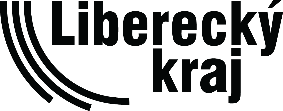 Krajský úřad Libereckého krajeodbor sociálních věcíOBSAHÚVODSHRNUTÍPLNĚNÍ STRATEGICKÝCH CÍLŮ A OPATŘENÍZajištění návaznosti krajské sítě sociálních služeb na krizové a sociální bydleníMetodika a metodické vedení pro obce v oblasti bydleníKoordinace a podpora koncepčního uchopení dluhové problematiky v rámci stávajících strukturKrajská péče o ohrožené děti, mládež, rodinySystém multidisciplinární spolupráce – case managment jako prevence předčasných odchodů ze vzděláváníSystém podpory uplatnění na trhu práceEfektivita sociálních služeb ve vazbě na politiky sociálního začleňováníPodpora rozvoje komunitní práce a dobrovolnictvíWellbeing a systém podpory zdraví osob sociálně vyloučenýchKrajské platformyKampaně, osvěta, vzdělávací programyPodpora kompetencí podpůrných osobPR a komunikaceÚVODDne 30. 11. 2021 schválilo zastupitelstvo Libereckého kraje svým Usnesením č. 513/21/ZK Strategii sociálního začleňování Libereckého kraje 2021+ (dále jen „Strategie“). Jejím hlavním cílem je nastavení nástrojů v systémech krajské politiky, a to prostřednictvím účinných mechanismů a procesů, které mají za cíl posilovat rovné a spravedlivé zacházení a rovné příležitosti. Účelem Strategie je rovněž vytvořit rámec pro opatření, která rozvinou pozitivní změny, jichž bylo dosaženo v některých oblastech sociálního začleňování, a pro opatření, která povedou ke zvrácení negativních trendů tam, kde negativní trendy přetrvávají, a/nebo se prohlubují. Cílem je odstranění všech neodůvodněných a nepřijatelných rozdílů mezi situací osob ohrožených sociálním vyloučením a ostatní populace.Strategie definuje 13 okruhů, které obsahují 109 opatření a strategických cílů. V rámci vyhodnocení plnění opatření Strategie k 31. prosinci 2023 byly osloveny dotčené odbory krajského úřadu Libereckého kraje, obce typu II. a III. a další spolupracující organizace/instituce, jež jsou uvedeny ve Strategii jako gestoři nebo spolupracující subjekty, k podání informací o uskutečněných a probíhajících opatřeních v roce 2022-2023. Informace o naplňování Strategie je první monitorovací zprávou vztaženou ke Strategii v této podobě, jež obsahuje průběžné vyhodnocení plnění jednotlivých opatření. Účelem informace o naplňování Strategie je podat shrnutí, jaká opatření byla gestory a spolu gestory realizována za účelem plnění Strategie a otevřít tím diskusi o opatřeních, která plněna nejsou. Zároveň tento materiál bude sloužit jako jeden z podkladů pro tvorbu akčního plánu Strategie na období 2024-2025, jež je očekáván v roce 2024.Zpráva je členěna podle jednotlivých strategických cílů Strategie. U každého opatření je proveden souhrn plnění od všech odpovědných resortů a institucí. Splněná opatření obsahují informaci o splněném kritériu plnění. V této souvislosti je důležité upozornit na to, že tento dokument nemapuje, a ani toho není schopný, reálný dopad jednotlivých opatření na život osob ohrožených sociálním vyloučení v Libereckém kraji. Pro tento účel bude pravděpodobně zpracována externí evaluace, která by měla v roce 2027 zhodnotit reálný dopad cílů Strategie.V úvodu tohoto materiálu je rovněž třeba upozornit na to, že snížení rozpočtových prostředků pro zapojené subjekty a zejména Krajského úřadu Libereckého kraje v dalších letech může vést k ohrožení implementace Strategie. Zároveň kapacity pracovníků odboru sociálních věcí Krajského úřadu Libereckého kraje (dále jen „OSV“) zůstávají stále velmi nízké, resp. nedostatečné pro účinnou koordinaci plnění Strategie.    Informace o naplňování Strategie za rok 2022-2023 byla kromě standardního připomínkového řízení poskytnuta k připomínkám rovněž členům komise Rady Libereckého kraje pro národnostní menšiny, cizince a sociální začleňování a pracovní skupiny Regionální stálé konference Libereckého kraje sociální začleňování a zaměstnanost. Ze zaslaných podkladů jednoznačně vyplývá, že sociální začleňování se daří lépe realizovat v obcích, které vstoupily do partnerství s Agenturou pro sociální začleňování (MMR ČR). Jedná se konkrétně o obce: Velké Hamry, Ralsko, Statutární město Liberec, Nový Bor, Frýdlant a Nové Město pod Smrkem. V roce 2023 zahájilo spolupráci Statutární město Jablonec nad Nisou a město Česká Lípa.  SHRNUTÍStrategie obsahuje celkem 109 opatření, jejíchž plnění v roce 2023 bylo vyhodnoceno 3, resp. 4 způsoby, a to:SPLNĚNOposkytnuté podklady potvrzují, že dané opatření s určeným termínem již bylo trvale uskutečněno a splněnoPLNĚNOposkytnuté podklady se bezprostředně týkají kritéria plnění a potvrzují jeho plnění;v případě více kritérií plnění pro jedno opatření převažují ta kritéria plnění, která jsou plněna nad těmi, co jsou částečně plněna a neplněna (aktivity jsou realizovány téměř na celém území Libereckého krajeČÁSTEČNĚ PLNĚNO poskytnuté podklady se alespoň částečně týkají daného opatření a potvrzují jeho alespoň částečné plnění;v případě více kritérií plnění pro jedno opatření převažují ta kritéria plnění, která jsou plněna nad těmi, co jsou neplněna (aktivita je realizovaná pouze v některých obcích Libereckého kraje.NEPLNĚNOuvedený gestor neposkytl podklady pro plnění daného opatření;uvedený gestor teprve zahájil přípravu pro plnění daného opatření;uvedený gestor uvedl, že dané opatření neplní, nebo že plnění opatření bude zahájeno v následujících letechZ předložených podkladů vyplývá, že bohužel více jak 16% opatření, konkrétně 20 opatření, nebylo ve sledovaném období 2022-2023 plněno, 69 opatření bylo plněno částečně, 21 opatření bylo plněno a pouze 1 opatření bylo splněno. Vysoký počet opatření, která byla vyhodnocena jako „neplněno“ a „částečně plněno“ značí nutnost otevřít diskusi ohledně správného pochopení a nastavení plnění opatření mezi gestorem Strategie a gestory jednotlivých opatření. Zároveň je nutné si do plánované revize vyjasnit, zda bude možné dané opatření splnit, případně, jak modifikovat kritéria plnění, aby vedla k plnění daného specifického cíle. Autoři tohoto materiálu jsou samozřejmě připraveni gestorům jednotlivých opatření vyjasnit záměr daného opatření a najít společné možnosti k jejich plnění, nejlépe, prostřednictvím zpracovaného Akčního plánu obsahujícího jednotlivé kroky k plnění daného opatření.Úkolem pro gestora Strategie (Krajský úřad Libereckého kraj, odbor sociálních věcí) v příštím roce rovněž bude, vyjasnit si, kdo nese hlavní koordinační roli v plnění Strategie, zda odbor sociálních věcí, jak tomu bylo v minulosti, který má však omezené kapacity pro účinnou implementaci Strategie, nebo jiný odbor / případně nově vzniklé oddělení sociálního začleňování. Tento úkol by měl být rovněž vhodně komunikován ke všem partnerům, resp. gestorům opatření, jelikož dvousečná koordinace může být zmatečná při plnění jednotlivých opatření. PLNĚNÍ STRATEGICKÝCH CÍLŮ A OPATŘENÍ1.Zajištění návaznosti krajské sítě sociálních služeb na krizové a sociální bydlení2.Metodika a metodické vedení pro obce v oblasti bydlení3.Koordinace a podpora koncepčního uchopení dluhové problematiky v rámci stávajících struktur4.Krajská péče o ohrožené děti, mládež, rodiny5.Systém multidisciplinární spolupráce – case managment jako prevence předčasných odchodů ze vzdělávání6.Systém podpory uplatnění na trhu práce7.Efektivita sociálních služeb ve vazbě na politiky sociálního začleňování8.Podpora rozvoje komunitní práce a dobrovolnictví9.Wellbeing a systém podpory zdraví osob sociálně vyloučených10.Krajské platformy11.Kampaně, osvěta, vzdělávací programy12.Podpora kompetencí podpůrných osob13.PR a komunikaceOKRUH OPATŘENÍ I: Zajištění návaznosti krajské sítě sociálních služeb na krizové a sociální bydleníKoordinační a metodická role kraje v oblasti sociálních služeb a sociální práce ve vazbě na bytovou politiku směřuje k:ČísloPopis dílčí aktivityIndikátor plněníTermín plněníOdpovědnostČísloPopis dílčí aktivityIndikátor plněníTermín plněníSpolupráce1.Jednotnému pojímání bytové nouzemetodika12 / 2024LK1.Jednotnému pojímání bytové nouzemetodika12 / 2024MPSV, MMRPlnění / monitoringPlnění / monitoringČÁSTEČNĚČÁSTEČNĚČÁSTEČNĚKomentář / popisKomentář / popisV současné době je využívána definice bytové Evropskou typologii bezdomovství a vyloučení z bydlení ETHOS (FEANTSA, 2007), která definuje čtyři úrovně bezdomovectví a vyloučení z bydlení. K jednotnému pojímaní bytové nouze v ČR by měl nastavit připravovaný zákon o podpoře v bydlení, který zavádí systémovou podporu získání a udržení bydlení pro osoby v bytové nouzi a osoby ohrožené bytovou nouzí. Cílem je snížení rozsahu bytové nouze v ČR, předcházení vzniku bytové nouze a minimalizace doby, po jakou se domácnosti v bytové nouzi nachází. Tím dojde ke snížení celospolečenských nákladů, které existence bytové nouze generuje.Zákon navrhuje dosažení cíle pomocí zavedení nových nástrojů k řešení bytové nouze, které zároveň umožní i lepší využívání již existujících nástrojů sociální politiky v oblasti bydlení.V současné době je využívána definice bytové Evropskou typologii bezdomovství a vyloučení z bydlení ETHOS (FEANTSA, 2007), která definuje čtyři úrovně bezdomovectví a vyloučení z bydlení. K jednotnému pojímaní bytové nouze v ČR by měl nastavit připravovaný zákon o podpoře v bydlení, který zavádí systémovou podporu získání a udržení bydlení pro osoby v bytové nouzi a osoby ohrožené bytovou nouzí. Cílem je snížení rozsahu bytové nouze v ČR, předcházení vzniku bytové nouze a minimalizace doby, po jakou se domácnosti v bytové nouzi nachází. Tím dojde ke snížení celospolečenských nákladů, které existence bytové nouze generuje.Zákon navrhuje dosažení cíle pomocí zavedení nových nástrojů k řešení bytové nouze, které zároveň umožní i lepší využívání již existujících nástrojů sociální politiky v oblasti bydlení.V současné době je využívána definice bytové Evropskou typologii bezdomovství a vyloučení z bydlení ETHOS (FEANTSA, 2007), která definuje čtyři úrovně bezdomovectví a vyloučení z bydlení. K jednotnému pojímaní bytové nouze v ČR by měl nastavit připravovaný zákon o podpoře v bydlení, který zavádí systémovou podporu získání a udržení bydlení pro osoby v bytové nouzi a osoby ohrožené bytovou nouzí. Cílem je snížení rozsahu bytové nouze v ČR, předcházení vzniku bytové nouze a minimalizace doby, po jakou se domácnosti v bytové nouzi nachází. Tím dojde ke snížení celospolečenských nákladů, které existence bytové nouze generuje.Zákon navrhuje dosažení cíle pomocí zavedení nových nástrojů k řešení bytové nouze, které zároveň umožní i lepší využívání již existujících nástrojů sociální politiky v oblasti bydlení.2.Důslednému mapování potřeb jednotlivých osob z cílových skupin a možnosti intervenceDílčí analýzyprůběžně do 12 / 2027KÚ LK / OSV2.Důslednému mapování potřeb jednotlivých osob z cílových skupin a možnosti intervenceDílčí analýzyprůběžně do 12 / 2027obce, NNOPlnění / monitoringPlnění / monitoringPLNĚNOPLNĚNOPLNĚNOKomentář / popisKomentář / popisObce a NNO mapují situaci v rámci své působnosti prostřednictvím výkonu sociální práce a procesů komunitního plánování sociálních služeb. Statutární město Liberec aktivity zajišťuje prostřednictvím „Centra bydlení Liberec“. Celokrajská analýza však nebyla zpracována. Obce a NNO mapují situaci v rámci své působnosti prostřednictvím výkonu sociální práce a procesů komunitního plánování sociálních služeb. Statutární město Liberec aktivity zajišťuje prostřednictvím „Centra bydlení Liberec“. Celokrajská analýza však nebyla zpracována. Obce a NNO mapují situaci v rámci své působnosti prostřednictvím výkonu sociální práce a procesů komunitního plánování sociálních služeb. Statutární město Liberec aktivity zajišťuje prostřednictvím „Centra bydlení Liberec“. Celokrajská analýza však nebyla zpracována. 3.Mapování rozložení azylového bydlení (pro jednotlivce, rodiny, dle diagnózy atd.) v rámci celého krajeanalýzaprůběžně do 12 / 2027KÚ LK3.Mapování rozložení azylového bydlení (pro jednotlivce, rodiny, dle diagnózy atd.) v rámci celého krajeanalýzaprůběžně do 12 / 2027obce, NNOPlnění / monitoringPlnění / monitoringČÁSTEČNĚČÁSTEČNĚČÁSTEČNĚKomentář / popisKomentář / popisObce a NNO mapují situaci v rámci své působnosti prostřednictvím výkonu sociální práce. Celokrajská analýza však nebyla zpracována. Obce, které spolupracují s ASZ – MMR ČR vytvořili své obecní analýzy zaměřené na bydlení. Toto mapování není systematicky ukotvené a jednotné.Obce a NNO mapují situaci v rámci své působnosti prostřednictvím výkonu sociální práce. Celokrajská analýza však nebyla zpracována. Obce, které spolupracují s ASZ – MMR ČR vytvořili své obecní analýzy zaměřené na bydlení. Toto mapování není systematicky ukotvené a jednotné.Obce a NNO mapují situaci v rámci své působnosti prostřednictvím výkonu sociální práce. Celokrajská analýza však nebyla zpracována. Obce, které spolupracují s ASZ – MMR ČR vytvořili své obecní analýzy zaměřené na bydlení. Toto mapování není systematicky ukotvené a jednotné.4.Pojímání krizového/azylového bydlení jako výchozího pro zabydlování ve standardním bydlení (tj. důsledně jako dočasného, ne jako způsob zajištění bydlení jako takového)Zákon o podpoře v bydleníprůběžně do 12 / 2027KÚ LK4.Pojímání krizového/azylového bydlení jako výchozího pro zabydlování ve standardním bydlení (tj. důsledně jako dočasného, ne jako způsob zajištění bydlení jako takového)Zákon o podpoře v bydleníprůběžně do 12 / 2027obce, NNOPlnění / monitoringPlnění / monitoringČÁSTEČNĚČÁSTEČNĚČÁSTEČNĚKomentář / popisKomentář / popisPřipravovaný zákon o podpoře v bydlení, zavádí systémovou podporu získání a udržení bydlení pro osoby v bytové nouzi a osoby ohrožené bytovou nouzí.Připravovaný zákon o podpoře v bydlení, zavádí systémovou podporu získání a udržení bydlení pro osoby v bytové nouzi a osoby ohrožené bytovou nouzí.Připravovaný zákon o podpoře v bydlení, zavádí systémovou podporu získání a udržení bydlení pro osoby v bytové nouzi a osoby ohrožené bytovou nouzí.5.Existenci celokrajského přehledu aktuálně volných krizových bytů a míst v azylových domechcelokrajský přehled / portál12 / 2024KÚ LK5.Existenci celokrajského přehledu aktuálně volných krizových bytů a míst v azylových domechcelokrajský přehled / portál12 / 2024---Plnění / monitoringPlnění / monitoringNEPLNĚNONEPLNĚNONEPLNĚNOKomentář / popisKomentář / popisV současné době neexistuje celokrajský přehled.  V současné době neexistuje celokrajský přehled.  V současné době neexistuje celokrajský přehled.  6.Potencionálnímu vzniku krajského kontaktního místa na bydlení a zastoupení pozice krajského koordinátora sociálního bydleníKrajské kontaktní místo na bydlení, pozice krajského koordinátora sociálního bydlení7/2025KÚ LK6.Potencionálnímu vzniku krajského kontaktního místa na bydlení a zastoupení pozice krajského koordinátora sociálního bydleníKrajské kontaktní místo na bydlení, pozice krajského koordinátora sociálního bydlení7/2025ASZ – MMR ČRPlnění / monitoringPlnění / monitoringNEPLNĚNONEPLNĚNONEPLNĚNOKomentář / popisKomentář / popisV případě schválení připravovaného zákona o podpoře v bydlení budou krajské úřady vykonávat nové agendy v přenesené působnosti. Např. Nadřízený správní orgán vůči kontaktnímu místu pro bydlení. Předpokládaný termín nabytí účinnosti 1.7. 2025.V případě schválení připravovaného zákona o podpoře v bydlení budou krajské úřady vykonávat nové agendy v přenesené působnosti. Např. Nadřízený správní orgán vůči kontaktnímu místu pro bydlení. Předpokládaný termín nabytí účinnosti 1.7. 2025.V případě schválení připravovaného zákona o podpoře v bydlení budou krajské úřady vykonávat nové agendy v přenesené působnosti. Např. Nadřízený správní orgán vůči kontaktnímu místu pro bydlení. Předpokládaný termín nabytí účinnosti 1.7. 2025.7.Navázání podpory v bydlení a zabydlování na současné poskytovatele služby Terénní programy a Sociálně aktivizační služby pro rodinyPočet poskytovatelů sociálních služeb průběžně do 12 / 2027KÚ LK / OSV7.Navázání podpory v bydlení a zabydlování na současné poskytovatele služby Terénní programy a Sociálně aktivizační služby pro rodinyPočet poskytovatelů sociálních služeb průběžně do 12 / 2027obce, NNOPlnění / monitoringPlnění / monitoringPLNĚNOPLNĚNOPLNĚNOKomentář / popisKomentář / popisPodporu v bydlení v současné době zajišťují poskytovatelé sociálních služeb. V případě schválení připravovaného zákona o podpoře v bydlení budou pro poskytovatele nastavena jasná pravidla.Statutární město Liberec realizuje projekt „Centrum bydlení Liberec“. Podporu v bydlení v současné době zajišťují poskytovatelé sociálních služeb. V případě schválení připravovaného zákona o podpoře v bydlení budou pro poskytovatele nastavena jasná pravidla.Statutární město Liberec realizuje projekt „Centrum bydlení Liberec“. Podporu v bydlení v současné době zajišťují poskytovatelé sociálních služeb. V případě schválení připravovaného zákona o podpoře v bydlení budou pro poskytovatele nastavena jasná pravidla.Statutární město Liberec realizuje projekt „Centrum bydlení Liberec“. 8.Prevenci vzniku dluhů na nájemném ve spolupráci s pronajímateliPočet akcí / intervencíprůběžně do 12 / 2027KÚ LK / OSV8.Prevenci vzniku dluhů na nájemném ve spolupráci s pronajímateliPočet akcí / intervencíprůběžně do 12 / 2027obce, NNOPlnění / monitoringPlnění / monitoringČÁSTEČNĚČÁSTEČNĚČÁSTEČNĚKomentář / popisKomentář / popisPrevenci vzniku dluhů na nájemném v současné době obce realizují většinou pouze v nemovitostech, které jsou jejich majetkem. Není nastaven žádný systém spolupráce s poskytovateli preventivních sociálních služeb.Prevenci vzniku dluhů na nájemném v současné době obce realizují většinou pouze v nemovitostech, které jsou jejich majetkem. Není nastaven žádný systém spolupráce s poskytovateli preventivních sociálních služeb.Prevenci vzniku dluhů na nájemném v současné době obce realizují většinou pouze v nemovitostech, které jsou jejich majetkem. Není nastaven žádný systém spolupráce s poskytovateli preventivních sociálních služeb.9.Jasně definované roli poskytovatelů služeb a podpory jejich působení v systému podpory bydlení v LK – koordinace a propojení s vlastníky bytůZákon o podpoře v bydlení7/2025KÚ LK / MMR ČR9.Jasně definované roli poskytovatelů služeb a podpory jejich působení v systému podpory bydlení v LK – koordinace a propojení s vlastníky bytůZákon o podpoře v bydlení7/2025obce, NNOPlnění / monitoringPlnění / monitoringNEPLNĚNONEPLNĚNONEPLNĚNOKomentář / popisKomentář / popisV případě schválení připravovaného zákona o podpoře v bydlení budou nastavena pro poskytovatele sociálních služeb nastavena jasná pravidla. Předpokládaný termín nabytí účinnosti 1.7. 2025.V případě schválení připravovaného zákona o podpoře v bydlení budou nastavena pro poskytovatele sociálních služeb nastavena jasná pravidla. Předpokládaný termín nabytí účinnosti 1.7. 2025.V případě schválení připravovaného zákona o podpoře v bydlení budou nastavena pro poskytovatele sociálních služeb nastavena jasná pravidla. Předpokládaný termín nabytí účinnosti 1.7. 2025.OKRUH OPATŘENÍ II: Metodika a metodické vedení pro obce v oblasti bydleníPodpora aktérů se zaměří na témata, ve kterých se v praxi ukazují nejasnosti, nejistota nebo omezené zkušenosti aktérů s využíváním některých postupů při řešení problémů v bydlení. Pozornost bude věnována oblastem upřesňovaným dle aktuálních potřeb a v návaznosti na aktivity na centrální úrovni (zejména MPSV a MMR) v oblastech:ČísloPopis dílčí aktivityIndikátor plněníTermín plněníOdpovědnostČísloPopis dílčí aktivityIndikátor plněníTermín plněníSpolupráce1.Jasně vyjasnění gescí – mezioborovostmetodika6 / 2024KÚ LK / OSV+ ORREP1.Jasně vyjasnění gescí – mezioborovostmetodika6 / 2024---Plnění / monitoringPlnění / monitoringČÁSTEČNĚČÁSTEČNĚČÁSTEČNĚKomentář / popisKomentář / popisLiberecký kraj a zástupci vytipovaných obcí spolupracují na tématu s MMR a MPSV. Organizační řád / ORREP: Sleduje aktivity v oblasti bydlení, podpor bydlení na území LK, podílí se na zajišťování finančních prostředků pro rozvoj bydlení a spolupracuje se Státním fondem podpory investic.  Liberecký kraj a zástupci vytipovaných obcí spolupracují na tématu s MMR a MPSV. Organizační řád / ORREP: Sleduje aktivity v oblasti bydlení, podpor bydlení na území LK, podílí se na zajišťování finančních prostředků pro rozvoj bydlení a spolupracuje se Státním fondem podpory investic.  Liberecký kraj a zástupci vytipovaných obcí spolupracují na tématu s MMR a MPSV. Organizační řád / ORREP: Sleduje aktivity v oblasti bydlení, podpor bydlení na území LK, podílí se na zajišťování finančních prostředků pro rozvoj bydlení a spolupracuje se Státním fondem podpory investic.  2.Metodické vedení realizací případových konferencíPočet případových konferencíprůběžně do 12 / 2027KÚ LK / OSV2.Metodické vedení realizací případových konferencíPočet případových konferencíprůběžně do 12 / 2027---Plnění / monitoringPlnění / monitoringČÁSTEČNĚČÁSTEČNĚČÁSTEČNĚKomentář / popisKomentář / popisOpatření je plněno částečně v rámci výkonu sociální práce jednotlivými obcemi.Opatření je plněno částečně v rámci výkonu sociální práce jednotlivými obcemi.Opatření je plněno částečně v rámci výkonu sociální práce jednotlivými obcemi.3.Pomoc s tvorbou pravidel přidělování bytů a pro správu bytového fonduMetodické akceprůběžně do 12 / 2027KÚ LK / OSV3.Pomoc s tvorbou pravidel přidělování bytů a pro správu bytového fonduMetodické akceprůběžně do 12 / 2027ASZ – MMR ČR, obcePlnění / monitoringPlnění / monitoringNEPLNĚNONEPLNĚNONEPLNĚNOKomentář / popisKomentář / popis------------------------------------------------------------------------------------------------------------------------4.Přehled dostupných nástrojů podpory bydlení, grantový kalendář – sledování výzev na podporu bydlení (investičních i neinvestičních)Grantový kalendářprůběžně do 12 / 2027KÚ LK / ORREP4.Přehled dostupných nástrojů podpory bydlení, grantový kalendář – sledování výzev na podporu bydlení (investičních i neinvestičních)Grantový kalendářprůběžně do 12 / 2027obcePlnění / monitoringPlnění / monitoringČÁSTEČNĚČÁSTEČNĚČÁSTEČNĚKomentář / popisKomentář / popisOSV: zveřejňováno na portále sociální začleňování (Sharepoint), do kterého má přístup odborná veřejnost.ORREP: Systémové sledování dostupných nástrojů a dotačních výzev na podporu bydlení neprobíhá.Na základě konkrétních dotazů zaslaných prostřednictvím formuláře Konzultace k projektovým záměrům poskytujeme informace jen pro tyto jednotlivé případy.OSV: zveřejňováno na portále sociální začleňování (Sharepoint), do kterého má přístup odborná veřejnost.ORREP: Systémové sledování dostupných nástrojů a dotačních výzev na podporu bydlení neprobíhá.Na základě konkrétních dotazů zaslaných prostřednictvím formuláře Konzultace k projektovým záměrům poskytujeme informace jen pro tyto jednotlivé případy.OSV: zveřejňováno na portále sociální začleňování (Sharepoint), do kterého má přístup odborná veřejnost.ORREP: Systémové sledování dostupných nástrojů a dotačních výzev na podporu bydlení neprobíhá.Na základě konkrétních dotazů zaslaných prostřednictvím formuláře Konzultace k projektovým záměrům poskytujeme informace jen pro tyto jednotlivé případy.5.Podpora zabydlování, sociální práce v oblasti bydlení – vazba do různých druhů sociálních služeb a podpora komunikace obcí a majitelů bytů se sociálními službami při zajištění prevence ztráty bydleníDepistáže, intervenceprůběžně do 12 / 2027KÚ LK / OSV5.Podpora zabydlování, sociální práce v oblasti bydlení – vazba do různých druhů sociálních služeb a podpora komunikace obcí a majitelů bytů se sociálními službami při zajištění prevence ztráty bydleníDepistáže, intervenceprůběžně do 12 / 2027obce, NNOPlnění / monitoringPlnění / monitoringČÁSTEČNĚČÁSTEČNĚČÁSTEČNĚKomentář / popisKomentář / popisObce a NNO realizují podporu v rámci své působnosti prostřednictvím výkonu sociální práce. Obce spolupracující s ASZ realizují na toto téma projekty financované z ESF. Nedostatečná se jeví komunikace se soukromými vlastníky nemovitostí.Obce a NNO realizují podporu v rámci své působnosti prostřednictvím výkonu sociální práce. Obce spolupracující s ASZ realizují na toto téma projekty financované z ESF. Nedostatečná se jeví komunikace se soukromými vlastníky nemovitostí.Obce a NNO realizují podporu v rámci své působnosti prostřednictvím výkonu sociální práce. Obce spolupracující s ASZ realizují na toto téma projekty financované z ESF. Nedostatečná se jeví komunikace se soukromými vlastníky nemovitostí.6.spolupráce s Úřadem práce a obcemi o nastavení systému používání MOP jako kaucí/jistot na bydlení pro ohrožené osobyPočet jednáníprůběžně do 12 / 2027KÚ LK / OSV6.spolupráce s Úřadem práce a obcemi o nastavení systému používání MOP jako kaucí/jistot na bydlení pro ohrožené osobyPočet jednáníprůběžně do 12 / 2027Úřad práce, obcePlnění / monitoringPlnění / monitoringČÁSTEČNĚČÁSTEČNĚČÁSTEČNĚKomentář / popisKomentář / popisNěkteré obce realizují pravidelná setkání sociálních pracovníků s pracovníky ÚP. Dané téma je zařazováno na poradách vedoucích odborů sociálních věcí obcí II. a III. typu, kterých se zúčastňuje i zástupce Úřadu práce – krajská pobočka Liberec. Přesto je na úrovni jednotlivých pracovnic ÚP problematické tuto dávku přiznat.Některé obce realizují pravidelná setkání sociálních pracovníků s pracovníky ÚP. Dané téma je zařazováno na poradách vedoucích odborů sociálních věcí obcí II. a III. typu, kterých se zúčastňuje i zástupce Úřadu práce – krajská pobočka Liberec. Přesto je na úrovni jednotlivých pracovnic ÚP problematické tuto dávku přiznat.Některé obce realizují pravidelná setkání sociálních pracovníků s pracovníky ÚP. Dané téma je zařazováno na poradách vedoucích odborů sociálních věcí obcí II. a III. typu, kterých se zúčastňuje i zástupce Úřadu práce – krajská pobočka Liberec. Přesto je na úrovni jednotlivých pracovnic ÚP problematické tuto dávku přiznat.7.pomoc s přípravou investic do bydlení, sledování absorpčních kapacit čerpání podpory investic v bydlení na území LKSemináře, konference, individuální konzultaceprůběžně do 12 / 2027KÚ LK / ORREP7.pomoc s přípravou investic do bydlení, sledování absorpčních kapacit čerpání podpory investic v bydlení na území LKSemináře, konference, individuální konzultaceprůběžně do 12 / 2027obcePlnění / monitoringPlnění / monitoringNEPLNĚNONEPLNĚNONEPLNĚNOKomentář / popisKomentář / popisORREP: Systémová pomoc s přípravou investic do bydlení neprobíhá. Na základě konkrétních dotazů zaslaných prostřednictvím formuláře Konzultace k projektovým záměrům se poskytují informace ad hoc, tj. za určitým účelem/pro tento jednotlivý, konkrétní případ.  Absorpční kapacitu na podporu investic do bydlení na území LK nesledujeme.ORREP: Systémová pomoc s přípravou investic do bydlení neprobíhá. Na základě konkrétních dotazů zaslaných prostřednictvím formuláře Konzultace k projektovým záměrům se poskytují informace ad hoc, tj. za určitým účelem/pro tento jednotlivý, konkrétní případ.  Absorpční kapacitu na podporu investic do bydlení na území LK nesledujeme.ORREP: Systémová pomoc s přípravou investic do bydlení neprobíhá. Na základě konkrétních dotazů zaslaných prostřednictvím formuláře Konzultace k projektovým záměrům se poskytují informace ad hoc, tj. za určitým účelem/pro tento jednotlivý, konkrétní případ.  Absorpční kapacitu na podporu investic do bydlení na území LK nesledujeme.8.sledování kvality bydleníMonitorovací zprávyprůběžně do 12 / 2027KÚ LK / ???8.sledování kvality bydleníMonitorovací zprávyprůběžně do 12 / 2027KHS, obce, NNOPlnění / monitoringPlnění / monitoringČÁSTEČNĚČÁSTEČNĚČÁSTEČNĚKomentář / popisKomentář / popisS účinností od 1.1.2015 došlo pro provozovatele vybraných ubytovacích zařízení k úpravě povinností stanovených § 21a zákona č.258/2000 Sb., o ochraně veřejného zdraví. Změna se týká rozšíření povinných údajů v provozních řádech provozovatelů poskytujících dlouhodobé ubytování. Provozní řád ubytoven a jeho změny předkládá ubytovatel před jejich přijetím ke schválení příslušnému orgánu ochrany veřejného zdraví. Sledování kvality ubytování v ubytovnách dále zajišťují obce, poskytovatelé sociálních služeb a další NNO. Kvalitu bydlení zástupci obcí však sledují převážně v nemovitostech v jejich vlastnictví.S účinností od 1.1.2015 došlo pro provozovatele vybraných ubytovacích zařízení k úpravě povinností stanovených § 21a zákona č.258/2000 Sb., o ochraně veřejného zdraví. Změna se týká rozšíření povinných údajů v provozních řádech provozovatelů poskytujících dlouhodobé ubytování. Provozní řád ubytoven a jeho změny předkládá ubytovatel před jejich přijetím ke schválení příslušnému orgánu ochrany veřejného zdraví. Sledování kvality ubytování v ubytovnách dále zajišťují obce, poskytovatelé sociálních služeb a další NNO. Kvalitu bydlení zástupci obcí však sledují převážně v nemovitostech v jejich vlastnictví.S účinností od 1.1.2015 došlo pro provozovatele vybraných ubytovacích zařízení k úpravě povinností stanovených § 21a zákona č.258/2000 Sb., o ochraně veřejného zdraví. Změna se týká rozšíření povinných údajů v provozních řádech provozovatelů poskytujících dlouhodobé ubytování. Provozní řád ubytoven a jeho změny předkládá ubytovatel před jejich přijetím ke schválení příslušnému orgánu ochrany veřejného zdraví. Sledování kvality ubytování v ubytovnách dále zajišťují obce, poskytovatelé sociálních služeb a další NNO. Kvalitu bydlení zástupci obcí však sledují převážně v nemovitostech v jejich vlastnictví.9.metodická podpora a vedení domovníků, domovníků preventistů a asistentů prevence kriminality ve vazbě na krajskou koncepci prevence kriminality.Počet metodických setkáníprůběžně do 12 / 2027KÚ LK / odd. krizového řízení9.metodická podpora a vedení domovníků, domovníků preventistů a asistentů prevence kriminality ve vazbě na krajskou koncepci prevence kriminality.Počet metodických setkáníprůběžně do 12 / 2027obce, Městská policiePlnění / monitoringPlnění / monitoringČÁSTEČNĚČÁSTEČNĚČÁSTEČNĚKomentář / popisKomentář / popisLK každoročně v rámci Dotačního fondu LK vyhlašuje program na prevenci kriminality. Dotace je určena na plnění cílů a priorit stanovených v platné Strategii prevence kriminality v České republice a Koncepcí prevence kriminality Libereckého kraje na období 2023 až 2028.Město Hrádek nad Nisou v rámci dotačního programu MV „prevence kriminality na místní úrovni“ realizuje projekt „Domovní – preventista“.Statutární město Liberec bude od 1. 1. 2024 bude pilotovat projekt Domovníků v Liberci.LK každoročně v rámci Dotačního fondu LK vyhlašuje program na prevenci kriminality. Dotace je určena na plnění cílů a priorit stanovených v platné Strategii prevence kriminality v České republice a Koncepcí prevence kriminality Libereckého kraje na období 2023 až 2028.Město Hrádek nad Nisou v rámci dotačního programu MV „prevence kriminality na místní úrovni“ realizuje projekt „Domovní – preventista“.Statutární město Liberec bude od 1. 1. 2024 bude pilotovat projekt Domovníků v Liberci.LK každoročně v rámci Dotačního fondu LK vyhlašuje program na prevenci kriminality. Dotace je určena na plnění cílů a priorit stanovených v platné Strategii prevence kriminality v České republice a Koncepcí prevence kriminality Libereckého kraje na období 2023 až 2028.Město Hrádek nad Nisou v rámci dotačního programu MV „prevence kriminality na místní úrovni“ realizuje projekt „Domovní – preventista“.Statutární město Liberec bude od 1. 1. 2024 bude pilotovat projekt Domovníků v Liberci.OKRUH OPATŘENÍ III: Koordinace a podpora koncepčního uchopení dluhové problematiky v rámci stávajících strukturLiberecký kraj bude poskytovat podporu obcím a dalším aktérům při aktivitách zaměřených na řešení dluhové problematiky:ČísloPopis dílčí aktivityIndikátor plněníTermín plněníOdpovědnostČísloPopis dílčí aktivityIndikátor plněníTermín plněníSpolupráce1.Depistáž dlužníků a nabízení pomoci na úrovni ORP, DSO, MAS;Počet depistážíprůběžně do 12 / 2027KÚ LK / OSV 1.Depistáž dlužníků a nabízení pomoci na úrovni ORP, DSO, MAS;Počet depistážíprůběžně do 12 / 2027Plnění / monitoringPlnění / monitoringČÁSTEČNĚČÁSTEČNĚČÁSTEČNĚKomentář / popisKomentář / popisOpatření je realizováno na sociálních odborech v území LK. Území je pokryto dluhovými poradnami Člověk v tísni o.p.s. a dalšími občanskými poradnami.  Statutární město Liberec v rámci projektu „Centrum bydlení Liberec“ řeší depistáže u dlužníků v městských bytech.Opatření je realizováno na sociálních odborech v území LK. Území je pokryto dluhovými poradnami Člověk v tísni o.p.s. a dalšími občanskými poradnami.  Statutární město Liberec v rámci projektu „Centrum bydlení Liberec“ řeší depistáže u dlužníků v městských bytech.Opatření je realizováno na sociálních odborech v území LK. Území je pokryto dluhovými poradnami Člověk v tísni o.p.s. a dalšími občanskými poradnami.  Statutární město Liberec v rámci projektu „Centrum bydlení Liberec“ řeší depistáže u dlužníků v městských bytech.2.Zřízení krajského online dluhového poradenství a informování o možnostech oddlužení;krajského online dluhového poradenství12 / 2025LK / OSV2.Zřízení krajského online dluhového poradenství a informování o možnostech oddlužení;krajského online dluhového poradenství12 / 2025Plnění / monitoringPlnění / monitoringNEPLNĚNONEPLNĚNONEPLNĚNOKomentář / popisKomentář / popis3.koordinovaný přístup k řešení dluhů u měst a obcí (nájemné, odpad.);Metodika koordinovaného přístupuprůběžně do 12 / 2027KÚ LK / OSV3.koordinovaný přístup k řešení dluhů u měst a obcí (nájemné, odpad.);Metodika koordinovaného přístupuprůběžně do 12 / 2027ASZ – MMR ČR, obcePlnění / monitoringPlnění / monitoringČÁSTEČNĚČÁSTEČNĚČÁSTEČNĚKomentář / popisKomentář / popisV některých obcí LK probíhá úzká spolupráce s odborem věnujícím se správě bytů i s dalšími dotčenými subjekty – strategie obcí. Většinou pouze u bytů, které jsou majetkem obceV některých obcí LK probíhá úzká spolupráce s odborem věnujícím se správě bytů i s dalšími dotčenými subjekty – strategie obcí. Většinou pouze u bytů, které jsou majetkem obceV některých obcí LK probíhá úzká spolupráce s odborem věnujícím se správě bytů i s dalšími dotčenými subjekty – strategie obcí. Většinou pouze u bytů, které jsou majetkem obce4.spolupráce menších obcí v rámci většího území za účelem koordinace poradenství a spolupráce všech poskytovatelů;Počet akcíprůběžně do 12 / 2027LK / obce4.spolupráce menších obcí v rámci většího území za účelem koordinace poradenství a spolupráce všech poskytovatelů;Počet akcíprůběžně do 12 / 2027MAS, NNOPlnění / monitoringPlnění / monitoringČÁSTEČNĚČÁSTEČNĚČÁSTEČNĚKomentář / popisKomentář / popisOpatření je realizováno v rámci platforem Komunitního plánování sociálních služeb v jednotlivých obcích. V rámci LK je ustanovena krajská koordinační skupina. Hlavním cílem je koordinace a pružnost celého procesu plánování, zajištění dobrého přenosu informací mezi všemi úrovněmi a vytvoření prostředí pro zapojení všech dotčených aktérů.Opatření je realizováno v rámci platforem Komunitního plánování sociálních služeb v jednotlivých obcích. V rámci LK je ustanovena krajská koordinační skupina. Hlavním cílem je koordinace a pružnost celého procesu plánování, zajištění dobrého přenosu informací mezi všemi úrovněmi a vytvoření prostředí pro zapojení všech dotčených aktérů.Opatření je realizováno v rámci platforem Komunitního plánování sociálních služeb v jednotlivých obcích. V rámci LK je ustanovena krajská koordinační skupina. Hlavním cílem je koordinace a pružnost celého procesu plánování, zajištění dobrého přenosu informací mezi všemi úrovněmi a vytvoření prostředí pro zapojení všech dotčených aktérů.5.podpora obcím, aby vymáhaly dluhy u svých dlužníků na přímo;Počet konzultací / akceprůběžně do 12 / 2027KÚ LK / ???5.podpora obcím, aby vymáhaly dluhy u svých dlužníků na přímo;Počet konzultací / akceprůběžně do 12 / 2027Plnění / monitoringPlnění / monitoringNEPLNĚNONEPLNĚNONEPLNĚNOKomentář / popisKomentář / popis------------------------------------------------------------------------------------------------------------------------------------------6.zajištění informovanosti, prevence zadlužení při přehlašování energií, při ukončení zaměstnání, vyřazení z evidence Úřadu práce, prevence nárůstu dluhů na zdravotním a sociálním pojištění;Sociální sítě, informační letáky, počet dluhových poradenprůběžně do 12 / 2027KÚ LK / OSV6.zajištění informovanosti, prevence zadlužení při přehlašování energií, při ukončení zaměstnání, vyřazení z evidence Úřadu práce, prevence nárůstu dluhů na zdravotním a sociálním pojištění;Sociální sítě, informační letáky, počet dluhových poradenprůběžně do 12 / 2027obce, NNOPlnění / monitoringPlnění / monitoringČÁSTEČNĚČÁSTEČNĚČÁSTEČNĚKomentář / popisKomentář / popisObce realizuje aktivity v rámci výkonu agendy sociální práce ve spolupráci s NNO. Obce realizuje aktivity v rámci výkonu agendy sociální práce ve spolupráci s NNO. Obce realizuje aktivity v rámci výkonu agendy sociální práce ve spolupráci s NNO. 7.komunikace problematiky se zaměstnavateli, podpora zaměstnavatelů při řešení postupů u zaměstnanců v exekucích;Počet konzultacíprůběžně do 12 / 2027LK7.komunikace problematiky se zaměstnavateli, podpora zaměstnavatelů při řešení postupů u zaměstnanců v exekucích;Počet konzultacíprůběžně do 12 / 2027Pakt zaměstnanosti LK, obce, NNOPlnění / monitoringPlnění / monitoringNEPLNĚNONEPLNĚNONEPLNĚNOKomentář / popisKomentář / popisZaměstnavatelé byli v minulosti osloveni v rámci dluhového projektu MAS Frýdlantsko, zájem mimo obcí byl minimální. Pravidelně jsou oslovováni organizací Člověk v tísni o.p.s. Počet kontaktů se zaměstnavateli je i přesto minimální.Zaměstnavatelé byli v minulosti osloveni v rámci dluhového projektu MAS Frýdlantsko, zájem mimo obcí byl minimální. Pravidelně jsou oslovováni organizací Člověk v tísni o.p.s. Počet kontaktů se zaměstnavateli je i přesto minimální.Zaměstnavatelé byli v minulosti osloveni v rámci dluhového projektu MAS Frýdlantsko, zájem mimo obcí byl minimální. Pravidelně jsou oslovováni organizací Člověk v tísni o.p.s. Počet kontaktů se zaměstnavateli je i přesto minimální.8.zahrnutí úvazků dluhových poradců v rámci základní sítě sociálních služeb (např. ve vazbě na zajištění udržitelnostiúspěšných projektů OPZ+).Počet dluhových poradců v SSS LKprůběžně do 12 / 2027KÚ LK / OSV8.zahrnutí úvazků dluhových poradců v rámci základní sítě sociálních služeb (např. ve vazbě na zajištění udržitelnostiúspěšných projektů OPZ+).Počet dluhových poradců v SSS LKprůběžně do 12 / 2027---Plnění / monitoringPlnění / monitoringČÁSTEČNĚČÁSTEČNĚČÁSTEČNĚKomentář / popisKomentář / popisV ZSLK od roku 1. 1. 2024 změna úvazku společnosti Člověk v tísni o.p.s.; změna působnosti 0,5 úv. PPP z lokality Frýdlantsko do ORP Česká Lípa. Liberecký kraj také ve spolupráci s AZS a společností ČvT alokoval v rozpočtu 500.000 Kč pro podporu programu dluhového poradenství v lokalitě obce Ralsko (POU Mimoň) pro rok 2024 než bude podán projekt v rámci ESF (projekt ČvT). Ostatní kapacity v ZSLK beze změny. V ZSLK od roku 1. 1. 2024 změna úvazku společnosti Člověk v tísni o.p.s.; změna působnosti 0,5 úv. PPP z lokality Frýdlantsko do ORP Česká Lípa. Liberecký kraj také ve spolupráci s AZS a společností ČvT alokoval v rozpočtu 500.000 Kč pro podporu programu dluhového poradenství v lokalitě obce Ralsko (POU Mimoň) pro rok 2024 než bude podán projekt v rámci ESF (projekt ČvT). Ostatní kapacity v ZSLK beze změny. V ZSLK od roku 1. 1. 2024 změna úvazku společnosti Člověk v tísni o.p.s.; změna působnosti 0,5 úv. PPP z lokality Frýdlantsko do ORP Česká Lípa. Liberecký kraj také ve spolupráci s AZS a společností ČvT alokoval v rozpočtu 500.000 Kč pro podporu programu dluhového poradenství v lokalitě obce Ralsko (POU Mimoň) pro rok 2024 než bude podán projekt v rámci ESF (projekt ČvT). Ostatní kapacity v ZSLK beze změny. OKRUH OPATŘENÍ IV: Krajská péče o ohrožené děti, mládež, rodinyJako vhodné nástroje podpory byly identifikovány:ČísloPopis dílčí aktivityIndikátor plněníTermín plněníOdpovědnostČísloPopis dílčí aktivityIndikátor plněníTermín plněníSpolupráce1.participace NEET mládeže, zahraniční mobilitypočet aktivitprůběžně do 12 / 2027KÚ LK / OSV + OŠMTS 1.participace NEET mládeže, zahraniční mobilitypočet aktivitprůběžně do 12 / 2027Česká asociace streetwork, obce, NNOPlnění / monitoringPlnění / monitoringČÁSTEČNĚČÁSTEČNĚČÁSTEČNĚKomentář / popisKomentář / popisTermínem NEET jsou označovány osoby (ve věku od 15 do 24 let), které se bez ohledu na úroveň dosaženého vzdělání neúčastní pracovního ani vzdělávacího procesu, takže jsou na trhu práce ohroženější a zvýšenou měrou jim hrozí sociální vyloučeni. Mezi rizikové faktory, které zvyšuji pravděpodobnost toho, že se mladý člověk zařadí do této kategorie, patří zdravotní postižení, přistěhovalecký původ, nízká úroveň vzdělání, bydliště v odlehlých oblastech, nízký příjem domácnosti, zkušenost rodičů s nezaměstnaností, nízká úroveň vzdělání rodičů, jejich rozvod a život v neúplné rodině.  Důležitým zdrojem pro podporu mezinárodní spolupráce jsou programy Erasmus+ administrované Domem zahraniční spolupráce. Jedná se o program Evropské komise, který podporuje spolupráci a mobilitu ve všech sférách vzdělávání, v odborné přípravě a v oblasti sportu a mládeže.  Na základě „Výzvy 2021“ vyhlášené Národní agenturou pro evropské vzdělávací programy předložily školy opět žádosti o grant na realizaci svých mezinárodních projektů v následujících letech. V tomto programu byl ve sledovaném období největší zájem o podporu v Klíčové aktivitě 1 - mobilita žáků v odborném vzdělávání a přípravě, kdy školy mohou vysílat žáky na zahraniční praktické stáže v podnicích nebo odborných školách a tato stáž může trvat od dvou týdnů do tří měsíců. Ve školním roce 2021/2022 této příležitosti využilo 9 středních a vyšších odborných škol v Libereckém kraji. (Zdroj: VZ LK 2021/2022, s. 67) Příkladem dobré praxe může být činnost Free-clubu (Frýdlant), který realizuje přeshraniční spolupráce s klubem v Žitavě.Termínem NEET jsou označovány osoby (ve věku od 15 do 24 let), které se bez ohledu na úroveň dosaženého vzdělání neúčastní pracovního ani vzdělávacího procesu, takže jsou na trhu práce ohroženější a zvýšenou měrou jim hrozí sociální vyloučeni. Mezi rizikové faktory, které zvyšuji pravděpodobnost toho, že se mladý člověk zařadí do této kategorie, patří zdravotní postižení, přistěhovalecký původ, nízká úroveň vzdělání, bydliště v odlehlých oblastech, nízký příjem domácnosti, zkušenost rodičů s nezaměstnaností, nízká úroveň vzdělání rodičů, jejich rozvod a život v neúplné rodině.  Důležitým zdrojem pro podporu mezinárodní spolupráce jsou programy Erasmus+ administrované Domem zahraniční spolupráce. Jedná se o program Evropské komise, který podporuje spolupráci a mobilitu ve všech sférách vzdělávání, v odborné přípravě a v oblasti sportu a mládeže.  Na základě „Výzvy 2021“ vyhlášené Národní agenturou pro evropské vzdělávací programy předložily školy opět žádosti o grant na realizaci svých mezinárodních projektů v následujících letech. V tomto programu byl ve sledovaném období největší zájem o podporu v Klíčové aktivitě 1 - mobilita žáků v odborném vzdělávání a přípravě, kdy školy mohou vysílat žáky na zahraniční praktické stáže v podnicích nebo odborných školách a tato stáž může trvat od dvou týdnů do tří měsíců. Ve školním roce 2021/2022 této příležitosti využilo 9 středních a vyšších odborných škol v Libereckém kraji. (Zdroj: VZ LK 2021/2022, s. 67) Příkladem dobré praxe může být činnost Free-clubu (Frýdlant), který realizuje přeshraniční spolupráce s klubem v Žitavě.Termínem NEET jsou označovány osoby (ve věku od 15 do 24 let), které se bez ohledu na úroveň dosaženého vzdělání neúčastní pracovního ani vzdělávacího procesu, takže jsou na trhu práce ohroženější a zvýšenou měrou jim hrozí sociální vyloučeni. Mezi rizikové faktory, které zvyšuji pravděpodobnost toho, že se mladý člověk zařadí do této kategorie, patří zdravotní postižení, přistěhovalecký původ, nízká úroveň vzdělání, bydliště v odlehlých oblastech, nízký příjem domácnosti, zkušenost rodičů s nezaměstnaností, nízká úroveň vzdělání rodičů, jejich rozvod a život v neúplné rodině.  Důležitým zdrojem pro podporu mezinárodní spolupráce jsou programy Erasmus+ administrované Domem zahraniční spolupráce. Jedná se o program Evropské komise, který podporuje spolupráci a mobilitu ve všech sférách vzdělávání, v odborné přípravě a v oblasti sportu a mládeže.  Na základě „Výzvy 2021“ vyhlášené Národní agenturou pro evropské vzdělávací programy předložily školy opět žádosti o grant na realizaci svých mezinárodních projektů v následujících letech. V tomto programu byl ve sledovaném období největší zájem o podporu v Klíčové aktivitě 1 - mobilita žáků v odborném vzdělávání a přípravě, kdy školy mohou vysílat žáky na zahraniční praktické stáže v podnicích nebo odborných školách a tato stáž může trvat od dvou týdnů do tří měsíců. Ve školním roce 2021/2022 této příležitosti využilo 9 středních a vyšších odborných škol v Libereckém kraji. (Zdroj: VZ LK 2021/2022, s. 67) Příkladem dobré praxe může být činnost Free-clubu (Frýdlant), který realizuje přeshraniční spolupráce s klubem v Žitavě.2.programy na podporu osobnostního rozvojepočet programůprůběžně do 12 / 2027KÚ LK / OSV + OŠMTS + ORREP2.programy na podporu osobnostního rozvojepočet programůprůběžně do 12 / 2027obce, NNOPlnění / monitoringPlnění / monitoringPLNĚNOPLNĚNOPLNĚNOKomentář / popisKomentář / popisLK každoročně v rámci Dotačního fondu LK vyhlašuje program na podporu činností mateřských center. V rámci tohoto programu se financují mj. programy na vzdělávání pracovníků center i návštěvníků center, tvorba a realizace programů pro všechny generace.LK každoročně v rámci Dotačního fondu LK vyhlašuje program na podporu činností mateřských center. V rámci tohoto programu se financují mj. programy na vzdělávání pracovníků center i návštěvníků center, tvorba a realizace programů pro všechny generace.LK každoročně v rámci Dotačního fondu LK vyhlašuje program na podporu činností mateřských center. V rámci tohoto programu se financují mj. programy na vzdělávání pracovníků center i návštěvníků center, tvorba a realizace programů pro všechny generace.3.podpora účasti na zájmovém a neformálním vzděláváníPočet podpořených osobprůběžně do 12 / 2027KÚ LK / OŠMTS3.podpora účasti na zájmovém a neformálním vzděláváníPočet podpořených osobprůběžně do 12 / 2027OSV, obce, NNOPlnění / monitoringPlnění / monitoringPLNĚNOPLNĚNOPLNĚNOKomentář / popisKomentář / popisV LK působí 17 SVČ (středisek volného času), přitom 16 z nich zřizují obce. Jimi organizovaných aktivit se účastnilo ve školním roce 21/22 přes 9,3 tisíce dětí a žáků a v následujícím roce přes 6,6 tisíc, což odpovídá 22 %, resp. 16 % žáků ZŠ. V LK také funguje 197 školních družin a 18 školních klubů, z toho jich zřizují 200 obce, 8 Liberecký kraj, 3 jsou církevní a 4 soukromé. Zájmového vzdělávání v ŠD se účastní 12,5 tisíce žáků, což odpovídá 54 % žáků 1. stupně ZŠ v kraji. (Zdroj: VZ LK 2021/2022 + Data pro DZ LK 2024-2028).Neformální vzdělávání je z velké části podporováno Krajskou vědeckou knihovnou v Liberci, p. o. a IQLANDIÍ, o.p.s., zejména díky partnerství v projektech a dotačním programům kraje. V rámci projektu NAKAP LK II IQLANDIA zbudovala novou expozici MatematikUm v hodnotě cca 8 mil. Kč a KVK Liberec podporovala vzdělávání pedagogů a rozvoj čtenářské gramotnosti.Opatření jsou plněna jednotlivými obcemi ve spolupráci s NNO.V LK působí 17 SVČ (středisek volného času), přitom 16 z nich zřizují obce. Jimi organizovaných aktivit se účastnilo ve školním roce 21/22 přes 9,3 tisíce dětí a žáků a v následujícím roce přes 6,6 tisíc, což odpovídá 22 %, resp. 16 % žáků ZŠ. V LK také funguje 197 školních družin a 18 školních klubů, z toho jich zřizují 200 obce, 8 Liberecký kraj, 3 jsou církevní a 4 soukromé. Zájmového vzdělávání v ŠD se účastní 12,5 tisíce žáků, což odpovídá 54 % žáků 1. stupně ZŠ v kraji. (Zdroj: VZ LK 2021/2022 + Data pro DZ LK 2024-2028).Neformální vzdělávání je z velké části podporováno Krajskou vědeckou knihovnou v Liberci, p. o. a IQLANDIÍ, o.p.s., zejména díky partnerství v projektech a dotačním programům kraje. V rámci projektu NAKAP LK II IQLANDIA zbudovala novou expozici MatematikUm v hodnotě cca 8 mil. Kč a KVK Liberec podporovala vzdělávání pedagogů a rozvoj čtenářské gramotnosti.Opatření jsou plněna jednotlivými obcemi ve spolupráci s NNO.V LK působí 17 SVČ (středisek volného času), přitom 16 z nich zřizují obce. Jimi organizovaných aktivit se účastnilo ve školním roce 21/22 přes 9,3 tisíce dětí a žáků a v následujícím roce přes 6,6 tisíc, což odpovídá 22 %, resp. 16 % žáků ZŠ. V LK také funguje 197 školních družin a 18 školních klubů, z toho jich zřizují 200 obce, 8 Liberecký kraj, 3 jsou církevní a 4 soukromé. Zájmového vzdělávání v ŠD se účastní 12,5 tisíce žáků, což odpovídá 54 % žáků 1. stupně ZŠ v kraji. (Zdroj: VZ LK 2021/2022 + Data pro DZ LK 2024-2028).Neformální vzdělávání je z velké části podporováno Krajskou vědeckou knihovnou v Liberci, p. o. a IQLANDIÍ, o.p.s., zejména díky partnerství v projektech a dotačním programům kraje. V rámci projektu NAKAP LK II IQLANDIA zbudovala novou expozici MatematikUm v hodnotě cca 8 mil. Kč a KVK Liberec podporovala vzdělávání pedagogů a rozvoj čtenářské gramotnosti.Opatření jsou plněna jednotlivými obcemi ve spolupráci s NNO.4.terénní maringotky pro teenagery v místech přirozeného setkáváníPočet terénních maringotek12 / 2025KÚ LK / OSV4.terénní maringotky pro teenagery v místech přirozeného setkáváníPočet terénních maringotek12 / 2025obce, NNOPlnění / monitoringPlnění / monitoringNEPLNĚNONEPLNĚNONEPLNĚNOKomentář / popisKomentář / popis------------------------------------------------------------------------------------------------------5.neformální kluby, podpůrné skupinyPřehled neformálních klubů a podpůrných skupinprůběžně do 12 / 2027KÚ LK / OSV + OŠMTS5.neformální kluby, podpůrné skupinyPřehled neformálních klubů a podpůrných skupinprůběžně do 12 / 2027obce, NNOPlnění / monitoringPlnění / monitoringPLNĚNOPLNĚNOPLNĚNOKomentář / popisKomentář / popisLK každoročně v rámci Dotačního fondu LK vyhlašuje program na:podpora integrace národnostních menšin a cizincůvolnočasové aktivityOpatření jsou plněna jednotlivými obcemi ve spolupráce s NNO.LK každoročně v rámci Dotačního fondu LK vyhlašuje program na:podpora integrace národnostních menšin a cizincůvolnočasové aktivityOpatření jsou plněna jednotlivými obcemi ve spolupráce s NNO.LK každoročně v rámci Dotačního fondu LK vyhlašuje program na:podpora integrace národnostních menšin a cizincůvolnočasové aktivityOpatření jsou plněna jednotlivými obcemi ve spolupráce s NNO.6.využití Středisek výchovné péče a jejich terapeutickéhopotenciálu pro celou rodinuPočet podpořených rodinprůběžně do 12 / 2027KÚ LK / OŠMTS6.využití Středisek výchovné péče a jejich terapeutickéhopotenciálu pro celou rodinuPočet podpořených rodinprůběžně do 12 / 2027SVPPlnění / monitoringPlnění / monitoringPLNĚNOPLNĚNOPLNĚNOKomentář / popisKomentář / popisV rámci dotační podpory Dětského diagnostického ústavu, střediska výchovné péče a základní školy, Liberec, příspěvkové organizace MŠMT podporuje LK aktivity tří poboček SVP – v České Lípě, ve Frýdlantě a v Jablonci nad Nisou. SVP pracují s celým rodinným systémem. U rodin s menšími dětmi hledají vhodné výchovné vedení, pro žáky, středoškoláky a rodiče nabízí podporu v rámci vrstevnických skupin.V rámci dotační podpory Dětského diagnostického ústavu, střediska výchovné péče a základní školy, Liberec, příspěvkové organizace MŠMT podporuje LK aktivity tří poboček SVP – v České Lípě, ve Frýdlantě a v Jablonci nad Nisou. SVP pracují s celým rodinným systémem. U rodin s menšími dětmi hledají vhodné výchovné vedení, pro žáky, středoškoláky a rodiče nabízí podporu v rámci vrstevnických skupin.V rámci dotační podpory Dětského diagnostického ústavu, střediska výchovné péče a základní školy, Liberec, příspěvkové organizace MŠMT podporuje LK aktivity tří poboček SVP – v České Lípě, ve Frýdlantě a v Jablonci nad Nisou. SVP pracují s celým rodinným systémem. U rodin s menšími dětmi hledají vhodné výchovné vedení, pro žáky, středoškoláky a rodiče nabízí podporu v rámci vrstevnických skupin.7.dostupná bezplatná rodinná terapiePočet rodinných terapiíprůběžně do 12 / 20277.dostupná bezplatná rodinná terapiePočet rodinných terapiíprůběžně do 12 / 2027Plnění / monitoringPlnění / monitoringČÁSTEČNĚČÁSTEČNĚČÁSTEČNĚKomentář / popisKomentář / popisProbíhá na úrovni Středisek výchovné péče nebo v rámci neziskového sektoru. Není zajišťováno ani podporováno LK. Aktivity jsou dále realizovány v rodinných poradnách. Dostupnost této péče je značně omezena z kapacitních důvodů těchto zařízení.Probíhá na úrovni Středisek výchovné péče nebo v rámci neziskového sektoru. Není zajišťováno ani podporováno LK. Aktivity jsou dále realizovány v rodinných poradnách. Dostupnost této péče je značně omezena z kapacitních důvodů těchto zařízení.Probíhá na úrovni Středisek výchovné péče nebo v rámci neziskového sektoru. Není zajišťováno ani podporováno LK. Aktivity jsou dále realizovány v rodinných poradnách. Dostupnost této péče je značně omezena z kapacitních důvodů těchto zařízení.8.nespecifický streetwork s mládeží tam, kde je jako sociální prevence nezbytnýPočet streetworků / akcíprůběžně do 12 / 2027KÚ LK / OSV8.nespecifický streetwork s mládeží tam, kde je jako sociální prevence nezbytnýPočet streetworků / akcíprůběžně do 12 / 2027obce, NNOPlnění / monitoringPlnění / monitoringČÁSTEČNĚČÁSTEČNĚČÁSTEČNĚKomentář / popisKomentář / popisNěkterá nízkoprahová zařízení pro děti a mládež realizují streetwork v rámci své činnosti.Některá nízkoprahová zařízení pro děti a mládež realizují streetwork v rámci své činnosti.Některá nízkoprahová zařízení pro děti a mládež realizují streetwork v rámci své činnosti.9.patroni a patronky pro znevýhodněné děti a mládežPočet patronů a patronekprůběžně do 12 / 20279.patroni a patronky pro znevýhodněné děti a mládežPočet patronů a patronekprůběžně do 12 / 2027školy, NNOPlnění / monitoringPlnění / monitoringČÁSTEČNĚČÁSTEČNĚČÁSTEČNĚKomentář / popisKomentář / popisV LK se osvědčila duševní podpora v případě některých dětských domovech. Děti z dětských domovů při osamostatňování provází tzv. mentor.V LK se osvědčila duševní podpora v případě některých dětských domovech. Děti z dětských domovů při osamostatňování provází tzv. mentor.V LK se osvědčila duševní podpora v případě některých dětských domovech. Děti z dětských domovů při osamostatňování provází tzv. mentor.10.peer programy v oblasti prevence rizikového chováníPočet peer programůprůběžně do 12 / 2027KÚ LK / odd. krizového řízení + OSV10.peer programy v oblasti prevence rizikového chováníPočet peer programůprůběžně do 12 / 2027obce, NNOPlnění / monitoringPlnění / monitoringČÁSTEČNĚČÁSTEČNĚČÁSTEČNĚKomentář / popisKomentář / popisZaměstnanci Diakonie Jablonec nad Nisou rámci pilotního Peer programu jsou k dispozici s nabídkou pomoci zájemcům ve věku 6-18 let především v centru Jablonce na Nisou.Zaměstnanci Diakonie Jablonec nad Nisou rámci pilotního Peer programu jsou k dispozici s nabídkou pomoci zájemcům ve věku 6-18 let především v centru Jablonce na Nisou.Zaměstnanci Diakonie Jablonec nad Nisou rámci pilotního Peer programu jsou k dispozici s nabídkou pomoci zájemcům ve věku 6-18 let především v centru Jablonce na Nisou.11.nízkoprahová zařízení/otevřené kluby jako záchytné body proneorganizovanou mládežPřehled nízkoprahových zařízení /otevřených klubůprůběžně do 12 / 2027KÚ LK / OSV + OŠMTS11.nízkoprahová zařízení/otevřené kluby jako záchytné body proneorganizovanou mládežPřehled nízkoprahových zařízení /otevřených klubůprůběžně do 12 / 2027obce, NNOPlnění / monitoringPlnění / monitoringPLNĚNOPLNĚNOPLNĚNOKomentář / popisKomentář / popisLK každoročně v rámci Dotačního fondu LK vyhlašuje program na:podpora integrace národnostních menšin a cizincůvolnočasové aktivityDále LK vyhlašuje program na podporu sociálních služeb (NZDM) definovaných v zákoně č. 108/2006 Sb. o sociálních službách, ve znění pozdějších předpisů.Financování těchto zařízení je dále realizováno jednotlivými obcemi LK.LK každoročně v rámci Dotačního fondu LK vyhlašuje program na:podpora integrace národnostních menšin a cizincůvolnočasové aktivityDále LK vyhlašuje program na podporu sociálních služeb (NZDM) definovaných v zákoně č. 108/2006 Sb. o sociálních službách, ve znění pozdějších předpisů.Financování těchto zařízení je dále realizováno jednotlivými obcemi LK.LK každoročně v rámci Dotačního fondu LK vyhlašuje program na:podpora integrace národnostních menšin a cizincůvolnočasové aktivityDále LK vyhlašuje program na podporu sociálních služeb (NZDM) definovaných v zákoně č. 108/2006 Sb. o sociálních službách, ve znění pozdějších předpisů.Financování těchto zařízení je dále realizováno jednotlivými obcemi LK.OKRUH OPATŘENÍ V: Systém multidisciplinární spolupráce – case managment jako prevence předčasných odchodů ze vzděláváníMezi klíčové aktivity může patřit například:ČísloPopis dílčí aktivityIndikátor plněníTermín plněníTermín plněníOdpovědnostČísloPopis dílčí aktivityIndikátor plněníTermín plněníTermín plněníSpolupráce1.rozdělení kompetencí vzdělávacích a výchovných a organizačníchmetodika12 /202412 /2024KÚ LK / OŠMTS1.rozdělení kompetencí vzdělávacích a výchovných a organizačníchmetodika12 /202412 /2024Plnění / monitoringPlnění / monitoringČÁSTEČNĚČÁSTEČNĚČÁSTEČNĚČÁSTEČNĚKomentář / popisKomentář / popisPodpora kompetencí pedagogů proběhla ve spolupráci s dalšími partnery v rámci systémového zvyšování kvality vzdělávání na úrovni MŠ, ZŠ a SŠ prostřednictvím projektu NAKAP LK II v letech 2021-2023. Metodika zpracována není.Podpora kompetencí pedagogů proběhla ve spolupráci s dalšími partnery v rámci systémového zvyšování kvality vzdělávání na úrovni MŠ, ZŠ a SŠ prostřednictvím projektu NAKAP LK II v letech 2021-2023. Metodika zpracována není.Podpora kompetencí pedagogů proběhla ve spolupráci s dalšími partnery v rámci systémového zvyšování kvality vzdělávání na úrovni MŠ, ZŠ a SŠ prostřednictvím projektu NAKAP LK II v letech 2021-2023. Metodika zpracována není.Podpora kompetencí pedagogů proběhla ve spolupráci s dalšími partnery v rámci systémového zvyšování kvality vzdělávání na úrovni MŠ, ZŠ a SŠ prostřednictvím projektu NAKAP LK II v letech 2021-2023. Metodika zpracována není.2.podpora „preventistické zručnosti“ – depistáž, monitoring, diagnostika ohrožení dítěte u všech aktérů, včetně lékařůSemináře, konference, konzultaceprůběžně do 12 / 2027průběžně do 12 / 2027KÚ LK / OŠMTS2.podpora „preventistické zručnosti“ – depistáž, monitoring, diagnostika ohrožení dítěte u všech aktérů, včetně lékařůSemináře, konference, konzultaceprůběžně do 12 / 2027průběžně do 12 / 2027školy, obce, PPP, lékařiPlnění / monitoringPlnění / monitoringČÁSTEČNĚČÁSTEČNĚČÁSTEČNĚČÁSTEČNĚKomentář / popisKomentář / popisV roce 2023 proběhl projekt, zaměřený na „Vzdělávací aktivity v oblasti duševního zdraví pro pedagogické pracovníky“. V březnu se konala odborná konference na téma „Hledání vlastní identity.“ V rámci kraje se v průběhu roku uskutečnily pod záštitou pedagogicko-psychologických poraden čtyři semináře školních metodiků prevence zaměřené na péči o duševní zdraví. Těm je poskytována i metodická pomoc prostřednictvím oblastních metodiků prevence z jednotlivých PPP.Dvakrát do roka se schází zástupci KÚ LK (OŠMTS a OZ), ředitelé dětských domovů a pracovníci OSPOD, kteří rámci multifunkční spolupráce řeší aktuální témata ohrožených dětí.V roce 2023 proběhl projekt, zaměřený na „Vzdělávací aktivity v oblasti duševního zdraví pro pedagogické pracovníky“. V březnu se konala odborná konference na téma „Hledání vlastní identity.“ V rámci kraje se v průběhu roku uskutečnily pod záštitou pedagogicko-psychologických poraden čtyři semináře školních metodiků prevence zaměřené na péči o duševní zdraví. Těm je poskytována i metodická pomoc prostřednictvím oblastních metodiků prevence z jednotlivých PPP.Dvakrát do roka se schází zástupci KÚ LK (OŠMTS a OZ), ředitelé dětských domovů a pracovníci OSPOD, kteří rámci multifunkční spolupráce řeší aktuální témata ohrožených dětí.V roce 2023 proběhl projekt, zaměřený na „Vzdělávací aktivity v oblasti duševního zdraví pro pedagogické pracovníky“. V březnu se konala odborná konference na téma „Hledání vlastní identity.“ V rámci kraje se v průběhu roku uskutečnily pod záštitou pedagogicko-psychologických poraden čtyři semináře školních metodiků prevence zaměřené na péči o duševní zdraví. Těm je poskytována i metodická pomoc prostřednictvím oblastních metodiků prevence z jednotlivých PPP.Dvakrát do roka se schází zástupci KÚ LK (OŠMTS a OZ), ředitelé dětských domovů a pracovníci OSPOD, kteří rámci multifunkční spolupráce řeší aktuální témata ohrožených dětí.V roce 2023 proběhl projekt, zaměřený na „Vzdělávací aktivity v oblasti duševního zdraví pro pedagogické pracovníky“. V březnu se konala odborná konference na téma „Hledání vlastní identity.“ V rámci kraje se v průběhu roku uskutečnily pod záštitou pedagogicko-psychologických poraden čtyři semináře školních metodiků prevence zaměřené na péči o duševní zdraví. Těm je poskytována i metodická pomoc prostřednictvím oblastních metodiků prevence z jednotlivých PPP.Dvakrát do roka se schází zástupci KÚ LK (OŠMTS a OZ), ředitelé dětských domovů a pracovníci OSPOD, kteří rámci multifunkční spolupráce řeší aktuální témata ohrožených dětí.3.systematická práce s dětmi s odkladem – přípravné třídy, programy v MŠ i mimoškolníPočet přípravných tříd, počet vzdělávacích aktivitprůběžně do 12 / 2027průběžně do 12 / 2027KÚ LK / OŠMTS3.systematická práce s dětmi s odkladem – přípravné třídy, programy v MŠ i mimoškolníPočet přípravných tříd, počet vzdělávacích aktivitprůběžně do 12 / 2027průběžně do 12 / 2027Obce, školy, NNOPlnění / monitoringPlnění / monitoringČÁSTEČNĚČÁSTEČNĚČÁSTEČNĚČÁSTEČNĚKomentář / popisKomentář / popisPéči o děti s odkladem se ve sledovaném období věnovali ve 12 přípravných třídách při ZŠ v kraji (VZ LK 21/22)Péči o děti s odkladem se ve sledovaném období věnovali ve 12 přípravných třídách při ZŠ v kraji (VZ LK 21/22)Péči o děti s odkladem se ve sledovaném období věnovali ve 12 přípravných třídách při ZŠ v kraji (VZ LK 21/22)Péči o děti s odkladem se ve sledovaném období věnovali ve 12 přípravných třídách při ZŠ v kraji (VZ LK 21/22)4.celostní systém podpory před vstupem do ZŠmetodikaprůběžně do 12 / 2027průběžně do 12 / 2027KÚ LK / OŠMTS4.celostní systém podpory před vstupem do ZŠmetodikaprůběžně do 12 / 2027průběžně do 12 / 2027obce, školyPlnění / monitoringPlnění / monitoringČÁSTEČNĚČÁSTEČNĚČÁSTEČNĚČÁSTEČNĚKomentář / popisKomentář / popisProbíhá v rámci vzdělávání v MŠ. Od roku 2017 je zaveden povinný poslední ročník školky v rámci povinného předškolního vzdělávání. Ve školním roce 2021/2022 poskytovalo v LK předškolní vzdělávání celkem 240 MŠ, ve kterých se vzdělávalo 15 195 dětí. (VZ LK 21/22) Částečně toto plní vyšší počty úvazku v SAS a organizace Člověk v tísni o.p.s., která realizuje od roku 2023 projekt (0,5 úvazku) zaměřený na podporu předškolních dětí.Probíhá v rámci vzdělávání v MŠ. Od roku 2017 je zaveden povinný poslední ročník školky v rámci povinného předškolního vzdělávání. Ve školním roce 2021/2022 poskytovalo v LK předškolní vzdělávání celkem 240 MŠ, ve kterých se vzdělávalo 15 195 dětí. (VZ LK 21/22) Částečně toto plní vyšší počty úvazku v SAS a organizace Člověk v tísni o.p.s., která realizuje od roku 2023 projekt (0,5 úvazku) zaměřený na podporu předškolních dětí.Probíhá v rámci vzdělávání v MŠ. Od roku 2017 je zaveden povinný poslední ročník školky v rámci povinného předškolního vzdělávání. Ve školním roce 2021/2022 poskytovalo v LK předškolní vzdělávání celkem 240 MŠ, ve kterých se vzdělávalo 15 195 dětí. (VZ LK 21/22) Částečně toto plní vyšší počty úvazku v SAS a organizace Člověk v tísni o.p.s., která realizuje od roku 2023 projekt (0,5 úvazku) zaměřený na podporu předškolních dětí.Probíhá v rámci vzdělávání v MŠ. Od roku 2017 je zaveden povinný poslední ročník školky v rámci povinného předškolního vzdělávání. Ve školním roce 2021/2022 poskytovalo v LK předškolní vzdělávání celkem 240 MŠ, ve kterých se vzdělávalo 15 195 dětí. (VZ LK 21/22) Částečně toto plní vyšší počty úvazku v SAS a organizace Člověk v tísni o.p.s., která realizuje od roku 2023 projekt (0,5 úvazku) zaměřený na podporu předškolních dětí.5.doprovody, svozy žákůPočet podpořených osobprůběžně do 12 / 2027průběžně do 12 / 2027KÚ LK / OŠMTS5.doprovody, svozy žákůPočet podpořených osobprůběžně do 12 / 2027průběžně do 12 / 2027Obce, NNOPlnění / monitoringPlnění / monitoringČÁSTEČNĚČÁSTEČNĚČÁSTEČNĚČÁSTEČNĚKomentář / popisKomentář / popisZŠ si mohou požádat LK o dotaci na dopravu na EDUCA WEEK, v rámci podpory kariérového poradenství na ZŠZŠ si mohou požádat LK o dotaci na dopravu na EDUCA WEEK, v rámci podpory kariérového poradenství na ZŠZŠ si mohou požádat LK o dotaci na dopravu na EDUCA WEEK, v rámci podpory kariérového poradenství na ZŠZŠ si mohou požádat LK o dotaci na dopravu na EDUCA WEEK, v rámci podpory kariérového poradenství na ZŠ6.systém stáží pracovníků, řízených platforem na různých úrovních a vzdělávání s cílem nacházet flexibilně řešení v územíMetodika, stážeprůběžně do 12 / 2027průběžně do 12 / 2027KÚ LK / OŠMTS6.systém stáží pracovníků, řízených platforem na různých úrovních a vzdělávání s cílem nacházet flexibilně řešení v územíMetodika, stážeprůběžně do 12 / 2027průběžně do 12 / 2027obce, školyPlnění / monitoringPlnění / monitoringV rámci projektu NAKAP LK II. byla v letech 2021-2023 řešena problematika předčasných odchodů ze vzdělávání v LK formou kariérového poradenství pro pedagogy ze ZŠ a harmonizačních pobytů pro žáky SŠ a v rámci Platformy pro podporu rovných příležitostí ve vzdělávání.V rámci projektu NAKAP LK II. byla v letech 2021-2023 řešena problematika předčasných odchodů ze vzdělávání v LK formou kariérového poradenství pro pedagogy ze ZŠ a harmonizačních pobytů pro žáky SŠ a v rámci Platformy pro podporu rovných příležitostí ve vzdělávání.V rámci projektu NAKAP LK II. byla v letech 2021-2023 řešena problematika předčasných odchodů ze vzdělávání v LK formou kariérového poradenství pro pedagogy ze ZŠ a harmonizačních pobytů pro žáky SŠ a v rámci Platformy pro podporu rovných příležitostí ve vzdělávání.V rámci projektu NAKAP LK II. byla v letech 2021-2023 řešena problematika předčasných odchodů ze vzdělávání v LK formou kariérového poradenství pro pedagogy ze ZŠ a harmonizačních pobytů pro žáky SŠ a v rámci Platformy pro podporu rovných příležitostí ve vzdělávání.Komentář / popisKomentář / popisČÁSTEČNĚČÁSTEČNĚČÁSTEČNĚČÁSTEČNĚ7.ověřování podmínek pro vzdělávání dítěteanalýzaprůběžně do 12 / 2027průběžně do 12 / 2027KÚ LK / OŠMTS7.ověřování podmínek pro vzdělávání dítěteanalýzaprůběžně do 12 / 2027průběžně do 12 / 2027školyPlnění / monitoringPlnění / monitoringPLNĚNOPLNĚNOPLNĚNOPLNĚNOKomentář / popisKomentář / popisV kompetenci ČŠI. U žáků se speciálně vzdělávacími potřebami ověřují podmínky pro vzdělávání PPP a SPC.V kompetenci ČŠI. U žáků se speciálně vzdělávacími potřebami ověřují podmínky pro vzdělávání PPP a SPC.V kompetenci ČŠI. U žáků se speciálně vzdělávacími potřebami ověřují podmínky pro vzdělávání PPP a SPC.V kompetenci ČŠI. U žáků se speciálně vzdělávacími potřebami ověřují podmínky pro vzdělávání PPP a SPC.8.setkání realizovaná minimálně ve složení škola, zřizovatel, ÚP, sociální odbor, NNO, pokud v území působíPočet setkáníprůběžně do 12 / 2027průběžně do 12 / 2027KÚ LK / OŠMTS + OSV8.setkání realizovaná minimálně ve složení škola, zřizovatel, ÚP, sociální odbor, NNO, pokud v území působíPočet setkáníprůběžně do 12 / 2027průběžně do 12 / 2027obce, školy, úřady prácePlnění / monitoringPlnění / monitoringPLNĚNOPLNĚNOPLNĚNOPLNĚNOKomentář / popisKomentář / popisLiberecký kraj v letech 2021-2023 realizoval projekt „Naplňování krajského akčního plánu rozvoje vzdělávání Libereckého kraje II“. V rámci tohoto projektu byla vytvořena platforma pro rovné příležitosti ve vzdělávání. Členové této platformy byl zástupci samospráv, odborných institucí, obcí i NNO.Funguje na úrovni jednotlivých škol v rámci multidisciplinárních týmů, většinou v případě hledání řešení u konkrétního žáka. Dobrou praxi má např. ZŠ Velké Hamry.Liberecký kraj v letech 2021-2023 realizoval projekt „Naplňování krajského akčního plánu rozvoje vzdělávání Libereckého kraje II“. V rámci tohoto projektu byla vytvořena platforma pro rovné příležitosti ve vzdělávání. Členové této platformy byl zástupci samospráv, odborných institucí, obcí i NNO.Funguje na úrovni jednotlivých škol v rámci multidisciplinárních týmů, většinou v případě hledání řešení u konkrétního žáka. Dobrou praxi má např. ZŠ Velké Hamry.Liberecký kraj v letech 2021-2023 realizoval projekt „Naplňování krajského akčního plánu rozvoje vzdělávání Libereckého kraje II“. V rámci tohoto projektu byla vytvořena platforma pro rovné příležitosti ve vzdělávání. Členové této platformy byl zástupci samospráv, odborných institucí, obcí i NNO.Funguje na úrovni jednotlivých škol v rámci multidisciplinárních týmů, většinou v případě hledání řešení u konkrétního žáka. Dobrou praxi má např. ZŠ Velké Hamry.Liberecký kraj v letech 2021-2023 realizoval projekt „Naplňování krajského akčního plánu rozvoje vzdělávání Libereckého kraje II“. V rámci tohoto projektu byla vytvořena platforma pro rovné příležitosti ve vzdělávání. Členové této platformy byl zástupci samospráv, odborných institucí, obcí i NNO.Funguje na úrovni jednotlivých škol v rámci multidisciplinárních týmů, většinou v případě hledání řešení u konkrétního žáka. Dobrou praxi má např. ZŠ Velké Hamry.9.svépomocné skupiny, podpora z blízkého okolí žákaPočet skupin / podpořených osobprůběžně do 12 / 2027průběžně do 12 / 2027KÚ LK / OŠMTS + OSV9.svépomocné skupiny, podpora z blízkého okolí žákaPočet skupin / podpořených osobprůběžně do 12 / 2027průběžně do 12 / 2027obce, školy, NNOPlnění / monitoringPlnění / monitoringNEPLNĚNONEPLNĚNONEPLNĚNONEPLNĚNOKomentář / popisKomentář / popis------------------------------------------------------------------------------------------------------------------------------------------------------------10.podpora činnosti PPP ke zrychlení intervence a nastavení možnosti využití podpůrných opatřenípočet metodických setkáníprůběžně do 12 / 2027průběžně do 12 / 2027KÚ LK / OŠMTS10.podpora činnosti PPP ke zrychlení intervence a nastavení možnosti využití podpůrných opatřenípočet metodických setkáníprůběžně do 12 / 2027průběžně do 12 / 2027PPPPlnění / monitoringPlnění / monitoringČÁSTEČNĚČÁSTEČNĚČÁSTEČNĚČÁSTEČNĚKomentář / popisKomentář / popisPočet pracovníků v PPP se nezvyšuje, od doby pandemie COVID 19, jsou stále plně vytíženi. Dochází navíc k přesunu odborníků z PPP do škol, vlivem OP JAK – institucionalizace podpůrných pedagogických pozic. V rámci projektu NAKP LK II se v letech 2021-2023 scházela platforma odborníků zaměřená na vzdělávání dětí se speciálními vzdělávacími potřebami a sociálně ohrožené děti, s cílem nastavení multidisciplinární spolupráce.Počet pracovníků v PPP se nezvyšuje, od doby pandemie COVID 19, jsou stále plně vytíženi. Dochází navíc k přesunu odborníků z PPP do škol, vlivem OP JAK – institucionalizace podpůrných pedagogických pozic. V rámci projektu NAKP LK II se v letech 2021-2023 scházela platforma odborníků zaměřená na vzdělávání dětí se speciálními vzdělávacími potřebami a sociálně ohrožené děti, s cílem nastavení multidisciplinární spolupráce.Počet pracovníků v PPP se nezvyšuje, od doby pandemie COVID 19, jsou stále plně vytíženi. Dochází navíc k přesunu odborníků z PPP do škol, vlivem OP JAK – institucionalizace podpůrných pedagogických pozic. V rámci projektu NAKP LK II se v letech 2021-2023 scházela platforma odborníků zaměřená na vzdělávání dětí se speciálními vzdělávacími potřebami a sociálně ohrožené děti, s cílem nastavení multidisciplinární spolupráce.Počet pracovníků v PPP se nezvyšuje, od doby pandemie COVID 19, jsou stále plně vytíženi. Dochází navíc k přesunu odborníků z PPP do škol, vlivem OP JAK – institucionalizace podpůrných pedagogických pozic. V rámci projektu NAKP LK II se v letech 2021-2023 scházela platforma odborníků zaměřená na vzdělávání dětí se speciálními vzdělávacími potřebami a sociálně ohrožené děti, s cílem nastavení multidisciplinární spolupráce.11.školské poradenské pracoviště s odbornou podporou profesionálů na každé škole/v každé obci, kde je to nezbytnéPočet poradenských pracovišťprůběžně do 12 / 2027průběžně do 12 / 2027KÚ LK / OŠMTS11.školské poradenské pracoviště s odbornou podporou profesionálů na každé škole/v každé obci, kde je to nezbytnéPočet poradenských pracovišťprůběžně do 12 / 2027průběžně do 12 / 2027obce, školyPlnění / monitoringPlnění / monitoringČÁSTEČNĚČÁSTEČNĚČÁSTEČNĚČÁSTEČNĚKomentář / popisKomentář / popisPozice výchovného poradce a metodika prevence v rámci ŠPP je dána ze zákona, některé školy využívají rozšíření odborných pozic o kariérového poradce, speciálního pedagoga a školního psychologa díky OP JAK – institucionalizace podpůrných pedagogických pozic.V roce 2022 proběhl v rámci projektu NAKP LK II monitoring odborných pozic na ZŠ. Vzhledem k tomu, že v kraji tito odborníci ve školství chybí, nelze mít systémově tyto odborníky na každém ŠPP.Pozice výchovného poradce a metodika prevence v rámci ŠPP je dána ze zákona, některé školy využívají rozšíření odborných pozic o kariérového poradce, speciálního pedagoga a školního psychologa díky OP JAK – institucionalizace podpůrných pedagogických pozic.V roce 2022 proběhl v rámci projektu NAKP LK II monitoring odborných pozic na ZŠ. Vzhledem k tomu, že v kraji tito odborníci ve školství chybí, nelze mít systémově tyto odborníky na každém ŠPP.Pozice výchovného poradce a metodika prevence v rámci ŠPP je dána ze zákona, některé školy využívají rozšíření odborných pozic o kariérového poradce, speciálního pedagoga a školního psychologa díky OP JAK – institucionalizace podpůrných pedagogických pozic.V roce 2022 proběhl v rámci projektu NAKP LK II monitoring odborných pozic na ZŠ. Vzhledem k tomu, že v kraji tito odborníci ve školství chybí, nelze mít systémově tyto odborníky na každém ŠPP.Pozice výchovného poradce a metodika prevence v rámci ŠPP je dána ze zákona, některé školy využívají rozšíření odborných pozic o kariérového poradce, speciálního pedagoga a školního psychologa díky OP JAK – institucionalizace podpůrných pedagogických pozic.V roce 2022 proběhl v rámci projektu NAKP LK II monitoring odborných pozic na ZŠ. Vzhledem k tomu, že v kraji tito odborníci ve školství chybí, nelze mít systémově tyto odborníky na každém ŠPP.12. využití neformálního vzdělávání a mimoškolních aktivit k podpoře vztahu ke škole a vzděláváníPočet podpořených osobprůběžně do 12 / 2027KÚ LK / OŠMTSKÚ LK / OŠMTS12. využití neformálního vzdělávání a mimoškolních aktivit k podpoře vztahu ke škole a vzděláváníPočet podpořených osobprůběžně do 12 / 2027obce, NNOobce, NNOPlnění / monitoringPlnění / monitoringČÁSTEČNĚČÁSTEČNĚČÁSTEČNĚČÁSTEČNĚKomentář / popisKomentář / popisOpatření jsou realizovaná jednotlivými NNO ve spolupráci se zástupci škol.Opatření jsou realizovaná jednotlivými NNO ve spolupráci se zástupci škol.Opatření jsou realizovaná jednotlivými NNO ve spolupráci se zástupci škol.Opatření jsou realizovaná jednotlivými NNO ve spolupráci se zástupci škol.OKRUH OPATŘENÍ VI: Systém podpory uplatnění na trhu práceMezi klíčové aktivity může patřit například:ČísloPopis dílčí aktivityIndikátor plněníTermín plněníTermín plněníTermín plněníOdpovědnostČísloPopis dílčí aktivityIndikátor plněníTermín plněníTermín plněníTermín plněníSpolupráce1.zvýšení počtu škol, které poskytují kurz základního vzdělání tak, aby byla snadno dostupná v ORP s vysokým počtem osob bez dokončeného ZV;Počet školprůběžně do 12 / 2027průběžně do 12 / 2027průběžně do 12 / 2027KÚ LK – OŠMTS1.zvýšení počtu škol, které poskytují kurz základního vzdělání tak, aby byla snadno dostupná v ORP s vysokým počtem osob bez dokončeného ZV;Počet školprůběžně do 12 / 2027průběžně do 12 / 2027průběžně do 12 / 2027obcePlnění / monitoringPlnění / monitoringČÁSTEČNĚČÁSTEČNĚČÁSTEČNĚČÁSTEČNĚČÁSTEČNĚKomentář / popisKomentář / popisPočet škol zůstává a vzhledem k počtu účastníků není navyšování plánované. Kurz aktuálně organizuje Střední škola hospodářská a lesnická, Frýdlant, Bělíkova 1387, příspěvková organizace. Byla zvolena SŠ, aby žáci nastoupili k dokončení vzdělávání na jiné škole než té, kde neuspěli. Ve školním roce 2021/22 kurz ze 13 účastníků úspěšně ukončilo 10. Ve školním roce 2022/2023 z 11 přihlášených účastníků kurz absolvovali 4. Frýdlant: probíhá kurz k dokončení základního vzdělání – již třetím rokem, aktuálně 14 účastníkůPočet škol zůstává a vzhledem k počtu účastníků není navyšování plánované. Kurz aktuálně organizuje Střední škola hospodářská a lesnická, Frýdlant, Bělíkova 1387, příspěvková organizace. Byla zvolena SŠ, aby žáci nastoupili k dokončení vzdělávání na jiné škole než té, kde neuspěli. Ve školním roce 2021/22 kurz ze 13 účastníků úspěšně ukončilo 10. Ve školním roce 2022/2023 z 11 přihlášených účastníků kurz absolvovali 4. Frýdlant: probíhá kurz k dokončení základního vzdělání – již třetím rokem, aktuálně 14 účastníkůPočet škol zůstává a vzhledem k počtu účastníků není navyšování plánované. Kurz aktuálně organizuje Střední škola hospodářská a lesnická, Frýdlant, Bělíkova 1387, příspěvková organizace. Byla zvolena SŠ, aby žáci nastoupili k dokončení vzdělávání na jiné škole než té, kde neuspěli. Ve školním roce 2021/22 kurz ze 13 účastníků úspěšně ukončilo 10. Ve školním roce 2022/2023 z 11 přihlášených účastníků kurz absolvovali 4. Frýdlant: probíhá kurz k dokončení základního vzdělání – již třetím rokem, aktuálně 14 účastníkůPočet škol zůstává a vzhledem k počtu účastníků není navyšování plánované. Kurz aktuálně organizuje Střední škola hospodářská a lesnická, Frýdlant, Bělíkova 1387, příspěvková organizace. Byla zvolena SŠ, aby žáci nastoupili k dokončení vzdělávání na jiné škole než té, kde neuspěli. Ve školním roce 2021/22 kurz ze 13 účastníků úspěšně ukončilo 10. Ve školním roce 2022/2023 z 11 přihlášených účastníků kurz absolvovali 4. Frýdlant: probíhá kurz k dokončení základního vzdělání – již třetím rokem, aktuálně 14 účastníkůPočet škol zůstává a vzhledem k počtu účastníků není navyšování plánované. Kurz aktuálně organizuje Střední škola hospodářská a lesnická, Frýdlant, Bělíkova 1387, příspěvková organizace. Byla zvolena SŠ, aby žáci nastoupili k dokončení vzdělávání na jiné škole než té, kde neuspěli. Ve školním roce 2021/22 kurz ze 13 účastníků úspěšně ukončilo 10. Ve školním roce 2022/2023 z 11 přihlášených účastníků kurz absolvovali 4. Frýdlant: probíhá kurz k dokončení základního vzdělání – již třetím rokem, aktuálně 14 účastníků2.provázání kurzu dokončení základního vzdělání se systémem celoživotního vzdělávání;metodika12 / 202412 / 202412 / 2024KÚ LK – OŠMTS2.provázání kurzu dokončení základního vzdělání se systémem celoživotního vzdělávání;metodika12 / 202412 / 202412 / 2024školy, Úřady prácePlnění / monitoringPlnění / monitoringČÁSTEČNĚČÁSTEČNĚČÁSTEČNĚČÁSTEČNĚČÁSTEČNĚKomentář / popisKomentář / popisMetodika není připravována. Absolventi mají možnost navázat ve vybraném oboru na střední škole (a to i dálkově). SŠ v kraji nabízejí učební obory, kde absolventi najdou uplatnění. Mohou pokračovat i přímo na Střední škole hospodářské a lesnické ve Frýdlantě, kde si dodělávají kurz.Metodika není připravována. Absolventi mají možnost navázat ve vybraném oboru na střední škole (a to i dálkově). SŠ v kraji nabízejí učební obory, kde absolventi najdou uplatnění. Mohou pokračovat i přímo na Střední škole hospodářské a lesnické ve Frýdlantě, kde si dodělávají kurz.Metodika není připravována. Absolventi mají možnost navázat ve vybraném oboru na střední škole (a to i dálkově). SŠ v kraji nabízejí učební obory, kde absolventi najdou uplatnění. Mohou pokračovat i přímo na Střední škole hospodářské a lesnické ve Frýdlantě, kde si dodělávají kurz.Metodika není připravována. Absolventi mají možnost navázat ve vybraném oboru na střední škole (a to i dálkově). SŠ v kraji nabízejí učební obory, kde absolventi najdou uplatnění. Mohou pokračovat i přímo na Střední škole hospodářské a lesnické ve Frýdlantě, kde si dodělávají kurz.Metodika není připravována. Absolventi mají možnost navázat ve vybraném oboru na střední škole (a to i dálkově). SŠ v kraji nabízejí učební obory, kde absolventi najdou uplatnění. Mohou pokračovat i přímo na Střední škole hospodářské a lesnické ve Frýdlantě, kde si dodělávají kurz.3.rozvoj systému mentorů u zaměstnavatelů a dalších možnosti získání kvalifikace či rekvalifikace;Počet mentorůprůběžně do 12 / 2027průběžně do 12 / 2027průběžně do 12 / 20273.rozvoj systému mentorů u zaměstnavatelů a dalších možnosti získání kvalifikace či rekvalifikace;Počet mentorůprůběžně do 12 / 2027průběžně do 12 / 2027průběžně do 12 / 2027Úřady práce, zaměstnavatelé, Pakt zaměstnanosti LKPlnění / monitoringPlnění / monitoringČÁSTEČNĚČÁSTEČNĚČÁSTEČNĚČÁSTEČNĚČÁSTEČNĚKomentář / popisKomentář / popisSystém mentorů v rámci kraje zaveden není, spolupráce se zaměstnavateli je v kompetenci jednotlivých SŠ. Rekvalifikace zajišťuje ÚP. Rekvalifikační vzdělávací kurzy probíhají i na SŠ zřizovaných Libereckým krajem. Pakt zaměstnanosti navázal v roce 2023 spolupráci s kariérovými poradce ze ZŠ a SŠ, po ukončení projektů KAP LK II a NAKAP LK II. Osvědčili se také Živé knihovny, pořádané Krajskou vědeckou knihovnou, p. o. a Svazem dopravy a průmyslu ČR a exkurze pedagogů k zaměstnavatelům v LK, pořádané v rámci projektu NAKAP LK II.Systém mentorů v rámci kraje zaveden není, spolupráce se zaměstnavateli je v kompetenci jednotlivých SŠ. Rekvalifikace zajišťuje ÚP. Rekvalifikační vzdělávací kurzy probíhají i na SŠ zřizovaných Libereckým krajem. Pakt zaměstnanosti navázal v roce 2023 spolupráci s kariérovými poradce ze ZŠ a SŠ, po ukončení projektů KAP LK II a NAKAP LK II. Osvědčili se také Živé knihovny, pořádané Krajskou vědeckou knihovnou, p. o. a Svazem dopravy a průmyslu ČR a exkurze pedagogů k zaměstnavatelům v LK, pořádané v rámci projektu NAKAP LK II.Systém mentorů v rámci kraje zaveden není, spolupráce se zaměstnavateli je v kompetenci jednotlivých SŠ. Rekvalifikace zajišťuje ÚP. Rekvalifikační vzdělávací kurzy probíhají i na SŠ zřizovaných Libereckým krajem. Pakt zaměstnanosti navázal v roce 2023 spolupráci s kariérovými poradce ze ZŠ a SŠ, po ukončení projektů KAP LK II a NAKAP LK II. Osvědčili se také Živé knihovny, pořádané Krajskou vědeckou knihovnou, p. o. a Svazem dopravy a průmyslu ČR a exkurze pedagogů k zaměstnavatelům v LK, pořádané v rámci projektu NAKAP LK II.Systém mentorů v rámci kraje zaveden není, spolupráce se zaměstnavateli je v kompetenci jednotlivých SŠ. Rekvalifikace zajišťuje ÚP. Rekvalifikační vzdělávací kurzy probíhají i na SŠ zřizovaných Libereckým krajem. Pakt zaměstnanosti navázal v roce 2023 spolupráci s kariérovými poradce ze ZŠ a SŠ, po ukončení projektů KAP LK II a NAKAP LK II. Osvědčili se také Živé knihovny, pořádané Krajskou vědeckou knihovnou, p. o. a Svazem dopravy a průmyslu ČR a exkurze pedagogů k zaměstnavatelům v LK, pořádané v rámci projektu NAKAP LK II.Systém mentorů v rámci kraje zaveden není, spolupráce se zaměstnavateli je v kompetenci jednotlivých SŠ. Rekvalifikace zajišťuje ÚP. Rekvalifikační vzdělávací kurzy probíhají i na SŠ zřizovaných Libereckým krajem. Pakt zaměstnanosti navázal v roce 2023 spolupráci s kariérovými poradce ze ZŠ a SŠ, po ukončení projektů KAP LK II a NAKAP LK II. Osvědčili se také Živé knihovny, pořádané Krajskou vědeckou knihovnou, p. o. a Svazem dopravy a průmyslu ČR a exkurze pedagogů k zaměstnavatelům v LK, pořádané v rámci projektu NAKAP LK II.4.vyhodnocování užitku směrnice KÚLK k odpovědnému zadávání zakázek (zda, jak a kolika lidem pomohla) a zohledňování sociálního hlediska při odpovědném zadávání, jakož i monitoring využívání sociálního hlediska v zadávání;Hodnotící zprávaprůběžně do 12 / 2027průběžně do 12 / 2027průběžně do 12 / 2027KÚ LK – odd. veřejných zakázek4.vyhodnocování užitku směrnice KÚLK k odpovědnému zadávání zakázek (zda, jak a kolika lidem pomohla) a zohledňování sociálního hlediska při odpovědném zadávání, jakož i monitoring využívání sociálního hlediska v zadávání;Hodnotící zprávaprůběžně do 12 / 2027průběžně do 12 / 2027průběžně do 12 / 2027odbory KÚ LKPlnění / monitoringPlnění / monitoringČÁSTEČNĚČÁSTEČNĚČÁSTEČNĚČÁSTEČNĚČÁSTEČNĚKomentář / popisKomentář / popisSměrnice Rady Libereckého kraje č. 1/2021 k zadávání veřejných zakázeknabyla účinnosti 1. 9. 2021 a byly v ní implementovány prvky odpovědného zadávánístanovuje postup pro LK a příspěvkové organizace (dále jen „PO“)oddělení veřejných zakázek administruje zakázky od 500.000 Kč pro úřad i pro 87 POvyužívají se vzorové dokumenty – ZD, formulář nabídky, smlouvy… podpora malých a středních podniků, zvýšení možnosti podat nabídku i pro sociální podnikypostup u VZMR analogicky jako u VZ zadávaných dle ZZVZvíce rozpracována problematika odpovědného zadávání – zapojení odborů KÚ LK i PO (2021)manuál pro PO a odbory úřadu k odpovědnému zadávání - „mám zakázku, co lze použít“PO už používají – kohoutková voda, podpora malých a středních podniků, praxe studentů, regionální potraviny…plánování a evidence veřejných zakázek – využití vhodných prvků odpovědného zadávánírealizace semináře pro města a obce v Libereckém kraji: „Problematika odpovědného veřejného zadávání“ (2021) – informace o možnostech sociálně odpovědného zadávánírealizace workshopů pro ředitele příspěvkových organizací: předávání zkušeností odpovědného veřejného zadávání (2021) – dále předání informací o možnostech sociálně odpovědného zadáváníPŘEDSTAVENÍ AKCÍ LIBERECKÉHO KRAJE - „MEET THE BUYER“ (2020, 2021, 2022 a 2023) – informace pro dodavatele o plánových akcích LK na příslušný rok, dále předání informací k veřejným zakázkám včetně informací o sociálně odpovědném veřejném zadávání PŘEDBĚŽNÉ TRŽNÍ KONZULTACE 2021 (3x online) - Aplikace vhodných prvků odpovědného veřejného zadávání do veřejných zakázek plánovaných Libereckým krajem v roce 2021 na dodávky, služby a stavební práceadministrace veřejných zakázek s předpokládanou hodnotou 500.000 Kč bez DPH a vyšší jak pro Liberecký kraj, tak pro téměř všechny příspěvkové organizace oddělením veřejných zakázek KÚ LK (od 2021 – zajištění vhodné implementace odpovědného/strategického veřejného zadávání)Počet veřejných zakázek, ve kterých byly aplikovány prvky sociálně odpovědného veřejného zadávání, ze kterých lze určit počet podpořených dodavatel (1 veřejná zakázka = 1 podpořený dodavatel)Liberecký kraj 2021VZMR nad 500 000 Kč = 22VZ dle ZZVZ = 77Příspěvkové organizace 2021VZMR nad 500 000 Kč = 39VZ dle ZZVZ = 6Liberecký kraj 2022VZMR nad 500 000 Kč = 25VZ dle ZZVZ = 169Příspěvkové organizace 2022VZMR nad 500 000 Kč = 46VZ dle ZZVZ = 20Liberecký kraj 2023VZMR nad 500 000 Kč = 33VZ dle ZZVZ = 201Příspěvkové organizace 2023VZMR nad 500 000 Kč = 87VZ dle ZZVZ = 14Směrnice Rady Libereckého kraje č. 1/2021 k zadávání veřejných zakázeknabyla účinnosti 1. 9. 2021 a byly v ní implementovány prvky odpovědného zadávánístanovuje postup pro LK a příspěvkové organizace (dále jen „PO“)oddělení veřejných zakázek administruje zakázky od 500.000 Kč pro úřad i pro 87 POvyužívají se vzorové dokumenty – ZD, formulář nabídky, smlouvy… podpora malých a středních podniků, zvýšení možnosti podat nabídku i pro sociální podnikypostup u VZMR analogicky jako u VZ zadávaných dle ZZVZvíce rozpracována problematika odpovědného zadávání – zapojení odborů KÚ LK i PO (2021)manuál pro PO a odbory úřadu k odpovědnému zadávání - „mám zakázku, co lze použít“PO už používají – kohoutková voda, podpora malých a středních podniků, praxe studentů, regionální potraviny…plánování a evidence veřejných zakázek – využití vhodných prvků odpovědného zadávánírealizace semináře pro města a obce v Libereckém kraji: „Problematika odpovědného veřejného zadávání“ (2021) – informace o možnostech sociálně odpovědného zadávánírealizace workshopů pro ředitele příspěvkových organizací: předávání zkušeností odpovědného veřejného zadávání (2021) – dále předání informací o možnostech sociálně odpovědného zadáváníPŘEDSTAVENÍ AKCÍ LIBERECKÉHO KRAJE - „MEET THE BUYER“ (2020, 2021, 2022 a 2023) – informace pro dodavatele o plánových akcích LK na příslušný rok, dále předání informací k veřejným zakázkám včetně informací o sociálně odpovědném veřejném zadávání PŘEDBĚŽNÉ TRŽNÍ KONZULTACE 2021 (3x online) - Aplikace vhodných prvků odpovědného veřejného zadávání do veřejných zakázek plánovaných Libereckým krajem v roce 2021 na dodávky, služby a stavební práceadministrace veřejných zakázek s předpokládanou hodnotou 500.000 Kč bez DPH a vyšší jak pro Liberecký kraj, tak pro téměř všechny příspěvkové organizace oddělením veřejných zakázek KÚ LK (od 2021 – zajištění vhodné implementace odpovědného/strategického veřejného zadávání)Počet veřejných zakázek, ve kterých byly aplikovány prvky sociálně odpovědného veřejného zadávání, ze kterých lze určit počet podpořených dodavatel (1 veřejná zakázka = 1 podpořený dodavatel)Liberecký kraj 2021VZMR nad 500 000 Kč = 22VZ dle ZZVZ = 77Příspěvkové organizace 2021VZMR nad 500 000 Kč = 39VZ dle ZZVZ = 6Liberecký kraj 2022VZMR nad 500 000 Kč = 25VZ dle ZZVZ = 169Příspěvkové organizace 2022VZMR nad 500 000 Kč = 46VZ dle ZZVZ = 20Liberecký kraj 2023VZMR nad 500 000 Kč = 33VZ dle ZZVZ = 201Příspěvkové organizace 2023VZMR nad 500 000 Kč = 87VZ dle ZZVZ = 14Směrnice Rady Libereckého kraje č. 1/2021 k zadávání veřejných zakázeknabyla účinnosti 1. 9. 2021 a byly v ní implementovány prvky odpovědného zadávánístanovuje postup pro LK a příspěvkové organizace (dále jen „PO“)oddělení veřejných zakázek administruje zakázky od 500.000 Kč pro úřad i pro 87 POvyužívají se vzorové dokumenty – ZD, formulář nabídky, smlouvy… podpora malých a středních podniků, zvýšení možnosti podat nabídku i pro sociální podnikypostup u VZMR analogicky jako u VZ zadávaných dle ZZVZvíce rozpracována problematika odpovědného zadávání – zapojení odborů KÚ LK i PO (2021)manuál pro PO a odbory úřadu k odpovědnému zadávání - „mám zakázku, co lze použít“PO už používají – kohoutková voda, podpora malých a středních podniků, praxe studentů, regionální potraviny…plánování a evidence veřejných zakázek – využití vhodných prvků odpovědného zadávánírealizace semináře pro města a obce v Libereckém kraji: „Problematika odpovědného veřejného zadávání“ (2021) – informace o možnostech sociálně odpovědného zadávánírealizace workshopů pro ředitele příspěvkových organizací: předávání zkušeností odpovědného veřejného zadávání (2021) – dále předání informací o možnostech sociálně odpovědného zadáváníPŘEDSTAVENÍ AKCÍ LIBERECKÉHO KRAJE - „MEET THE BUYER“ (2020, 2021, 2022 a 2023) – informace pro dodavatele o plánových akcích LK na příslušný rok, dále předání informací k veřejným zakázkám včetně informací o sociálně odpovědném veřejném zadávání PŘEDBĚŽNÉ TRŽNÍ KONZULTACE 2021 (3x online) - Aplikace vhodných prvků odpovědného veřejného zadávání do veřejných zakázek plánovaných Libereckým krajem v roce 2021 na dodávky, služby a stavební práceadministrace veřejných zakázek s předpokládanou hodnotou 500.000 Kč bez DPH a vyšší jak pro Liberecký kraj, tak pro téměř všechny příspěvkové organizace oddělením veřejných zakázek KÚ LK (od 2021 – zajištění vhodné implementace odpovědného/strategického veřejného zadávání)Počet veřejných zakázek, ve kterých byly aplikovány prvky sociálně odpovědného veřejného zadávání, ze kterých lze určit počet podpořených dodavatel (1 veřejná zakázka = 1 podpořený dodavatel)Liberecký kraj 2021VZMR nad 500 000 Kč = 22VZ dle ZZVZ = 77Příspěvkové organizace 2021VZMR nad 500 000 Kč = 39VZ dle ZZVZ = 6Liberecký kraj 2022VZMR nad 500 000 Kč = 25VZ dle ZZVZ = 169Příspěvkové organizace 2022VZMR nad 500 000 Kč = 46VZ dle ZZVZ = 20Liberecký kraj 2023VZMR nad 500 000 Kč = 33VZ dle ZZVZ = 201Příspěvkové organizace 2023VZMR nad 500 000 Kč = 87VZ dle ZZVZ = 14Směrnice Rady Libereckého kraje č. 1/2021 k zadávání veřejných zakázeknabyla účinnosti 1. 9. 2021 a byly v ní implementovány prvky odpovědného zadávánístanovuje postup pro LK a příspěvkové organizace (dále jen „PO“)oddělení veřejných zakázek administruje zakázky od 500.000 Kč pro úřad i pro 87 POvyužívají se vzorové dokumenty – ZD, formulář nabídky, smlouvy… podpora malých a středních podniků, zvýšení možnosti podat nabídku i pro sociální podnikypostup u VZMR analogicky jako u VZ zadávaných dle ZZVZvíce rozpracována problematika odpovědného zadávání – zapojení odborů KÚ LK i PO (2021)manuál pro PO a odbory úřadu k odpovědnému zadávání - „mám zakázku, co lze použít“PO už používají – kohoutková voda, podpora malých a středních podniků, praxe studentů, regionální potraviny…plánování a evidence veřejných zakázek – využití vhodných prvků odpovědného zadávánírealizace semináře pro města a obce v Libereckém kraji: „Problematika odpovědného veřejného zadávání“ (2021) – informace o možnostech sociálně odpovědného zadávánírealizace workshopů pro ředitele příspěvkových organizací: předávání zkušeností odpovědného veřejného zadávání (2021) – dále předání informací o možnostech sociálně odpovědného zadáváníPŘEDSTAVENÍ AKCÍ LIBERECKÉHO KRAJE - „MEET THE BUYER“ (2020, 2021, 2022 a 2023) – informace pro dodavatele o plánových akcích LK na příslušný rok, dále předání informací k veřejným zakázkám včetně informací o sociálně odpovědném veřejném zadávání PŘEDBĚŽNÉ TRŽNÍ KONZULTACE 2021 (3x online) - Aplikace vhodných prvků odpovědného veřejného zadávání do veřejných zakázek plánovaných Libereckým krajem v roce 2021 na dodávky, služby a stavební práceadministrace veřejných zakázek s předpokládanou hodnotou 500.000 Kč bez DPH a vyšší jak pro Liberecký kraj, tak pro téměř všechny příspěvkové organizace oddělením veřejných zakázek KÚ LK (od 2021 – zajištění vhodné implementace odpovědného/strategického veřejného zadávání)Počet veřejných zakázek, ve kterých byly aplikovány prvky sociálně odpovědného veřejného zadávání, ze kterých lze určit počet podpořených dodavatel (1 veřejná zakázka = 1 podpořený dodavatel)Liberecký kraj 2021VZMR nad 500 000 Kč = 22VZ dle ZZVZ = 77Příspěvkové organizace 2021VZMR nad 500 000 Kč = 39VZ dle ZZVZ = 6Liberecký kraj 2022VZMR nad 500 000 Kč = 25VZ dle ZZVZ = 169Příspěvkové organizace 2022VZMR nad 500 000 Kč = 46VZ dle ZZVZ = 20Liberecký kraj 2023VZMR nad 500 000 Kč = 33VZ dle ZZVZ = 201Příspěvkové organizace 2023VZMR nad 500 000 Kč = 87VZ dle ZZVZ = 14Směrnice Rady Libereckého kraje č. 1/2021 k zadávání veřejných zakázeknabyla účinnosti 1. 9. 2021 a byly v ní implementovány prvky odpovědného zadávánístanovuje postup pro LK a příspěvkové organizace (dále jen „PO“)oddělení veřejných zakázek administruje zakázky od 500.000 Kč pro úřad i pro 87 POvyužívají se vzorové dokumenty – ZD, formulář nabídky, smlouvy… podpora malých a středních podniků, zvýšení možnosti podat nabídku i pro sociální podnikypostup u VZMR analogicky jako u VZ zadávaných dle ZZVZvíce rozpracována problematika odpovědného zadávání – zapojení odborů KÚ LK i PO (2021)manuál pro PO a odbory úřadu k odpovědnému zadávání - „mám zakázku, co lze použít“PO už používají – kohoutková voda, podpora malých a středních podniků, praxe studentů, regionální potraviny…plánování a evidence veřejných zakázek – využití vhodných prvků odpovědného zadávánírealizace semináře pro města a obce v Libereckém kraji: „Problematika odpovědného veřejného zadávání“ (2021) – informace o možnostech sociálně odpovědného zadávánírealizace workshopů pro ředitele příspěvkových organizací: předávání zkušeností odpovědného veřejného zadávání (2021) – dále předání informací o možnostech sociálně odpovědného zadáváníPŘEDSTAVENÍ AKCÍ LIBERECKÉHO KRAJE - „MEET THE BUYER“ (2020, 2021, 2022 a 2023) – informace pro dodavatele o plánových akcích LK na příslušný rok, dále předání informací k veřejným zakázkám včetně informací o sociálně odpovědném veřejném zadávání PŘEDBĚŽNÉ TRŽNÍ KONZULTACE 2021 (3x online) - Aplikace vhodných prvků odpovědného veřejného zadávání do veřejných zakázek plánovaných Libereckým krajem v roce 2021 na dodávky, služby a stavební práceadministrace veřejných zakázek s předpokládanou hodnotou 500.000 Kč bez DPH a vyšší jak pro Liberecký kraj, tak pro téměř všechny příspěvkové organizace oddělením veřejných zakázek KÚ LK (od 2021 – zajištění vhodné implementace odpovědného/strategického veřejného zadávání)Počet veřejných zakázek, ve kterých byly aplikovány prvky sociálně odpovědného veřejného zadávání, ze kterých lze určit počet podpořených dodavatel (1 veřejná zakázka = 1 podpořený dodavatel)Liberecký kraj 2021VZMR nad 500 000 Kč = 22VZ dle ZZVZ = 77Příspěvkové organizace 2021VZMR nad 500 000 Kč = 39VZ dle ZZVZ = 6Liberecký kraj 2022VZMR nad 500 000 Kč = 25VZ dle ZZVZ = 169Příspěvkové organizace 2022VZMR nad 500 000 Kč = 46VZ dle ZZVZ = 20Liberecký kraj 2023VZMR nad 500 000 Kč = 33VZ dle ZZVZ = 201Příspěvkové organizace 2023VZMR nad 500 000 Kč = 87VZ dle ZZVZ = 145.nastavení viditelné motivace pro lidi s nedokončeným vzděláním (např. větší využití VPP osob mezi 16-18 lety);Sociální sítě, informační letáky, JOB klubyprůběžně do 12 / 2027průběžně do 12 / 2027průběžně do 12 / 2027KÚ LK – OŠMTS + OSV5.nastavení viditelné motivace pro lidi s nedokončeným vzděláním (např. větší využití VPP osob mezi 16-18 lety);Sociální sítě, informační letáky, JOB klubyprůběžně do 12 / 2027průběžně do 12 / 2027průběžně do 12 / 2027Úřady práce, obce, zaměstnavatelé, NNO, Pakt zaměstnanosti LKPlnění / monitoringPlnění / monitoringČÁSTEČNĚČÁSTEČNĚČÁSTEČNĚČÁSTEČNĚČÁSTEČNĚKomentář / popisKomentář / popisZcela v kompetenci ÚP. Krajský úřad se VPP nezabývá. Podpora zaměstnanosti probíhá každoročně v rámci veletrhu EDUCA WEEK, který se koná pod záštitou LK. Předávání informací probíhá prostřednictvím terénních pracovníků obcí a NNO.Zcela v kompetenci ÚP. Krajský úřad se VPP nezabývá. Podpora zaměstnanosti probíhá každoročně v rámci veletrhu EDUCA WEEK, který se koná pod záštitou LK. Předávání informací probíhá prostřednictvím terénních pracovníků obcí a NNO.Zcela v kompetenci ÚP. Krajský úřad se VPP nezabývá. Podpora zaměstnanosti probíhá každoročně v rámci veletrhu EDUCA WEEK, který se koná pod záštitou LK. Předávání informací probíhá prostřednictvím terénních pracovníků obcí a NNO.Zcela v kompetenci ÚP. Krajský úřad se VPP nezabývá. Podpora zaměstnanosti probíhá každoročně v rámci veletrhu EDUCA WEEK, který se koná pod záštitou LK. Předávání informací probíhá prostřednictvím terénních pracovníků obcí a NNO.Zcela v kompetenci ÚP. Krajský úřad se VPP nezabývá. Podpora zaměstnanosti probíhá každoročně v rámci veletrhu EDUCA WEEK, který se koná pod záštitou LK. Předávání informací probíhá prostřednictvím terénních pracovníků obcí a NNO.6.podpora využití Národní soustavy kvalifikací (NSK);počet metodických setkáníprůběžně do 12 / 2027průběžně do 12 / 2027průběžně do 12 / 2027KÚ LK – OŠMTS6.podpora využití Národní soustavy kvalifikací (NSK);počet metodických setkáníprůběžně do 12 / 2027průběžně do 12 / 2027průběžně do 12 / 2027obce, školyPlnění / monitoringPlnění / monitoringČÁSTEČNĚČÁSTEČNĚČÁSTEČNĚČÁSTEČNĚČÁSTEČNĚKomentář / popisKomentář / popisV rámci projektu NAKAP LK II bylo v letech 2021-2023 čtyřicet kariérových poradců ze ZŠ seznámeno s využíváním NSK v rámci kariérového poradenství.V rámci projektu NAKAP LK II bylo v letech 2021-2023 čtyřicet kariérových poradců ze ZŠ seznámeno s využíváním NSK v rámci kariérového poradenství.V rámci projektu NAKAP LK II bylo v letech 2021-2023 čtyřicet kariérových poradců ze ZŠ seznámeno s využíváním NSK v rámci kariérového poradenství.V rámci projektu NAKAP LK II bylo v letech 2021-2023 čtyřicet kariérových poradců ze ZŠ seznámeno s využíváním NSK v rámci kariérového poradenství.V rámci projektu NAKAP LK II bylo v letech 2021-2023 čtyřicet kariérových poradců ze ZŠ seznámeno s využíváním NSK v rámci kariérového poradenství.7.kariérové poradenství na školách – implementace strategie ÚP (8. a 9. třídy, podpora dětí ze znevýhodněných rodin) a maximalizace podpory do 15 let věku, spolupráce s aktéry;Počet kariérových poradcůprůběžně do 12 / 2027průběžně do 12 / 2027průběžně do 12 / 2027KÚ LK – OŠMTS7.kariérové poradenství na školách – implementace strategie ÚP (8. a 9. třídy, podpora dětí ze znevýhodněných rodin) a maximalizace podpory do 15 let věku, spolupráce s aktéry;Počet kariérových poradcůprůběžně do 12 / 2027průběžně do 12 / 2027průběžně do 12 / 2027obce, školyPlnění / monitoringPlnění / monitoringČÁSTEČNĚČÁSTEČNĚČÁSTEČNĚČÁSTEČNĚČÁSTEČNĚKomentář / popisKomentář / popisKariérové poradenství a problematika předčasných odchodů ze vzdělávání byla řešena v rámci projektu NAKAP LK II (2021-2023). Proběhly vzdělávací semináře, exkurze do škol a k zaměstnavatelům a setkávání odborníků v rámci platformy rovných příležitostí ve vzdělávání. ÚP spolupracuje přímo se ZŠ a účastní se i veletrhu vzdělávání EDUCA WEEK.Dle informací obcí nic podstatného neprobíhá.Kariérové poradenství a problematika předčasných odchodů ze vzdělávání byla řešena v rámci projektu NAKAP LK II (2021-2023). Proběhly vzdělávací semináře, exkurze do škol a k zaměstnavatelům a setkávání odborníků v rámci platformy rovných příležitostí ve vzdělávání. ÚP spolupracuje přímo se ZŠ a účastní se i veletrhu vzdělávání EDUCA WEEK.Dle informací obcí nic podstatného neprobíhá.Kariérové poradenství a problematika předčasných odchodů ze vzdělávání byla řešena v rámci projektu NAKAP LK II (2021-2023). Proběhly vzdělávací semináře, exkurze do škol a k zaměstnavatelům a setkávání odborníků v rámci platformy rovných příležitostí ve vzdělávání. ÚP spolupracuje přímo se ZŠ a účastní se i veletrhu vzdělávání EDUCA WEEK.Dle informací obcí nic podstatného neprobíhá.Kariérové poradenství a problematika předčasných odchodů ze vzdělávání byla řešena v rámci projektu NAKAP LK II (2021-2023). Proběhly vzdělávací semináře, exkurze do škol a k zaměstnavatelům a setkávání odborníků v rámci platformy rovných příležitostí ve vzdělávání. ÚP spolupracuje přímo se ZŠ a účastní se i veletrhu vzdělávání EDUCA WEEK.Dle informací obcí nic podstatného neprobíhá.Kariérové poradenství a problematika předčasných odchodů ze vzdělávání byla řešena v rámci projektu NAKAP LK II (2021-2023). Proběhly vzdělávací semináře, exkurze do škol a k zaměstnavatelům a setkávání odborníků v rámci platformy rovných příležitostí ve vzdělávání. ÚP spolupracuje přímo se ZŠ a účastní se i veletrhu vzdělávání EDUCA WEEK.Dle informací obcí nic podstatného neprobíhá.8.podpora zkrácených úvazků jako řešení situace pro určitou CS, vč. Osvěty u zaměstnavatelů;Směrnice, metodika, semináře, konferenceprůběžně do 12 / 2027průběžně do 12 / 2027průběžně do 12 / 2027LK8.podpora zkrácených úvazků jako řešení situace pro určitou CS, vč. Osvěty u zaměstnavatelů;Směrnice, metodika, semináře, konferenceprůběžně do 12 / 2027průběžně do 12 / 2027průběžně do 12 / 2027Úřady práce, zaměstnavatelé, Pakt zaměstnanosti LKPlnění / monitoringPlnění / monitoringNEPLNĚNONEPLNĚNONEPLNĚNONEPLNĚNONEPLNĚNOKomentář / popisKomentář / popis-------------------------------------------------------------------------------------------------------------------------------------------------9.podpora sdružení sociálních podniků LK;průběžně do 12 / 2027průběžně do 12 / 2027průběžně do 12 / 2027KÚ LK / ORREP9.podpora sdružení sociálních podniků LK;průběžně do 12 / 2027průběžně do 12 / 2027průběžně do 12 / 2027Pakt zaměstnanosti LKPlnění / monitoringPlnění / monitoringČÁSTEČNĚČÁSTEČNĚČÁSTEČNĚČÁSTEČNĚČÁSTEČNĚKomentář / popisKomentář / popisNení řešeno OŠMTS. Mělo by fungovat v rámci Paktu zaměstnanosti. Od 1.1. 2024 ORREPNení řešeno OŠMTS. Mělo by fungovat v rámci Paktu zaměstnanosti. Od 1.1. 2024 ORREPNení řešeno OŠMTS. Mělo by fungovat v rámci Paktu zaměstnanosti. Od 1.1. 2024 ORREPNení řešeno OŠMTS. Mělo by fungovat v rámci Paktu zaměstnanosti. Od 1.1. 2024 ORREPNení řešeno OŠMTS. Mělo by fungovat v rámci Paktu zaměstnanosti. Od 1.1. 2024 ORREP10.motivace veřejných zaměstnavatelů (státní podniky, obce, příspěvkové organizace apod.) k zaměstnávání ténejohroženější CS v případě adekvátní podpory (sociální / terapeutické/ zdravotní služby).Semináře, kulaté stoly, konference, workshopyPrůběžně do 12 / 2027Průběžně do 12 / 2027Průběžně do 12 / 2027LK10.motivace veřejných zaměstnavatelů (státní podniky, obce, příspěvkové organizace apod.) k zaměstnávání ténejohroženější CS v případě adekvátní podpory (sociální / terapeutické/ zdravotní služby).Semináře, kulaté stoly, konference, workshopyPrůběžně do 12 / 2027Průběžně do 12 / 2027Průběžně do 12 / 2027Úřady práce, obce, zaměstnavatelé, Pakt zaměstnanosti LKPlnění / monitoringPlnění / monitoringČÁSTEČNĚČÁSTEČNĚČÁSTEČNĚČÁSTEČNĚČÁSTEČNĚKomentář / popisKomentář / popisOpatření je částečně plněno jednotlivými obce LK prostřednictvím realizací veřejně prospěšných prací Opatření je částečně plněno jednotlivými obce LK prostřednictvím realizací veřejně prospěšných prací Opatření je částečně plněno jednotlivými obce LK prostřednictvím realizací veřejně prospěšných prací Opatření je částečně plněno jednotlivými obce LK prostřednictvím realizací veřejně prospěšných prací Opatření je částečně plněno jednotlivými obce LK prostřednictvím realizací veřejně prospěšných prací 11.podpora kraje směrem k obcím ve vztahu k připravovanému zákonu o sociálním podnikání (maximalizovat využití potenciálu a rychlá reakce v případě přijetí zákona);seminářpo přijetí zákonapo přijetí zákonapo přijetí zákonaKÚ LK / ORREP11.podpora kraje směrem k obcím ve vztahu k připravovanému zákonu o sociálním podnikání (maximalizovat využití potenciálu a rychlá reakce v případě přijetí zákona);seminářpo přijetí zákonapo přijetí zákonapo přijetí zákonaobce, zaměstnavatelé, NNPlnění / monitoringPlnění / monitoringNEPLNĚNONEPLNĚNONEPLNĚNONEPLNĚNONEPLNĚNOKomentář / popisKomentář / popis-------------------------------------------------------------------------------------------------------------------------------------------------------------------------------------------------------------------------------------------12. akce na podporu zaměstnanosti ohrožených cílových skupin, včetně zavádění flexibilních forem zaměstnávání apod.;Počet akcí,      JOB klubyprůběžně do 12 / 2027průběžně do 12 / 2027KÚ LK / OŠMTS + OSVKÚ LK / OŠMTS + OSV12. akce na podporu zaměstnanosti ohrožených cílových skupin, včetně zavádění flexibilních forem zaměstnávání apod.;Počet akcí,      JOB klubyprůběžně do 12 / 2027průběžně do 12 / 2027obce, Úřady práce, NNO, Pakt zaměstnanosti LKobce, Úřady práce, NNO, Pakt zaměstnanosti LKPlnění / monitoringPlnění / monitoringČÁSTEČNĚČÁSTEČNĚČÁSTEČNĚČÁSTEČNĚČÁSTEČNĚKomentář / popisKomentář / popis13.monitoring zaměstnavatelů a jejich zkušenost s flexibilní formou zaměstnávání, zohlednění výstupů při rozhodování.analýzaanalýzaprůběžně do 12 / 2027KÚ LK – OŠMTSKÚ LK – OŠMTS13.monitoring zaměstnavatelů a jejich zkušenost s flexibilní formou zaměstnávání, zohlednění výstupů při rozhodování.analýzaanalýzaprůběžně do 12 / 2027Úřady práce, obce, Pakt zaměstnanosti LKÚřady práce, obce, Pakt zaměstnanosti LKPlnění / monitoringPlnění / monitoringNEPLNĚNONEPLNĚNONEPLNĚNONEPLNĚNONEPLNĚNOKomentář / popisKomentář / popis-------------------------------------------------------------------------------------------------------------------------------------------------------------------------------------------------------------------------------------------OKRUH OPATŘENÍ VII: Efektivita sociálních služeb ve vazbě na politiky sociálního začleňováníMezi klíčové aktivity může patřit například:ČísloPopis dílčí aktivityIndikátor plněníTermín plněníOdpovědnostČísloPopis dílčí aktivityIndikátor plněníTermín plněníSpolupráce1.pokrytí území službami ve vazbě na potvrzenou potřebnost;Síť soc. služeb, analýzyprůběžně do 12 / 2027KÚ LK / OSV1.pokrytí území službami ve vazbě na potvrzenou potřebnost;Síť soc. služeb, analýzyprůběžně do 12 / 2027obce, MAS, NNOPlnění / monitoringPlnění / monitoringČÁSTEČNĚČÁSTEČNĚČÁSTEČNĚKomentář / popisKomentář / popisZa účelem efektivního nastavení sítě sociálních služeb v Libereckém kraji je ve vazbě na Střednědobý plán rozvoje sociálních služeb Libereckého kraje 2024-2026 zpracován návrh závazných pravidel stanovujících zařazení nebo vyřazení sociálních služeb do/ze Základní sítě sociálních služeb Libereckého kraje. K tomuto účelu byla ustanovena Odborná skupina odboru sociálních věcí pro oblast plánování a financování základní sítě sociálních služeb Libereckého kraje, která by měla optimalizovat procesy vedoucí ke stanovení postupů, pravidel a nástrojů hodnocení Základní sítě sociálních služeb Libereckého kraje a jejího dlouhodobého financování. Aplikace těchto pravidel se předpokládá v období platnosti nového SPRSS LK ve vazbě na projednání se všemi zainteresovanými subjekty (zadavatelé sociálních služeb, poskytovatelé sociálních služeb). Projednání s poskytovateli sociálních služeb zatím neproběhlo. Zároveň je nutné dopracovat navazující metodiky, vyplývající se změn v přístupu k síti služeb.Za účelem efektivního nastavení sítě sociálních služeb v Libereckém kraji je ve vazbě na Střednědobý plán rozvoje sociálních služeb Libereckého kraje 2024-2026 zpracován návrh závazných pravidel stanovujících zařazení nebo vyřazení sociálních služeb do/ze Základní sítě sociálních služeb Libereckého kraje. K tomuto účelu byla ustanovena Odborná skupina odboru sociálních věcí pro oblast plánování a financování základní sítě sociálních služeb Libereckého kraje, která by měla optimalizovat procesy vedoucí ke stanovení postupů, pravidel a nástrojů hodnocení Základní sítě sociálních služeb Libereckého kraje a jejího dlouhodobého financování. Aplikace těchto pravidel se předpokládá v období platnosti nového SPRSS LK ve vazbě na projednání se všemi zainteresovanými subjekty (zadavatelé sociálních služeb, poskytovatelé sociálních služeb). Projednání s poskytovateli sociálních služeb zatím neproběhlo. Zároveň je nutné dopracovat navazující metodiky, vyplývající se změn v přístupu k síti služeb.Za účelem efektivního nastavení sítě sociálních služeb v Libereckém kraji je ve vazbě na Střednědobý plán rozvoje sociálních služeb Libereckého kraje 2024-2026 zpracován návrh závazných pravidel stanovujících zařazení nebo vyřazení sociálních služeb do/ze Základní sítě sociálních služeb Libereckého kraje. K tomuto účelu byla ustanovena Odborná skupina odboru sociálních věcí pro oblast plánování a financování základní sítě sociálních služeb Libereckého kraje, která by měla optimalizovat procesy vedoucí ke stanovení postupů, pravidel a nástrojů hodnocení Základní sítě sociálních služeb Libereckého kraje a jejího dlouhodobého financování. Aplikace těchto pravidel se předpokládá v období platnosti nového SPRSS LK ve vazbě na projednání se všemi zainteresovanými subjekty (zadavatelé sociálních služeb, poskytovatelé sociálních služeb). Projednání s poskytovateli sociálních služeb zatím neproběhlo. Zároveň je nutné dopracovat navazující metodiky, vyplývající se změn v přístupu k síti služeb.2.vazba s KPSS a SRSS;KPSS, SRSS12 /2023KÚ LK / OSV2.vazba s KPSS a SRSS;KPSS, SRSS12 /2023obce, MAS, NNOPlnění / monitoringPlnění / monitoringČÁSTEČNĚČÁSTEČNĚČÁSTEČNĚKomentář / popisKomentář / popisV roce 2023 byl zapracován Střednědobý plán rozvoje sociálních služeb LK na období 2024-2026, který je částečně propojen s komunitními plány sociálních služeb jednotlivých obcí.V roce 2023 byl zapracován Střednědobý plán rozvoje sociálních služeb LK na období 2024-2026, který je částečně propojen s komunitními plány sociálních služeb jednotlivých obcí.V roce 2023 byl zapracován Střednědobý plán rozvoje sociálních služeb LK na období 2024-2026, který je částečně propojen s komunitními plány sociálních služeb jednotlivých obcí.3.metodické postupy k překonávání bariér v přístupu k poradenství u různých cílových skupin;metodikaprůběžně do 12 / 2027KÚ LK / OSV3.metodické postupy k překonávání bariér v přístupu k poradenství u různých cílových skupin;metodikaprůběžně do 12 / 2027obce, MAS, NNOPlnění / monitoringPlnění / monitoringČÁSTEČNĚČÁSTEČNĚČÁSTEČNĚKomentář / popisKomentář / popisSamostatná metodika není zpracována. Opatření je realizována v rámci výkonu agendy sociální práce jednotlivými obcemi či NNO.Samostatná metodika není zpracována. Opatření je realizována v rámci výkonu agendy sociální práce jednotlivými obcemi či NNO.Samostatná metodika není zpracována. Opatření je realizována v rámci výkonu agendy sociální práce jednotlivými obcemi či NNO.4.sledování efektivity poskytované podpory u jednotlivců;Analýzy, monitorovací zprávyprůběžně do 12 / 2027KÚ LK / OSV4.sledování efektivity poskytované podpory u jednotlivců;Analýzy, monitorovací zprávyprůběžně do 12 / 2027obce, NNOPlnění / monitoringPlnění / monitoringNEPLNĚNONEPLNĚNONEPLNĚNOKomentář / popisKomentář / popisSledování efektivity dopadů jednotlivých sociálních služeb probíhá u velké části poskytovatelů. Výsledky však nejsou systematicky ze strany kraje sbírány a vyhodnocovány.Sledování efektivity dopadů jednotlivých sociálních služeb probíhá u velké části poskytovatelů. Výsledky však nejsou systematicky ze strany kraje sbírány a vyhodnocovány.Sledování efektivity dopadů jednotlivých sociálních služeb probíhá u velké části poskytovatelů. Výsledky však nejsou systematicky ze strany kraje sbírány a vyhodnocovány.5.monitoring intervencí a hodnocení dopadů;Analýzy, monitorovací zprávyprůběžně do 12 / 2027KÚ LK / OSV5.monitoring intervencí a hodnocení dopadů;Analýzy, monitorovací zprávyprůběžně do 12 / 2027obce, NNOPlnění / monitoringPlnění / monitoringNEPLNĚNONEPLNĚNONEPLNĚNOKomentář / popisKomentář / popisNeprobíhá. Je potřeba vyhodnocovat na základě analýzy rozšiřování sítě služeb v posledních letech a odůvodnit nárůsty úvazků ve službách péče.  Neprobíhá. Je potřeba vyhodnocovat na základě analýzy rozšiřování sítě služeb v posledních letech a odůvodnit nárůsty úvazků ve službách péče.  Neprobíhá. Je potřeba vyhodnocovat na základě analýzy rozšiřování sítě služeb v posledních letech a odůvodnit nárůsty úvazků ve službách péče.  6.vznik pracovní/koordinační skupiny k nastavení sítě služeb a jejího financování z národních, mezinárodních a nadačních zdrojů pro období 2021+;pracovní skupina a počet zasedání6/2024KÚ LK / OSV6.vznik pracovní/koordinační skupiny k nastavení sítě služeb a jejího financování z národních, mezinárodních a nadačních zdrojů pro období 2021+;pracovní skupina a počet zasedání6/2024obce, MAS, NNOPlnění / monitoringPlnění / monitoringPLNĚNOPLNĚNOPLNĚNOKomentář / popisKomentář / popisByla ustanovena Odborná skupina odboru sociálních věcí pro oblast plánování a financování základní sítě sociálních služeb Libereckého kraje, která by měla optimalizovat procesy vedoucí ke stanovení postupů, pravidel a nástrojů hodnocení Základní sítě sociálních služeb Libereckého kraje a jejího dlouhodobého financování. Byla ustanovena Odborná skupina odboru sociálních věcí pro oblast plánování a financování základní sítě sociálních služeb Libereckého kraje, která by měla optimalizovat procesy vedoucí ke stanovení postupů, pravidel a nástrojů hodnocení Základní sítě sociálních služeb Libereckého kraje a jejího dlouhodobého financování. Byla ustanovena Odborná skupina odboru sociálních věcí pro oblast plánování a financování základní sítě sociálních služeb Libereckého kraje, která by měla optimalizovat procesy vedoucí ke stanovení postupů, pravidel a nástrojů hodnocení Základní sítě sociálních služeb Libereckého kraje a jejího dlouhodobého financování. 7.krajská podpora možností financování sociálních a fakultativních služeb v rámci fundraisingu, od soukromýchdárců (např. Burza filantropie a další).Průběžně do 12 / 2027KÚ LK / ORREP7.krajská podpora možností financování sociálních a fakultativních služeb v rámci fundraisingu, od soukromýchdárců (např. Burza filantropie a další).Průběžně do 12 / 2027obce, MAS, NNOPlnění / monitoringPlnění / monitoringČÁSTEČNĚČÁSTEČNĚČÁSTEČNĚKomentář / popisKomentář / popisBurza filantropie je transparentní nástroj k podpoře projektů neziskových organizací, který zároveň nabízí setkání zástupců podnikatelského sektoru, neziskových organizací a veřejné správy. V případě burzy filantropie prezentují neziskové organizace svůj projekt a ucházejí se o podporu donátorů z řad podnikatelů a veřejné správy. Liberecký kraj se pokusil tento systém zavést již v roce 2019. ORREP: Liberecký kraj má k dispozici návrh metodiky „Burza filantropie LIBERECKÝ KRAJ“ zpracovaný držitelem licence. Vzhledem k tomu, že se nepodařilo získat vhodný spolupracující externí subjekt realizátora, tuto metodu k podpoře projektů neziskových organizací nenabízíme.Burza filantropie je transparentní nástroj k podpoře projektů neziskových organizací, který zároveň nabízí setkání zástupců podnikatelského sektoru, neziskových organizací a veřejné správy. V případě burzy filantropie prezentují neziskové organizace svůj projekt a ucházejí se o podporu donátorů z řad podnikatelů a veřejné správy. Liberecký kraj se pokusil tento systém zavést již v roce 2019. ORREP: Liberecký kraj má k dispozici návrh metodiky „Burza filantropie LIBERECKÝ KRAJ“ zpracovaný držitelem licence. Vzhledem k tomu, že se nepodařilo získat vhodný spolupracující externí subjekt realizátora, tuto metodu k podpoře projektů neziskových organizací nenabízíme.Burza filantropie je transparentní nástroj k podpoře projektů neziskových organizací, který zároveň nabízí setkání zástupců podnikatelského sektoru, neziskových organizací a veřejné správy. V případě burzy filantropie prezentují neziskové organizace svůj projekt a ucházejí se o podporu donátorů z řad podnikatelů a veřejné správy. Liberecký kraj se pokusil tento systém zavést již v roce 2019. ORREP: Liberecký kraj má k dispozici návrh metodiky „Burza filantropie LIBERECKÝ KRAJ“ zpracovaný držitelem licence. Vzhledem k tomu, že se nepodařilo získat vhodný spolupracující externí subjekt realizátora, tuto metodu k podpoře projektů neziskových organizací nenabízíme.OKRUH OPATŘENÍ VIII: Podpora rozvoje komunitní práce a dobrovolnictvíMezi aktivity, jejichž podpora je při řešení sociálního vyloučení relevantní, patří např.:ČísloPopis dílčí aktivityIndikátor plněníTermín plněníOdpovědnostČísloPopis dílčí aktivityIndikátor plněníTermín plněníSpolupráce1.sousedská výpomoc;Počet podpořených osobprůběžně do 12 / 2027KÚ LK / ???1.sousedská výpomoc;Počet podpořených osobprůběžně do 12 / 2027obce, NNOPlnění / monitoringPlnění / monitoringČÁSTEČNĚČÁSTEČNĚČÁSTEČNĚKomentář / popisKomentář / popisProbíhá samovolně, přirozeněProbíhá samovolně, přirozeněProbíhá samovolně, přirozeně2.dobrovolnictví v rámci komunity zahrnující sociálně vyloučené osoby;Počet organizací zajišťující dobrovolnické službyprůběžně do 12 / 2027KÚ LK / ORREP / OSV2.dobrovolnictví v rámci komunity zahrnující sociálně vyloučené osoby;Počet organizací zajišťující dobrovolnické službyprůběžně do 12 / 2027obce, MAS, NNOPlnění / monitoringPlnění / monitoringPLNĚNOPLNĚNOPLNĚNOKomentář / popisKomentář / popisRegionální dobrovolnické centrum Libereckého kraje vzniklo v roce 2020 s cílem zvýšit povědomí o dobrovolnických příležitostech a podpořit rozvoj dobrovolnictví v kraji. Do aktivit jednotlivých organizací je však zapojen nízký počet osob ze sociálně vyloučených lokalit.ORREP: ADRA – Regionální dobrovolnické centrum LK jsme podpořili dotací na realizaci 4 akcí – Krajské týdny pro neziskový sektor, Rozsviťme Česko, Dobrovolnictví je RADOST - Den dobrovolnictví, DĚKUJEME – Společenské setkání NNO a partnerů, počet zapojených sociálně vyloučených osob nesledujeme.OSV: Individuální dotace „Podpora a rozvoj dobrovolnictví v Libereckém kraji“ – činnost Regionálního dobrovolnického centra a partnerů.Regionální dobrovolnické centrum Libereckého kraje vzniklo v roce 2020 s cílem zvýšit povědomí o dobrovolnických příležitostech a podpořit rozvoj dobrovolnictví v kraji. Do aktivit jednotlivých organizací je však zapojen nízký počet osob ze sociálně vyloučených lokalit.ORREP: ADRA – Regionální dobrovolnické centrum LK jsme podpořili dotací na realizaci 4 akcí – Krajské týdny pro neziskový sektor, Rozsviťme Česko, Dobrovolnictví je RADOST - Den dobrovolnictví, DĚKUJEME – Společenské setkání NNO a partnerů, počet zapojených sociálně vyloučených osob nesledujeme.OSV: Individuální dotace „Podpora a rozvoj dobrovolnictví v Libereckém kraji“ – činnost Regionálního dobrovolnického centra a partnerů.Regionální dobrovolnické centrum Libereckého kraje vzniklo v roce 2020 s cílem zvýšit povědomí o dobrovolnických příležitostech a podpořit rozvoj dobrovolnictví v kraji. Do aktivit jednotlivých organizací je však zapojen nízký počet osob ze sociálně vyloučených lokalit.ORREP: ADRA – Regionální dobrovolnické centrum LK jsme podpořili dotací na realizaci 4 akcí – Krajské týdny pro neziskový sektor, Rozsviťme Česko, Dobrovolnictví je RADOST - Den dobrovolnictví, DĚKUJEME – Společenské setkání NNO a partnerů, počet zapojených sociálně vyloučených osob nesledujeme.OSV: Individuální dotace „Podpora a rozvoj dobrovolnictví v Libereckém kraji“ – činnost Regionálního dobrovolnického centra a partnerů.3.cyklus vzdělávání v komunitní práci;Počet vzdělávacích akcíprůběžně do 12 / 2027KÚ LK / OSV3.cyklus vzdělávání v komunitní práci;Počet vzdělávacích akcíprůběžně do 12 / 2027ASZ – MMR ČRPlnění / monitoringPlnění / monitoringČÁSTEČNĚČÁSTEČNĚČÁSTEČNĚKomentář / popisKomentář / popisAgentura pro sociální začleňování, MMR realizuje projekt Podpora územního rozšíření a metodického rozvoje komunitní práce v území s koncentrací sociálního vyloučení. Projekt podpoří obce, města a mikroregiony se zvýšenou koncentrací sociální vyloučení při zavádění, hodnocení a rozvoji metody komunitní práce (KP). V územích se zvýšenou koncentrací sociálního vyloučení nabídne intenzivní metodickou podporu. Odborné veřejnosti a klíčovým partnerům zajistí kvalitní vzdělávání v KP, výzkumy a účast na evaluaci, v jejíchž technikách budou proškoleni. Prostřednictvím spolupráce s MPSV a Krajských úřadů projekt přispěje k etablování a rozšíření komunitní práce.Do projektu byla zařazena obec Ralsko. Od dubna do května 2023 ASZ zprostředkovala osmidenní akreditovaný 60hodinový kurz komunitní práce. Z Libereckého kraje se kurzu účastnilo 19 lidí z organizací Jednota bratrská, Město Velké Hamry, Roma Tanvald, Romany Art Workshop, Comunités, Agentura pro sociální začleňování (MMR). Účastníci získali potřebné nástroje, dovednosti a teoretické znalosti, které jim umožní efektivně podporovat ohrožené komunity při řešení jejich potřeb.V rámci metodické podpory ASZ jsou do aktivit zařazeny organizace:Jednota bratrská Liberec – RuprechticeRomany art workshop z.s.Comunités, z. s.a města Ralsko a Velké HamryAgentura pro sociální začleňování, MMR realizuje projekt Podpora územního rozšíření a metodického rozvoje komunitní práce v území s koncentrací sociálního vyloučení. Projekt podpoří obce, města a mikroregiony se zvýšenou koncentrací sociální vyloučení při zavádění, hodnocení a rozvoji metody komunitní práce (KP). V územích se zvýšenou koncentrací sociálního vyloučení nabídne intenzivní metodickou podporu. Odborné veřejnosti a klíčovým partnerům zajistí kvalitní vzdělávání v KP, výzkumy a účast na evaluaci, v jejíchž technikách budou proškoleni. Prostřednictvím spolupráce s MPSV a Krajských úřadů projekt přispěje k etablování a rozšíření komunitní práce.Do projektu byla zařazena obec Ralsko. Od dubna do května 2023 ASZ zprostředkovala osmidenní akreditovaný 60hodinový kurz komunitní práce. Z Libereckého kraje se kurzu účastnilo 19 lidí z organizací Jednota bratrská, Město Velké Hamry, Roma Tanvald, Romany Art Workshop, Comunités, Agentura pro sociální začleňování (MMR). Účastníci získali potřebné nástroje, dovednosti a teoretické znalosti, které jim umožní efektivně podporovat ohrožené komunity při řešení jejich potřeb.V rámci metodické podpory ASZ jsou do aktivit zařazeny organizace:Jednota bratrská Liberec – RuprechticeRomany art workshop z.s.Comunités, z. s.a města Ralsko a Velké HamryAgentura pro sociální začleňování, MMR realizuje projekt Podpora územního rozšíření a metodického rozvoje komunitní práce v území s koncentrací sociálního vyloučení. Projekt podpoří obce, města a mikroregiony se zvýšenou koncentrací sociální vyloučení při zavádění, hodnocení a rozvoji metody komunitní práce (KP). V územích se zvýšenou koncentrací sociálního vyloučení nabídne intenzivní metodickou podporu. Odborné veřejnosti a klíčovým partnerům zajistí kvalitní vzdělávání v KP, výzkumy a účast na evaluaci, v jejíchž technikách budou proškoleni. Prostřednictvím spolupráce s MPSV a Krajských úřadů projekt přispěje k etablování a rozšíření komunitní práce.Do projektu byla zařazena obec Ralsko. Od dubna do května 2023 ASZ zprostředkovala osmidenní akreditovaný 60hodinový kurz komunitní práce. Z Libereckého kraje se kurzu účastnilo 19 lidí z organizací Jednota bratrská, Město Velké Hamry, Roma Tanvald, Romany Art Workshop, Comunités, Agentura pro sociální začleňování (MMR). Účastníci získali potřebné nástroje, dovednosti a teoretické znalosti, které jim umožní efektivně podporovat ohrožené komunity při řešení jejich potřeb.V rámci metodické podpory ASZ jsou do aktivit zařazeny organizace:Jednota bratrská Liberec – RuprechticeRomany art workshop z.s.Comunités, z. s.a města Ralsko a Velké Hamry4.peer to peer programy pro cizince;Počet peer programůprůběžně do 12 / 2027KÚ LK / OSV4.peer to peer programy pro cizince;Počet peer programůprůběžně do 12 / 2027CPIC LK (SÚZ MV ČR), CIC o.p.s.Plnění / monitoringPlnění / monitoringČÁSTEČNĚČÁSTEČNĚČÁSTEČNĚKomentář / popisKomentář / popisV organizaci Člověk v tísni o.p.s. je jeden vyškolený pracovník.V organizaci Člověk v tísni o.p.s. je jeden vyškolený pracovník.V organizaci Člověk v tísni o.p.s. je jeden vyškolený pracovník.5.komunitní centra v obcích;Počet komunitních centerprůběžně do 12 / 2027KÚ LK / ORREP5.komunitní centra v obcích;Počet komunitních centerprůběžně do 12 / 2027obce, MAS, NNOPlnění / monitoringPlnění / monitoringPLNĚNOPLNĚNOPLNĚNOKomentář / popisKomentář / popisLK každoročně v rámci Dotačního fondu LK vyhlašuje program na podporu integrace národnostních menšin a cizinců.V rámci tohoto programy byly realizovány např. projekty:Zajištění komunitní práce v Liberci – Vratislavicích (Cimbál z.s.)Komunitní práce v Liberci (Asociace romských představitelů z.s.)PODKOLI – Podpora kapacit komunitní práce v romské komunitě v Liberci (Comunités, z.s.)Komunitní práce na Tanvaldsku (Roma Tanvald z.s.)Na území kraje byla zřízena komunitní centra:Komunitní středisko KONTAKT Liberec Komunitní centrum TULIPÁN (Liberec)Komunitní centrum Konopná (Liberec)Komunitní centrum (Velké Hamry)Komunitní centrum (Hrádek nad Nisou)Komunitní centrum (Vratislavice nad Nisou)ORREP: Dotační program 2.7 na podporu činností mateřských center – komunitní setkávání s konkrétními programy, vzdělávání pracovníků center i návštěvníků center, tvorba a realizace programů pro všechny generace, poradenská a konzultační činnost.LK každoročně v rámci Dotačního fondu LK vyhlašuje program na podporu integrace národnostních menšin a cizinců.V rámci tohoto programy byly realizovány např. projekty:Zajištění komunitní práce v Liberci – Vratislavicích (Cimbál z.s.)Komunitní práce v Liberci (Asociace romských představitelů z.s.)PODKOLI – Podpora kapacit komunitní práce v romské komunitě v Liberci (Comunités, z.s.)Komunitní práce na Tanvaldsku (Roma Tanvald z.s.)Na území kraje byla zřízena komunitní centra:Komunitní středisko KONTAKT Liberec Komunitní centrum TULIPÁN (Liberec)Komunitní centrum Konopná (Liberec)Komunitní centrum (Velké Hamry)Komunitní centrum (Hrádek nad Nisou)Komunitní centrum (Vratislavice nad Nisou)ORREP: Dotační program 2.7 na podporu činností mateřských center – komunitní setkávání s konkrétními programy, vzdělávání pracovníků center i návštěvníků center, tvorba a realizace programů pro všechny generace, poradenská a konzultační činnost.LK každoročně v rámci Dotačního fondu LK vyhlašuje program na podporu integrace národnostních menšin a cizinců.V rámci tohoto programy byly realizovány např. projekty:Zajištění komunitní práce v Liberci – Vratislavicích (Cimbál z.s.)Komunitní práce v Liberci (Asociace romských představitelů z.s.)PODKOLI – Podpora kapacit komunitní práce v romské komunitě v Liberci (Comunités, z.s.)Komunitní práce na Tanvaldsku (Roma Tanvald z.s.)Na území kraje byla zřízena komunitní centra:Komunitní středisko KONTAKT Liberec Komunitní centrum TULIPÁN (Liberec)Komunitní centrum Konopná (Liberec)Komunitní centrum (Velké Hamry)Komunitní centrum (Hrádek nad Nisou)Komunitní centrum (Vratislavice nad Nisou)ORREP: Dotační program 2.7 na podporu činností mateřských center – komunitní setkávání s konkrétními programy, vzdělávání pracovníků center i návštěvníků center, tvorba a realizace programů pro všechny generace, poradenská a konzultační činnost.6.rodinné či vícegenerační klubovny;Počet klubovenprůběžně do 12 / 2027KÚ LK / ORREP6.rodinné či vícegenerační klubovny;Počet klubovenprůběžně do 12 / 2027obce, NNOPlnění / monitoringPlnění / monitoringPLNĚNOPLNĚNOPLNĚNOKomentář / popisKomentář / popisV komunitních centrech obcí jsou realizovány mj. aktivity pro rodiny s dětmi, děti a mládež, seniory a vzdělávací aktivity pro veřejnost.ORREP: Dotační program 2.7 na podporu činností mateřských center – komunitní setkávání s konkrétními programy, vzdělávání pracovníků center i návštěvníků center, tvorba a realizace programů pro všechny generace, poradenská a konzultační činnost.V komunitních centrech obcí jsou realizovány mj. aktivity pro rodiny s dětmi, děti a mládež, seniory a vzdělávací aktivity pro veřejnost.ORREP: Dotační program 2.7 na podporu činností mateřských center – komunitní setkávání s konkrétními programy, vzdělávání pracovníků center i návštěvníků center, tvorba a realizace programů pro všechny generace, poradenská a konzultační činnost.V komunitních centrech obcí jsou realizovány mj. aktivity pro rodiny s dětmi, děti a mládež, seniory a vzdělávací aktivity pro veřejnost.ORREP: Dotační program 2.7 na podporu činností mateřských center – komunitní setkávání s konkrétními programy, vzdělávání pracovníků center i návštěvníků center, tvorba a realizace programů pro všechny generace, poradenská a konzultační činnost.7.multikulturní akce;Počet akcíprůběžně do 12 / 2027KÚ LK / OSV + OK7.multikulturní akce;Počet akcíprůběžně do 12 / 2027obce, CPIC LK (SUZ MV ČR), CIC o.p.s., NNOPlnění / monitoringPlnění / monitoringPLNĚNOPLNĚNOPLNĚNOKomentář / popisKomentář / popisLetní festival cizinců a národnostních menšin – Liberec – jedno město pro všechny. Festival si klade za cíl podpořit cizinecké komunity žijící v Libereckém kraji a zároveň je představit majoritní společnosti. (Realizuje KSK Liberec p.o. ve spolupráci s LK a CPIC LK)Romský venkovní festival v Liberci další akce realizované v jednotlivých obcích LKLetní festival cizinců a národnostních menšin – Liberec – jedno město pro všechny. Festival si klade za cíl podpořit cizinecké komunity žijící v Libereckém kraji a zároveň je představit majoritní společnosti. (Realizuje KSK Liberec p.o. ve spolupráci s LK a CPIC LK)Romský venkovní festival v Liberci další akce realizované v jednotlivých obcích LKLetní festival cizinců a národnostních menšin – Liberec – jedno město pro všechny. Festival si klade za cíl podpořit cizinecké komunity žijící v Libereckém kraji a zároveň je představit majoritní společnosti. (Realizuje KSK Liberec p.o. ve spolupráci s LK a CPIC LK)Romský venkovní festival v Liberci další akce realizované v jednotlivých obcích LK8.místa na piknik, grilování, veřejná ohniště;Počet míst pro setkáváníprůběžně do 12 / 2027KÚ LK / ORREP8.místa na piknik, grilování, veřejná ohniště;Počet míst pro setkáváníprůběžně do 12 / 2027obce, NNOPlnění / monitoringPlnění / monitoringČÁSTEČNĚČÁSTEČNĚČÁSTEČNĚKomentář / popisKomentář / popisČástečně je naplňováno prostřednictvím dotačního programu   č. 7.10 – Infrastruktura cestovního ruchu – doprovodná cyklo infrastruktura – budování drobné doprovodné cyklistické infrastruktury (např. mobiliář, odpočívadla, přístřešky, stojany na kola, servisní a nabíjecí stanice na elektrokola aj.)Částečně je naplňováno prostřednictvím dotačního programu   č. 7.10 – Infrastruktura cestovního ruchu – doprovodná cyklo infrastruktura – budování drobné doprovodné cyklistické infrastruktury (např. mobiliář, odpočívadla, přístřešky, stojany na kola, servisní a nabíjecí stanice na elektrokola aj.)Částečně je naplňováno prostřednictvím dotačního programu   č. 7.10 – Infrastruktura cestovního ruchu – doprovodná cyklo infrastruktura – budování drobné doprovodné cyklistické infrastruktury (např. mobiliář, odpočívadla, přístřešky, stojany na kola, servisní a nabíjecí stanice na elektrokola aj.)9.komunitní zahrady;Počet          komunitních zahradprůběžně do 12 / 2027KÚ LK / OŽP9.komunitní zahrady;Počet          komunitních zahradprůběžně do 12 / 2027obce, MAS, NNOPlnění / monitoringPlnění / monitoringČÁSTEČNĚČÁSTEČNĚČÁSTEČNĚKomentář / popisKomentář / popisKomunitní zahrady v Libereckém kraji:Zahrada LiberecZAzemí TurnovKomunitní zahrady v Libereckém kraji:Zahrada LiberecZAzemí TurnovKomunitní zahrady v Libereckém kraji:Zahrada LiberecZAzemí Turnov10.svépomocné skupiny, podpora neformálně pečujících.Počet skupinprůběžně do 12 / 2027KÚ LK / OSV + OZ10.svépomocné skupiny, podpora neformálně pečujících.Počet skupinprůběžně do 12 / 2027obce, NNOPlnění / monitoringPlnění / monitoringČÁSTEČNĚČÁSTEČNĚČÁSTEČNĚKomentář / popisKomentář / popisMAS Frýdlantsko – podpora v mateřství a svépomocná skupina rodičů s PAS. Nově je realizován projekt na podporu pečujících osob sdružení TULIPAN.Daným tématem se na území Libereckého kraje zabývá organizace „Klára pomáhá z.s.“.MAS Frýdlantsko – podpora v mateřství a svépomocná skupina rodičů s PAS. Nově je realizován projekt na podporu pečujících osob sdružení TULIPAN.Daným tématem se na území Libereckého kraje zabývá organizace „Klára pomáhá z.s.“.MAS Frýdlantsko – podpora v mateřství a svépomocná skupina rodičů s PAS. Nově je realizován projekt na podporu pečujících osob sdružení TULIPAN.Daným tématem se na území Libereckého kraje zabývá organizace „Klára pomáhá z.s.“.OKRUH OPATŘENÍ IX: Wellbeing a systém podpory zdraví osob sociálně vyloučenýchMezi klíčové aktivity může patřit například:ČísloPopis dílčí aktivityIndikátor plněníTermín plněníOdpovědnostČísloPopis dílčí aktivityIndikátor plněníTermín plněníSpolupráce1.dostupnosti krizové, terapeutické, psychologické apsychiatrické pomoci již od dětství a dospívání;Počet ambulancí a pobytových zařízení průběžně do 12 / 2027KÚ LK / OZ + OSV1.dostupnosti krizové, terapeutické, psychologické apsychiatrické pomoci již od dětství a dospívání;Počet ambulancí a pobytových zařízení průběžně do 12 / 2027Zdravotnická zařízení, zdr. pojišťovny, NNO, odborná veřejnost – lékaři, psychologovéPlnění / monitoringPlnění / monitoringČÁSTEČNĚČÁSTEČNĚČÁSTEČNĚKomentář / popisKomentář / popisLiberecký kraj zahájil realizaci projektu „Podpora procesů v rámci reformy péče o duševní zdraví v Libereckém kraji“.Ve sledovaném období byla realizovaná příprava vzniku Centra duševního zdraví (CDZ) v Liberci, jehož provoz byl měl být zahájen v roce 2024.  ve spolupráci s FOKUS Liberec. Podílel se také na zajištění lékařů pro CDZ.Liberecký kraj zahájil realizaci projektu „Podpora procesů v rámci reformy péče o duševní zdraví v Libereckém kraji“.Ve sledovaném období byla realizovaná příprava vzniku Centra duševního zdraví (CDZ) v Liberci, jehož provoz byl měl být zahájen v roce 2024.  ve spolupráci s FOKUS Liberec. Podílel se také na zajištění lékařů pro CDZ.Liberecký kraj zahájil realizaci projektu „Podpora procesů v rámci reformy péče o duševní zdraví v Libereckém kraji“.Ve sledovaném období byla realizovaná příprava vzniku Centra duševního zdraví (CDZ) v Liberci, jehož provoz byl měl být zahájen v roce 2024.  ve spolupráci s FOKUS Liberec. Podílel se také na zajištění lékařů pro CDZ.2.zajištění informovanosti (pojištění, zákroky, péče apod.);Sociální sítě, informační letáky, semináře, kampaněprůběžně do 12 / 2027KÚ LK /OSV + OZ2.zajištění informovanosti (pojištění, zákroky, péče apod.);Sociální sítě, informační letáky, semináře, kampaněprůběžně do 12 / 2027Zdravotnická zařízení, zdr. pojišťovny, SZÚ, NNOPlnění / monitoringPlnění / monitoringČÁSTEČNĚČÁSTEČNĚČÁSTEČNĚKomentář / popisKomentář / popisNa území LK informace zajišťují mentoři zdraví organizace D.R.A.K. z.s.. Organizace realizuje projekty:„Podpora zdraví a dostupnosti zdravotní péče“Projekt realizuje zdravotní mediaci s cílem zvýšení dostupnosti zdravotní péče a zlepšení zdravotního stavu rodin a jednotlivců Velkých Hamrů ohrožených sociálním vyloučením. Prostřednictvím sociálně senzitivní (individuální i skupinové) edukace zvyšuje zdravotní gramotnost cílové skupiny a emancipuje ji v kompetentní péči o vlastní zdraví, včetně změn vedoucích k udržitelnému zdravému životnímu stylu.„Mediace v podpoře zdraví“Projekt se zaměřuje na zmapování a zlepšení deficitních oblastí podpory zdraví osob ohrožených sociálním vyloučením v Liberci. Individuálním poradenstvím (prostřednictvím zdravotních mediátorů) a skupinovou edukací zdravotní gramotnosti cílí na posílení zdraví cílové skupiny. Jedna rodin a jednotlivců v prostředí substandardního bydlení a jednak věnuje zřetel věnuje osobám se zdravotním omezením a ohroženým závislostmi. Projekt propojuje zdravotně-sociální oblasti nástrojem zdravotního mediátora, který síťuje CS do systému primární zdravotní a návazné péče. Projekt reaguje na potřebnost řešení problémů v oblasti zdraví analyzovaných v Plánu sociálního začleňování (PSZ) Liberec 2022-2027 (část 2.5.6).Další realizované aktivity:Projekt SZÚ „Podpora zdraví v rodinách“. Navazuje na původní projekt „Efektivní podpora lidí postižených chudobou a sociálním vyloučením“. Podpora zdraví v rodinách zahrnuje v současné době okolo 70ti dílčích projektů a stále přibývají nové. SZÚ je následně realizují ve spolupráci s občanským sdružením D.R.A.K. Projekt je zařazen do akčního plánu cíle „Zdraví, důležité hledisko v činnosti všech resortů – Posílení role veřejné správy v oblasti zdraví“ Zdravotní politiky Libereckého kraje.Projekt SZÚ „Prevence antibiotické rezistence“. Odbor zdravotnictví se zapojil výstavou plakátů s informacemi ve vestibulu úřadu.Osvětová kampaň k prevenci rakoviny prsu „Růžový říjen s LOONO“. Odbor zdravotnictví ve spolupráci s neziskovou organizací LOONO a odborem regionálního rozvoje a evropských projektů připravil plakáty a letáčky s informacemi o kampani a prevenci, které byly umístěny ve vestibulu úřadu. Dále byly informace sdíleny na webu kraje a na jeho profilech sociálních sítí. Informace o prevenci byly předávány také prostřednictvím animovaných videí, které byly ve smyčce promítány ve vestibulu úřadu.Prevence antibiotické resistence“ a „Růžový říjen s LOONO“ nebyly cíleně přímo a pouze určeny osobám sociálně vyloučeným či ohroženým.Na území LK informace zajišťují mentoři zdraví organizace D.R.A.K. z.s.. Organizace realizuje projekty:„Podpora zdraví a dostupnosti zdravotní péče“Projekt realizuje zdravotní mediaci s cílem zvýšení dostupnosti zdravotní péče a zlepšení zdravotního stavu rodin a jednotlivců Velkých Hamrů ohrožených sociálním vyloučením. Prostřednictvím sociálně senzitivní (individuální i skupinové) edukace zvyšuje zdravotní gramotnost cílové skupiny a emancipuje ji v kompetentní péči o vlastní zdraví, včetně změn vedoucích k udržitelnému zdravému životnímu stylu.„Mediace v podpoře zdraví“Projekt se zaměřuje na zmapování a zlepšení deficitních oblastí podpory zdraví osob ohrožených sociálním vyloučením v Liberci. Individuálním poradenstvím (prostřednictvím zdravotních mediátorů) a skupinovou edukací zdravotní gramotnosti cílí na posílení zdraví cílové skupiny. Jedna rodin a jednotlivců v prostředí substandardního bydlení a jednak věnuje zřetel věnuje osobám se zdravotním omezením a ohroženým závislostmi. Projekt propojuje zdravotně-sociální oblasti nástrojem zdravotního mediátora, který síťuje CS do systému primární zdravotní a návazné péče. Projekt reaguje na potřebnost řešení problémů v oblasti zdraví analyzovaných v Plánu sociálního začleňování (PSZ) Liberec 2022-2027 (část 2.5.6).Další realizované aktivity:Projekt SZÚ „Podpora zdraví v rodinách“. Navazuje na původní projekt „Efektivní podpora lidí postižených chudobou a sociálním vyloučením“. Podpora zdraví v rodinách zahrnuje v současné době okolo 70ti dílčích projektů a stále přibývají nové. SZÚ je následně realizují ve spolupráci s občanským sdružením D.R.A.K. Projekt je zařazen do akčního plánu cíle „Zdraví, důležité hledisko v činnosti všech resortů – Posílení role veřejné správy v oblasti zdraví“ Zdravotní politiky Libereckého kraje.Projekt SZÚ „Prevence antibiotické rezistence“. Odbor zdravotnictví se zapojil výstavou plakátů s informacemi ve vestibulu úřadu.Osvětová kampaň k prevenci rakoviny prsu „Růžový říjen s LOONO“. Odbor zdravotnictví ve spolupráci s neziskovou organizací LOONO a odborem regionálního rozvoje a evropských projektů připravil plakáty a letáčky s informacemi o kampani a prevenci, které byly umístěny ve vestibulu úřadu. Dále byly informace sdíleny na webu kraje a na jeho profilech sociálních sítí. Informace o prevenci byly předávány také prostřednictvím animovaných videí, které byly ve smyčce promítány ve vestibulu úřadu.Prevence antibiotické resistence“ a „Růžový říjen s LOONO“ nebyly cíleně přímo a pouze určeny osobám sociálně vyloučeným či ohroženým.Na území LK informace zajišťují mentoři zdraví organizace D.R.A.K. z.s.. Organizace realizuje projekty:„Podpora zdraví a dostupnosti zdravotní péče“Projekt realizuje zdravotní mediaci s cílem zvýšení dostupnosti zdravotní péče a zlepšení zdravotního stavu rodin a jednotlivců Velkých Hamrů ohrožených sociálním vyloučením. Prostřednictvím sociálně senzitivní (individuální i skupinové) edukace zvyšuje zdravotní gramotnost cílové skupiny a emancipuje ji v kompetentní péči o vlastní zdraví, včetně změn vedoucích k udržitelnému zdravému životnímu stylu.„Mediace v podpoře zdraví“Projekt se zaměřuje na zmapování a zlepšení deficitních oblastí podpory zdraví osob ohrožených sociálním vyloučením v Liberci. Individuálním poradenstvím (prostřednictvím zdravotních mediátorů) a skupinovou edukací zdravotní gramotnosti cílí na posílení zdraví cílové skupiny. Jedna rodin a jednotlivců v prostředí substandardního bydlení a jednak věnuje zřetel věnuje osobám se zdravotním omezením a ohroženým závislostmi. Projekt propojuje zdravotně-sociální oblasti nástrojem zdravotního mediátora, který síťuje CS do systému primární zdravotní a návazné péče. Projekt reaguje na potřebnost řešení problémů v oblasti zdraví analyzovaných v Plánu sociálního začleňování (PSZ) Liberec 2022-2027 (část 2.5.6).Další realizované aktivity:Projekt SZÚ „Podpora zdraví v rodinách“. Navazuje na původní projekt „Efektivní podpora lidí postižených chudobou a sociálním vyloučením“. Podpora zdraví v rodinách zahrnuje v současné době okolo 70ti dílčích projektů a stále přibývají nové. SZÚ je následně realizují ve spolupráci s občanským sdružením D.R.A.K. Projekt je zařazen do akčního plánu cíle „Zdraví, důležité hledisko v činnosti všech resortů – Posílení role veřejné správy v oblasti zdraví“ Zdravotní politiky Libereckého kraje.Projekt SZÚ „Prevence antibiotické rezistence“. Odbor zdravotnictví se zapojil výstavou plakátů s informacemi ve vestibulu úřadu.Osvětová kampaň k prevenci rakoviny prsu „Růžový říjen s LOONO“. Odbor zdravotnictví ve spolupráci s neziskovou organizací LOONO a odborem regionálního rozvoje a evropských projektů připravil plakáty a letáčky s informacemi o kampani a prevenci, které byly umístěny ve vestibulu úřadu. Dále byly informace sdíleny na webu kraje a na jeho profilech sociálních sítí. Informace o prevenci byly předávány také prostřednictvím animovaných videí, které byly ve smyčce promítány ve vestibulu úřadu.Prevence antibiotické resistence“ a „Růžový říjen s LOONO“ nebyly cíleně přímo a pouze určeny osobám sociálně vyloučeným či ohroženým.3.mediátorů podpory zdraví či zdravotně-sociálních pracovníkův terénu;Počet mediátorů / zdravotně – sociálních pracovníkůprůběžně do 12 / 2027KÚ LK / OZ + OSV3.mediátorů podpory zdraví či zdravotně-sociálních pracovníkův terénu;Počet mediátorů / zdravotně – sociálních pracovníkůprůběžně do 12 / 2027obce, NNOPlnění / monitoringPlnění / monitoringČÁSTEČNĚČÁSTEČNĚČÁSTEČNĚKomentář / popisKomentář / popisD.R.A.K. z.s. v rámci realizovaných projektů viz IX/2 zaměstnávání zdravotní mediátory. Pokryto touto službou je však pouze území města Liberec a Velké Hamry.D.R.A.K. z.s. v rámci realizovaných projektů viz IX/2 zaměstnávání zdravotní mediátory. Pokryto touto službou je však pouze území města Liberec a Velké Hamry.D.R.A.K. z.s. v rámci realizovaných projektů viz IX/2 zaměstnávání zdravotní mediátory. Pokryto touto službou je však pouze území města Liberec a Velké Hamry.4.dostupnosti a dohledu nad využíváním primární zdravotní péče;Síť zdravotnických zařízeníprůběžně do 12 / 2027KÚ LK / OZ4.dostupnosti a dohledu nad využíváním primární zdravotní péče;Síť zdravotnických zařízeníprůběžně do 12 / 2027Zdravotnická zařízení, zdr. pojišťovnyPlnění / monitoringPlnění / monitoringČÁSTEČNĚČÁSTEČNĚČÁSTEČNĚKomentář / popisKomentář / popisLK vyhlásil Dotační program v rámci Dotačního fondu LK: č. 9.4 Podpora primární péče – finanční podpora obcí, které spolupracují s praktickými lékaři a zubaři na vzniku nových kapacit v ordinacích.LK vyhlásil Dotační program v rámci Dotačního fondu LK: č. 9.4 Podpora primární péče – finanční podpora obcí, které spolupracují s praktickými lékaři a zubaři na vzniku nových kapacit v ordinacích.LK vyhlásil Dotační program v rámci Dotačního fondu LK: č. 9.4 Podpora primární péče – finanční podpora obcí, které spolupracují s praktickými lékaři a zubaři na vzniku nových kapacit v ordinacích.5.doprovodů k lékaři, asistence se zajištěním lékařské péče;Počet podpořených osobprůběžně do 12 / 2027KÚ LK / OZ + OSV5.doprovodů k lékaři, asistence se zajištěním lékařské péče;Počet podpořených osobprůběžně do 12 / 2027obce, NNOPlnění / monitoringPlnění / monitoringČÁSTEČNĚČÁSTEČNĚČÁSTEČNĚKomentář / popisKomentář / popisViz mentoři zdraví D.R.A.K. z.s. MASif: projekt Na odnomu korabli – podpora ukrajinských uprchlíků na Frýdlantsku (2023-24) Zaměstnanci obcí a NNO probíhá u konkrétních klientů, zejména v oblasti psychiatrické péče a při výkonu veřejného opatrovnictví.Viz mentoři zdraví D.R.A.K. z.s. MASif: projekt Na odnomu korabli – podpora ukrajinských uprchlíků na Frýdlantsku (2023-24) Zaměstnanci obcí a NNO probíhá u konkrétních klientů, zejména v oblasti psychiatrické péče a při výkonu veřejného opatrovnictví.Viz mentoři zdraví D.R.A.K. z.s. MASif: projekt Na odnomu korabli – podpora ukrajinských uprchlíků na Frýdlantsku (2023-24) Zaměstnanci obcí a NNO probíhá u konkrétních klientů, zejména v oblasti psychiatrické péče a při výkonu veřejného opatrovnictví.6.sport pro všechny – např. profesionálních trenérů i prosociálně vyloučené děti a mládež;Počet sportovních organizací / počet zapojených osob ze SVL.Průběžně do 12 / 2027KÚ LK – OŠMTS6.sport pro všechny – např. profesionálních trenérů i prosociálně vyloučené děti a mládež;Počet sportovních organizací / počet zapojených osob ze SVL.Průběžně do 12 / 2027Obce, NNOPlnění / monitoringPlnění / monitoringČÁSTEČNĚČÁSTEČNĚČÁSTEČNĚKomentář / popisKomentář / popisLK každoročně v rámci Dotačního fondu LK vyhlašuje program na „podporu sportovní činnosti dětí a mládeže ve sportovních organizacích. Velké množství sportovní organizací jsou postaveny na komerční bázi, které si sportovci ze sociálně vyloučených lokalit nemohou dovolit navštěvovat.LK každoročně v rámci Dotačního fondu LK vyhlašuje program na „podporu sportovní činnosti dětí a mládeže ve sportovních organizacích. Velké množství sportovní organizací jsou postaveny na komerční bázi, které si sportovci ze sociálně vyloučených lokalit nemohou dovolit navštěvovat.LK každoročně v rámci Dotačního fondu LK vyhlašuje program na „podporu sportovní činnosti dětí a mládeže ve sportovních organizacích. Velké množství sportovní organizací jsou postaveny na komerční bázi, které si sportovci ze sociálně vyloučených lokalit nemohou dovolit navštěvovat.7.komunikace obcí se zdravotní pojišťovnou z důvodu nutnostidoplnění sítě ordinací ve venkovských oblastech, zajištěnísystematické zdravotní prevence z důvodu předcházeníztížené dostupnosti lékařské péče (nedostatečné pokrytí sítělékařů, nemožnost stávajících lékařů přijímat další pacienty).Počet intervencíprůběžně do 12 / 2027KÚ LK / OZ7.komunikace obcí se zdravotní pojišťovnou z důvodu nutnostidoplnění sítě ordinací ve venkovských oblastech, zajištěnísystematické zdravotní prevence z důvodu předcházeníztížené dostupnosti lékařské péče (nedostatečné pokrytí sítělékařů, nemožnost stávajících lékařů přijímat další pacienty).Počet intervencíprůběžně do 12 / 2027Obce, zdr.zařízení,                  zdr. pojišťovnyPlnění / monitoringPlnění / monitoringČÁSTEČNĚČÁSTEČNĚČÁSTEČNĚKomentář / popisKomentář / popisLK vyhlásil Dotační program v rámci Dotačního fondu LK: č. 9.4 Podpora primární péče – finanční podpora obcí, které spolupracují s praktickými lékaři a zubaři na vzniku nových kapacit v ordinacích.LK vyhlásil Dotační program v rámci Dotačního fondu LK: č. 9.4 Podpora primární péče – finanční podpora obcí, které spolupracují s praktickými lékaři a zubaři na vzniku nových kapacit v ordinacích.LK vyhlásil Dotační program v rámci Dotačního fondu LK: č. 9.4 Podpora primární péče – finanční podpora obcí, které spolupracují s praktickými lékaři a zubaři na vzniku nových kapacit v ordinacích.OKRUH OPATŘENÍ X: Krajské platformyKraj proto iniciuje vznik a vytvoří zázemí pro setkávání krajských platforem pro oblasti:ČísloPopis dílčí aktivityIndikátor plněníTermín plněníOdpovědnostČísloPopis dílčí aktivityIndikátor plněníTermín plněníSpolupráce1.sociálního a dostupného bydleníPS sociálního a dostupného bydleníprůběžně do 12 / 2027KÚ LK / OSV / ORREP1.sociálního a dostupného bydleníPS sociálního a dostupného bydleníprůběžně do 12 / 2027ASZ – MMR ČR, obce, NNO, MASPlnění / monitoringPlnění / monitoringPLNĚNOPLNĚNOPLNĚNOKomentář / popisKomentář / popisČinnost PS RSK LK sociální začleňování a zaměstnanost. Připravuje se podskupina na řešení sociálního a dostupného bydlení.Činnost PS RSK LK sociální začleňování a zaměstnanost. Připravuje se podskupina na řešení sociálního a dostupného bydlení.Činnost PS RSK LK sociální začleňování a zaměstnanost. Připravuje se podskupina na řešení sociálního a dostupného bydlení.2.dluhového poradenstvíPS dluhového poradenstvíprůběžně do 12 / 2027KÚ LK / OSV2.dluhového poradenstvíPS dluhového poradenstvíprůběžně do 12 / 2027ASZ – MMR ČR, obce, NNOPlnění / monitoringPlnění / monitoringPLNĚNOPLNĚNOPLNĚNOKomentář / popisKomentář / popisČinnost PS RSK LK sociální začleňování a zaměstnanost. Připravuje se podskupina na řešení dluhového poradenství.Činnost PS RSK LK sociální začleňování a zaměstnanost. Připravuje se podskupina na řešení dluhového poradenství.Činnost PS RSK LK sociální začleňování a zaměstnanost. Připravuje se podskupina na řešení dluhového poradenství.3.krajskou platformu nízkoprahových sociálních služeb (NZDM, TP, NDC apod.) ve spolupráci s Českou asociací streetworkkrajská platforma nízkoprahových sociálních služeb12 / 2024KÚ LK / OSV3.krajskou platformu nízkoprahových sociálních služeb (NZDM, TP, NDC apod.) ve spolupráci s Českou asociací streetworkkrajská platforma nízkoprahových sociálních služeb12 / 2024Česká asociace streetwork, NNOPlnění / monitoringPlnění / monitoringNEPLNĚNONEPLNĚNONEPLNĚNOKomentář / popisKomentář / popis---------------------------------------------------------------------------------------------------------------------------------------------4.regionální platformu pro komunitní (sociální) /práci ve spolupráci s ASZ.Regionální platforma pro komunitní (sociální) /práci12 / 2024KÚ LK / OSV4.regionální platformu pro komunitní (sociální) /práci ve spolupráci s ASZ.Regionální platforma pro komunitní (sociální) /práci12 / 2024ASZ – MMR ČRPlnění / monitoringPlnění / monitoringNEPLNĚNONEPLNĚNONEPLNĚNOKomentář / popisKomentář / popis---------------------------------------------------------------------------------------------------------------------------------------------OKRUH OPATŘENÍ XI: Kampaně, osvěta, vzdělávací programyMezi klíčové aktivity může patřit například:ČísloPopis dílčí aktivityIndikátor plněníTermín plněníOdpovědnostČísloPopis dílčí aktivityIndikátor plněníTermín plněníSpolupráce1.odborné konference a diskuze, workshopy a semináře k problematice sociálního vyloučení – prioritně k oblastem bydlení a předlužení;Počet realizovaných akcíprůběžně do 12 / 2027KÚ LK / OSV1.odborné konference a diskuze, workshopy a semináře k problematice sociálního vyloučení – prioritně k oblastem bydlení a předlužení;Počet realizovaných akcíprůběžně do 12 / 2027ASZ – MMR, obce, NNOPlnění / monitoringPlnění / monitoringPLNĚNOPLNĚNOPLNĚNOKomentář / popisKomentář / popisLiberecký kraj / odbor sociálních věcí průběžně realizuje odborné konference, workshopy a semináře v rámci jednotlivých agend odborů nejen pro zástupce obcí, ale i pro odbornou veřejnost.Kazuistické semináře pro terénní pracovníky (průběžně)17.03. 2022 vzdělávací kurz "Housing First“05.04. 2022 vzdělávací kurz "Housing First“31.03. 2023 konference „Rozvoj sociálního a dostupného bydlení: stát, kraje, obceLiberecký kraj / odbor sociálních věcí průběžně realizuje odborné konference, workshopy a semináře v rámci jednotlivých agend odborů nejen pro zástupce obcí, ale i pro odbornou veřejnost.Kazuistické semináře pro terénní pracovníky (průběžně)17.03. 2022 vzdělávací kurz "Housing First“05.04. 2022 vzdělávací kurz "Housing First“31.03. 2023 konference „Rozvoj sociálního a dostupného bydlení: stát, kraje, obceLiberecký kraj / odbor sociálních věcí průběžně realizuje odborné konference, workshopy a semináře v rámci jednotlivých agend odborů nejen pro zástupce obcí, ale i pro odbornou veřejnost.Kazuistické semináře pro terénní pracovníky (průběžně)17.03. 2022 vzdělávací kurz "Housing First“05.04. 2022 vzdělávací kurz "Housing First“31.03. 2023 konference „Rozvoj sociálního a dostupného bydlení: stát, kraje, obce2.zajištění zapojení měst a obcí ve spolupráci s krajem do kampaní a osvěty;Počet společných akcíprůběžně do 12 / 2027KÚ LK / jednotlivé odbory2.zajištění zapojení měst a obcí ve spolupráci s krajem do kampaní a osvěty;Počet společných akcíprůběžně do 12 / 2027obce, MAS, mikroregionyPlnění / monitoringPlnění / monitoringČÁSTEČNĚČÁSTEČNĚČÁSTEČNĚKomentář / popisKomentář / popisNa OŠMTS probíhá informovanost a edukace pravidelně, v rámci metodické činnosti směrem k ZŠ a jejich zřizovatelům, SŠ, žákům se speciálními vzdělávacími potřebami, v oblasti primární prevence a ústavní péče.Na OŠMTS probíhá informovanost a edukace pravidelně, v rámci metodické činnosti směrem k ZŠ a jejich zřizovatelům, SŠ, žákům se speciálními vzdělávacími potřebami, v oblasti primární prevence a ústavní péče.Na OŠMTS probíhá informovanost a edukace pravidelně, v rámci metodické činnosti směrem k ZŠ a jejich zřizovatelům, SŠ, žákům se speciálními vzdělávacími potřebami, v oblasti primární prevence a ústavní péče.3.posílení znalosti občanských práv a schopnosti je využívat;Semináře, konference, worshopy, občanská setkáníprůběžně do 12 / 2027KÚ LK / OSV3.posílení znalosti občanských práv a schopnosti je využívat;Semináře, konference, worshopy, občanská setkáníprůběžně do 12 / 2027ASZ – MMR, obce, NNOPlnění / monitoringPlnění / monitoringČÁSTEČNĚČÁSTEČNĚČÁSTEČNĚKomentář / popisKomentář / popisLiberecký kraj je partnerem realizace projektu „Džas dureder / Jdeme dál“, který realizuje Romany art workshop z.s. Projekt je financován prostřednictvím Norských fondů 2014-2021 v rámci programu Lidská práva. Mezi aktivity mj. patří i posílení znalosti občanských práv.Liberecký kraj je partnerem realizace projektu „Džas dureder / Jdeme dál“, který realizuje Romany art workshop z.s. Projekt je financován prostřednictvím Norských fondů 2014-2021 v rámci programu Lidská práva. Mezi aktivity mj. patří i posílení znalosti občanských práv.Liberecký kraj je partnerem realizace projektu „Džas dureder / Jdeme dál“, který realizuje Romany art workshop z.s. Projekt je financován prostřednictvím Norských fondů 2014-2021 v rámci programu Lidská práva. Mezi aktivity mj. patří i posílení znalosti občanských práv.4.multikulturní výchova a podpora občanského soužití, nediskriminace;Semináře, konference, worshopy, občanská setkáníprůběžně do 12 / 2027KÚ LK / OSV + OŠMTS4.multikulturní výchova a podpora občanského soužití, nediskriminace;Semináře, konference, worshopy, občanská setkáníprůběžně do 12 / 2027ASZ – MMR, obce, školy, NNOPlnění / monitoringPlnění / monitoringČÁSTEČNĚČÁSTEČNĚČÁSTEČNĚKomentář / popisKomentář / popisLK každoročně v rámci Dotačního fondu LK vyhlašuje program na podporu integrace národnostních menšin a cizinců.V rámci tohoto programy byly realizovány např. projekty:Realizace kurzů češtiny, volnočasových akcí pro rodiny, informačních seminářů pro rodiče a náboru dobrovolníků ve prospěch integrace cizinců na území Libereckého kraje, tisk a distribuce výukových materiálů pro pedagogy. (CIC o.p.s.)Podpora integrace národnostních menšin a cizinců ( Rodina v centrum z.ú.)Realizace projektu 1+1+1=1 - integrační aktivity pro ukrajinské žáky, divadelní festival, tisk příkladů dobré praxe aj. (Dům dětí a mládeže Větrník p.o.)Podpora integrace národnostních menšin a cizinců. Zpracování a tisk publikace "Pady". (Dramacentrum Bezejména, z.s.)Realizace Informační činnosti, osvětové aktivity a prevence xenofobního chování. (Romany art workshop z.s.)LK každoročně v rámci Dotačního fondu LK vyhlašuje program na podporu integrace národnostních menšin a cizinců.V rámci tohoto programy byly realizovány např. projekty:Realizace kurzů češtiny, volnočasových akcí pro rodiny, informačních seminářů pro rodiče a náboru dobrovolníků ve prospěch integrace cizinců na území Libereckého kraje, tisk a distribuce výukových materiálů pro pedagogy. (CIC o.p.s.)Podpora integrace národnostních menšin a cizinců ( Rodina v centrum z.ú.)Realizace projektu 1+1+1=1 - integrační aktivity pro ukrajinské žáky, divadelní festival, tisk příkladů dobré praxe aj. (Dům dětí a mládeže Větrník p.o.)Podpora integrace národnostních menšin a cizinců. Zpracování a tisk publikace "Pady". (Dramacentrum Bezejména, z.s.)Realizace Informační činnosti, osvětové aktivity a prevence xenofobního chování. (Romany art workshop z.s.)LK každoročně v rámci Dotačního fondu LK vyhlašuje program na podporu integrace národnostních menšin a cizinců.V rámci tohoto programy byly realizovány např. projekty:Realizace kurzů češtiny, volnočasových akcí pro rodiny, informačních seminářů pro rodiče a náboru dobrovolníků ve prospěch integrace cizinců na území Libereckého kraje, tisk a distribuce výukových materiálů pro pedagogy. (CIC o.p.s.)Podpora integrace národnostních menšin a cizinců ( Rodina v centrum z.ú.)Realizace projektu 1+1+1=1 - integrační aktivity pro ukrajinské žáky, divadelní festival, tisk příkladů dobré praxe aj. (Dům dětí a mládeže Větrník p.o.)Podpora integrace národnostních menšin a cizinců. Zpracování a tisk publikace "Pady". (Dramacentrum Bezejména, z.s.)Realizace Informační činnosti, osvětové aktivity a prevence xenofobního chování. (Romany art workshop z.s.)5.semináře k dluhové problematice (pro cílové skupiny politickéreprezentace, úředníků, odborné i laické veřejnosti);Počet seminářůprůběžně do 12 / 2027KÚ LK / OSV5.semináře k dluhové problematice (pro cílové skupiny politickéreprezentace, úředníků, odborné i laické veřejnosti);Počet seminářůprůběžně do 12 / 2027ASZ MMR, NNOPlnění / monitoringPlnění / monitoringPLNĚNOPLNĚNOPLNĚNOKomentář / popisKomentář / popisV roce 2022 OSV KÚ LK uspořádal pro sociální pracovníky obcí seminář „V pasti dluhů – jak pomoci klientovi v dluzích“. Člověk v tísni o.p.s. pravidelně pořádá semináře a vzdělávání oblasti dluhové problematiky. V roce 2022 OSV KÚ LK uspořádal pro sociální pracovníky obcí seminář „V pasti dluhů – jak pomoci klientovi v dluzích“. Člověk v tísni o.p.s. pravidelně pořádá semináře a vzdělávání oblasti dluhové problematiky. V roce 2022 OSV KÚ LK uspořádal pro sociální pracovníky obcí seminář „V pasti dluhů – jak pomoci klientovi v dluzích“. Člověk v tísni o.p.s. pravidelně pořádá semináře a vzdělávání oblasti dluhové problematiky. 6.semináře na zvyšování finanční gramotnosti a mediální gramotnosti (kritické myšlení – „jak nenaletět šmejdům“) jako forma prevence (veřejnost, školy, mimoškolní zařízení);Počet seminářůprůběžně do 12 / 2027KÚ LK / OSV + OŠMTS6.semináře na zvyšování finanční gramotnosti a mediální gramotnosti (kritické myšlení – „jak nenaletět šmejdům“) jako forma prevence (veřejnost, školy, mimoškolní zařízení);Počet seminářůprůběžně do 12 / 2027ASZ – MMR, obce, školy, NNOPlnění / monitoringPlnění / monitoringPLNĚNOPLNĚNOPLNĚNOKomentář / popisKomentář / popisProbíhalo v letech 2021-2023 v rámci projektů KAP LK a NAKAP LK II prostřednictvím aktivit krajského úřadu a partnerů projektu – KVK, p. o. a IQLANDIA, o. p. s.Probíhalo v letech 2021-2023 v rámci projektů KAP LK a NAKAP LK II prostřednictvím aktivit krajského úřadu a partnerů projektu – KVK, p. o. a IQLANDIA, o. p. s.Probíhalo v letech 2021-2023 v rámci projektů KAP LK a NAKAP LK II prostřednictvím aktivit krajského úřadu a partnerů projektu – KVK, p. o. a IQLANDIA, o. p. s.7.podpora regulací hazardu, vylepování a prezentování půjček nebankovních společností, regulace podomního prodeje;Semináře, individuální konzultaceprůběžně do 12 / 2027KÚ LK / OSV7.podpora regulací hazardu, vylepování a prezentování půjček nebankovních společností, regulace podomního prodeje;Semináře, individuální konzultaceprůběžně do 12 / 2027ASZ – MMR, obce, školy, NNOPlnění / monitoringPlnění / monitoringČÁSTEČNĚČÁSTEČNĚČÁSTEČNĚKomentář / popisKomentář / popisVyhlášky obcí – zákaz hazardu a podomního prodejeVyhlášky obcí – zákaz hazardu a podomního prodejeVyhlášky obcí – zákaz hazardu a podomního prodeje8.workshopy a přednášky o nástrahách nebankovních půjček;Počet seminářů a vzdělávacích kurzůprůběžně do 12 / 2027KÚ LK / OSV8.workshopy a přednášky o nástrahách nebankovních půjček;Počet seminářů a vzdělávacích kurzůprůběžně do 12 / 2027ASZ – MMR, obce, NNOPlnění / monitoringPlnění / monitoringČÁSTEČNĚČÁSTEČNĚČÁSTEČNĚKomentář / popisKomentář / popisČlověk v tísni o.p.s. pravidelně pořádá semináře a vzdělávání oblasti dluhové problematiky, ve kterých ja zařazeno i téma nástrah nebankovních půček.Člověk v tísni o.p.s. pravidelně pořádá semináře a vzdělávání oblasti dluhové problematiky, ve kterých ja zařazeno i téma nástrah nebankovních půček.Člověk v tísni o.p.s. pravidelně pořádá semináře a vzdělávání oblasti dluhové problematiky, ve kterých ja zařazeno i téma nástrah nebankovních půček.9.antikampaně (např. k zadlužení v předvánočním čase).kampaňprůběžně do 12 / 2027KÚ LK / OSV9.antikampaně (např. k zadlužení v předvánočním čase).kampaňprůběžně do 12 / 2027ASZ – MMR, obce, NNOPlnění / monitoringPlnění / monitoringNEPLNĚNONEPLNĚNONEPLNĚNOKomentář / popisKomentář / popis---------------------------------------------------------------------------------------------------------------------------------------------OKRUH OPATŘENÍ XII: Podpora kompetencí podpůrných osobPodpora zahrnuje:ČísloPopis dílčí aktivityIndikátor plněníTermín plněníOdpovědnostČísloPopis dílčí aktivityIndikátor plněníTermín plněníSpolupráce1.supervizi pro pedagogy, sdílení a peer to peer konzultacecelých pedagogických sborů;Počet supervizíprůběžně do 12 / 2027KÚ LK / OŠMTS1.supervizi pro pedagogy, sdílení a peer to peer konzultacecelých pedagogických sborů;Počet supervizíprůběžně do 12 / 2027školyPlnění / monitoringPlnění / monitoringČÁSTEČNĚČÁSTEČNĚČÁSTEČNĚKomentář / popisKomentář / popisV projektu „Vzdělávací aktivity v oblasti duševního zdraví pro pedagogické pracovníky“ financovaného MŠMT probíhala v roce 2023 supervize pro oblastní metodiky prevence v rozsahu 14 hodin. Supervize pro pedagogické pracovníky jsou v kompetenci jednotlivých škol.V projektu „Vzdělávací aktivity v oblasti duševního zdraví pro pedagogické pracovníky“ financovaného MŠMT probíhala v roce 2023 supervize pro oblastní metodiky prevence v rozsahu 14 hodin. Supervize pro pedagogické pracovníky jsou v kompetenci jednotlivých škol.V projektu „Vzdělávací aktivity v oblasti duševního zdraví pro pedagogické pracovníky“ financovaného MŠMT probíhala v roce 2023 supervize pro oblastní metodiky prevence v rozsahu 14 hodin. Supervize pro pedagogické pracovníky jsou v kompetenci jednotlivých škol.2.podporu pro pedagogy – nové metody výuky, např. tandemovévyučování;Počet akcíprůběžně do 12 / 2027KÚ LK / OŠMTS2.podporu pro pedagogy – nové metody výuky, např. tandemovévyučování;Počet akcíprůběžně do 12 / 2027školyPlnění / monitoringPlnění / monitoringČÁSTEČNĚČÁSTEČNĚČÁSTEČNĚKomentář / popisKomentář / popisProbíhalo v letech 2021-2023 v rámci projektu NAKAP LK II a to prostřednictvím aktivit krajského úřadu a zejména pak přímo na školách v rámci Podpory škol a školských poradenských zařízení formou jednotkových nákladů (tzv. Šablon III).Probíhalo v letech 2021-2023 v rámci projektu NAKAP LK II a to prostřednictvím aktivit krajského úřadu a zejména pak přímo na školách v rámci Podpory škol a školských poradenských zařízení formou jednotkových nákladů (tzv. Šablon III).Probíhalo v letech 2021-2023 v rámci projektu NAKAP LK II a to prostřednictvím aktivit krajského úřadu a zejména pak přímo na školách v rámci Podpory škol a školských poradenských zařízení formou jednotkových nákladů (tzv. Šablon III).3.tréninky nenásilné komunikace a rozvoj soft skills propedagogy jako dlouhodobá podpora;Počet akcíprůběžně do 12 / 2027KÚ LK / OŠMTS3.tréninky nenásilné komunikace a rozvoj soft skills propedagogy jako dlouhodobá podpora;Počet akcíprůběžně do 12 / 2027školyPlnění / monitoringPlnění / monitoringČÁSTEČNĚČÁSTEČNĚČÁSTEČNĚKomentář / popisKomentář / popisProbíhalo v letech 2021-2023 v rámci projektu NAKAP LK II prostřednictvím aktivit KÚ LK a partnera projektu – KVK, p. o.Probíhalo v letech 2021-2023 v rámci projektu NAKAP LK II prostřednictvím aktivit KÚ LK a partnera projektu – KVK, p. o.Probíhalo v letech 2021-2023 v rámci projektu NAKAP LK II prostřednictvím aktivit KÚ LK a partnera projektu – KVK, p. o.4.podpora a umožnění prohlubování specializací u sociálníchpracovníků (do školství, směrem ke komunitní práci, kbydlení, k dluhové problematice, k terapeutické práci srodinami apod.);Počet vzdělávacích akcíprůběžně do 12 / 2027KÚ LK / OSV4.podpora a umožnění prohlubování specializací u sociálníchpracovníků (do školství, směrem ke komunitní práci, kbydlení, k dluhové problematice, k terapeutické práci srodinami apod.);Počet vzdělávacích akcíprůběžně do 12 / 2027obce, MAS, NNOPlnění / monitoringPlnění / monitoringPLNĚNOPLNĚNOPLNĚNOKomentář / popisKomentář / popisV roce 2022 byly pro sociální pracovníky uspořádány semináře „V pasti dluhů – jak pomoci klientovi v dluzích“, „Trauma, traumatizace a trauma zohledňující přístup v intervenci“, „Hranice práce s klientem“.V roce 2023 byly pro sociální pracovníky uspořádány semináře „Sociální dávky ve vztahu k Ukrajině“, „Virtuální realita – demence“, „Kulatý stůl pro duševní zdraví“.22.11. 2023 – realizace akreditovaného vzdělávacího programu pro terénní pracovníky „terénní sociální práce v praxi“. OSV KÚ LK 2x ročně realizuje kazuistické semináře pro terénní pracovníky.V roce 2022 byly pro sociální pracovníky uspořádány semináře „V pasti dluhů – jak pomoci klientovi v dluzích“, „Trauma, traumatizace a trauma zohledňující přístup v intervenci“, „Hranice práce s klientem“.V roce 2023 byly pro sociální pracovníky uspořádány semináře „Sociální dávky ve vztahu k Ukrajině“, „Virtuální realita – demence“, „Kulatý stůl pro duševní zdraví“.22.11. 2023 – realizace akreditovaného vzdělávacího programu pro terénní pracovníky „terénní sociální práce v praxi“. OSV KÚ LK 2x ročně realizuje kazuistické semináře pro terénní pracovníky.V roce 2022 byly pro sociální pracovníky uspořádány semináře „V pasti dluhů – jak pomoci klientovi v dluzích“, „Trauma, traumatizace a trauma zohledňující přístup v intervenci“, „Hranice práce s klientem“.V roce 2023 byly pro sociální pracovníky uspořádány semináře „Sociální dávky ve vztahu k Ukrajině“, „Virtuální realita – demence“, „Kulatý stůl pro duševní zdraví“.22.11. 2023 – realizace akreditovaného vzdělávacího programu pro terénní pracovníky „terénní sociální práce v praxi“. OSV KÚ LK 2x ročně realizuje kazuistické semináře pro terénní pracovníky.5.vzdělávání stávajících pracovníků v přímé práci s klienty, kteřízvýšením svých kompetencí přispějí k depistáži zadluženýchobyvatel a poslouží jako „gate keeper“ = navádí klienta, abysvé dluhy začal řešit;Počet vzdělávacích akcíprůběžně do 12 / 2027KÚ LK / OSV5.vzdělávání stávajících pracovníků v přímé práci s klienty, kteřízvýšením svých kompetencí přispějí k depistáži zadluženýchobyvatel a poslouží jako „gate keeper“ = navádí klienta, abysvé dluhy začal řešit;Počet vzdělávacích akcíprůběžně do 12 / 2027obce, MAS, NNOPlnění / monitoringPlnění / monitoringPLNĚNOPLNĚNOPLNĚNOKomentář / popisKomentář / popisV roce 2022 byly pro sociální pracovníky uspořádány semináře „V pasti dluhů – jak pomoci klientovi v dluzích“, „Hranice práce s klientem“.V roce 2023 byl pro sociální pracovníky uspořádán seminář „Sociální dávky ve vztahu k Ukrajině“.V roce 2022 byly pro sociální pracovníky uspořádány semináře „V pasti dluhů – jak pomoci klientovi v dluzích“, „Hranice práce s klientem“.V roce 2023 byl pro sociální pracovníky uspořádán seminář „Sociální dávky ve vztahu k Ukrajině“.V roce 2022 byly pro sociální pracovníky uspořádány semináře „V pasti dluhů – jak pomoci klientovi v dluzích“, „Hranice práce s klientem“.V roce 2023 byl pro sociální pracovníky uspořádán seminář „Sociální dávky ve vztahu k Ukrajině“.6.vzdělávání v participativní sociální práci (peer pracovníci zCS, aktivní zapojení CS/klientů do plánování a realizaceslužeb, KPSS atd.), podpora advokační činnosti, zmocňováníCS sociálně vyloučených osob, využívání participativníchmetod (Divadlo utlačovaných atd.).Počet akcí, počet osob zapojených z CSprůběžně do 12 / 2027KÚ LK / OSV6.vzdělávání v participativní sociální práci (peer pracovníci zCS, aktivní zapojení CS/klientů do plánování a realizaceslužeb, KPSS atd.), podpora advokační činnosti, zmocňováníCS sociálně vyloučených osob, využívání participativníchmetod (Divadlo utlačovaných atd.).Počet akcí, počet osob zapojených z CSprůběžně do 12 / 2027obce, MAS, NNOPlnění / monitoringPlnění / monitoringČÁSTEČNĚČÁSTEČNĚČÁSTEČNĚKomentář / popisKomentář / popisLiberecký kraj, odbor sociálních věcí pravidelně pořádá kazuistické semináře pro terénní pracovníky obcí a NNO. Mezi účastníky jsou i zástupci cílové skupiny, převážně Romů.Liberecký kraj je partnerem realizace projektu „Džas dureder / Jdeme dál“, který realizuje Romany art workshop z.s. Projekt je financován prostřednictvím Norských fondů 2014-2021 v rámci programu Lidská práva. Součástí projektu je informační kampaň zaměřená na snižování vzájemné nedůvěry majority a minority. Záměrem projektu je motivovat a aktivizovat cílovou skupinu ke spolupráci ve formě platformy, eliminovat obavy a podpořit sebevědomí k prosazování vlastních zájmů pomocí metod komunitní práce, vyjednávání, zvyšování kompetencí a vzdělávacích aktivit, nabídnout volnočasové aktivizační aktivity vycházející z potřeb cílové skupiny.Klíčovou aktivitou je mj. i setkávání zástupců romských organizací za účelem sdílení zkušeností v oblasti posilování postavení Romů. Do aktivit projektu jsou zapojeni i zástupci dotčených obcí.Liberecký kraj, odbor sociálních věcí pravidelně pořádá kazuistické semináře pro terénní pracovníky obcí a NNO. Mezi účastníky jsou i zástupci cílové skupiny, převážně Romů.Liberecký kraj je partnerem realizace projektu „Džas dureder / Jdeme dál“, který realizuje Romany art workshop z.s. Projekt je financován prostřednictvím Norských fondů 2014-2021 v rámci programu Lidská práva. Součástí projektu je informační kampaň zaměřená na snižování vzájemné nedůvěry majority a minority. Záměrem projektu je motivovat a aktivizovat cílovou skupinu ke spolupráci ve formě platformy, eliminovat obavy a podpořit sebevědomí k prosazování vlastních zájmů pomocí metod komunitní práce, vyjednávání, zvyšování kompetencí a vzdělávacích aktivit, nabídnout volnočasové aktivizační aktivity vycházející z potřeb cílové skupiny.Klíčovou aktivitou je mj. i setkávání zástupců romských organizací za účelem sdílení zkušeností v oblasti posilování postavení Romů. Do aktivit projektu jsou zapojeni i zástupci dotčených obcí.Liberecký kraj, odbor sociálních věcí pravidelně pořádá kazuistické semináře pro terénní pracovníky obcí a NNO. Mezi účastníky jsou i zástupci cílové skupiny, převážně Romů.Liberecký kraj je partnerem realizace projektu „Džas dureder / Jdeme dál“, který realizuje Romany art workshop z.s. Projekt je financován prostřednictvím Norských fondů 2014-2021 v rámci programu Lidská práva. Součástí projektu je informační kampaň zaměřená na snižování vzájemné nedůvěry majority a minority. Záměrem projektu je motivovat a aktivizovat cílovou skupinu ke spolupráci ve formě platformy, eliminovat obavy a podpořit sebevědomí k prosazování vlastních zájmů pomocí metod komunitní práce, vyjednávání, zvyšování kompetencí a vzdělávacích aktivit, nabídnout volnočasové aktivizační aktivity vycházející z potřeb cílové skupiny.Klíčovou aktivitou je mj. i setkávání zástupců romských organizací za účelem sdílení zkušeností v oblasti posilování postavení Romů. Do aktivit projektu jsou zapojeni i zástupci dotčených obcí.OKRUH OPATŘENÍ XIII: PR a komunikaceMezi klíčové aktivity může patřit například:ČísloPopis dílčí aktivityIndikátor plněníTermín plněníOdpovědnostČísloPopis dílčí aktivityIndikátor plněníTermín plněníSpolupráce1.PR úspěchů v sociálním začleňování – např. komunikování úspěšného zabydlení (rodin s dětmi i jednotlivců se specifickými potřebami);Počet zveřejněných článkůprůběžně do 12 / 2027LK1.PR úspěchů v sociálním začleňování – např. komunikování úspěšného zabydlení (rodin s dětmi i jednotlivců se specifickými potřebami);Počet zveřejněných článkůprůběžně do 12 / 2027obce, NNOPlnění / monitoringPlnění / monitoringČÁSTEČNĚČÁSTEČNĚČÁSTEČNĚKomentář / popisKomentář / popisKraj a obce Libereckého kraje dílčí úspěchy z oblasti sociálního začleňování zveřejňují na svých webových stránkách či v obecních periodikách. Větší frekvence je zaznamená v obcích, které spolupracují s Agenturou pro sociální začleňování – MMR.Kraj a obce Libereckého kraje dílčí úspěchy z oblasti sociálního začleňování zveřejňují na svých webových stránkách či v obecních periodikách. Větší frekvence je zaznamená v obcích, které spolupracují s Agenturou pro sociální začleňování – MMR.Kraj a obce Libereckého kraje dílčí úspěchy z oblasti sociálního začleňování zveřejňují na svých webových stránkách či v obecních periodikách. Větší frekvence je zaznamená v obcích, které spolupracují s Agenturou pro sociální začleňování – MMR.2.komunikační plán témat souvisejících se sociálním začleňováním nejen v oblasti bydlení (pravidelná informovanost k osobám z CS i širší veřejnosti);Komunikační plán LK01 / 2024KÚ LK / OSV2.komunikační plán témat souvisejících se sociálním začleňováním nejen v oblasti bydlení (pravidelná informovanost k osobám z CS i širší veřejnosti);Komunikační plán LK01 / 2024KÚ LK / tiskové odd.Plnění / monitoringPlnění / monitoringSPLNĚNOSPLNĚNOSPLNĚNOKomentář / popisKomentář / popisTvorba komunikačního plánu byla zahájena v roce 2023, k projednání Radě LK bude předložen v I. pol. 2024.Tvorba komunikačního plánu byla zahájena v roce 2023, k projednání Radě LK bude předložen v I. pol. 2024.Tvorba komunikačního plánu byla zahájena v roce 2023, k projednání Radě LK bude předložen v I. pol. 2024.3.krajský web s veřejně dostupnými informacemi – data-based– podloženě informující o systému sociálního začleňování v kraji;Webové stránky / informační portál12 / 2023KÚ LK / OSV3.krajský web s veřejně dostupnými informacemi – data-based– podloženě informující o systému sociálního začleňování v kraji;Webové stránky / informační portál12 / 2023KÚ LK / odbor informatikyPlnění / monitoringPlnění / monitoringČÁSTEČNĚČÁSTEČNĚČÁSTEČNĚKomentář / popisKomentář / popisLiberecký kraj vytvořil SharePoint „Sociální začleňování“ https://krajlbc.sharepoint.com/sites/socialni_zaclenovani . Nový portál byl vytvořen z důvodu většího zabezpečení a bude nahrazovat původní portál „externí portál úředníka https://portallk.kraj-lbc.cz. Na jednom místě jsou soustředěny veškeré informace a dokumenty týkající se oblasti sociálního vyloučení. Přístup však mají však pouze osoby, kterým byla zřízena přístupová data, tudíž neslouží pro informovanost široké veřejnosti.Dalším zdrojem informaci a dat je „Datový portál Libereckého kraje“ https://www.datalk.cz/. Liberecký kraj vytvořil SharePoint „Sociální začleňování“ https://krajlbc.sharepoint.com/sites/socialni_zaclenovani . Nový portál byl vytvořen z důvodu většího zabezpečení a bude nahrazovat původní portál „externí portál úředníka https://portallk.kraj-lbc.cz. Na jednom místě jsou soustředěny veškeré informace a dokumenty týkající se oblasti sociálního vyloučení. Přístup však mají však pouze osoby, kterým byla zřízena přístupová data, tudíž neslouží pro informovanost široké veřejnosti.Dalším zdrojem informaci a dat je „Datový portál Libereckého kraje“ https://www.datalk.cz/. Liberecký kraj vytvořil SharePoint „Sociální začleňování“ https://krajlbc.sharepoint.com/sites/socialni_zaclenovani . Nový portál byl vytvořen z důvodu většího zabezpečení a bude nahrazovat původní portál „externí portál úředníka https://portallk.kraj-lbc.cz. Na jednom místě jsou soustředěny veškeré informace a dokumenty týkající se oblasti sociálního vyloučení. Přístup však mají však pouze osoby, kterým byla zřízena přístupová data, tudíž neslouží pro informovanost široké veřejnosti.Dalším zdrojem informaci a dat je „Datový portál Libereckého kraje“ https://www.datalk.cz/. 4.veřejná setkání zaměřená na podporu zapojování veřejnosti doplánování a realizace aktivit v sociálním začleňování na místní úrovni, zapojení veřejnosti do operativního jednání radnice v souvislosti se sociálním začleňováním, posilování místníhosousedství a občanského soužití atd.Počet veřejných setkáníprůběžně do 12 / 2027KÚ LK / OSV4.veřejná setkání zaměřená na podporu zapojování veřejnosti doplánování a realizace aktivit v sociálním začleňování na místní úrovni, zapojení veřejnosti do operativního jednání radnice v souvislosti se sociálním začleňováním, posilování místníhosousedství a občanského soužití atd.Počet veřejných setkáníprůběžně do 12 / 2027obce, MAS, NNOPlnění / monitoringPlnění / monitoringPLNĚNOPLNĚNOPLNĚNOKomentář / popisKomentář / popisLK každoročně v rámci Dotačního fondu LK vyhlašuje program na podporu místní agendy 21.Zapojování veřejnosti, transparentnost a kvalita veřejné správyVzdělávání a osvětové akceStrategické plánováníDalším dotačním program je na podporu integrace národnostních menšin a cizinců.Jednotlivé obce realizují veřejné akce v rámci systému komunitního plánování sociálních služeb. Osadní výbory jsou podle Zákona o obcích 128/2000 Sb. zřízen jako poradní a iniciační orgán zastupitelstva města.Liberecký kraj je partnerem realizace projektu „Džas dureder / Jdeme dál“, který realizuje Romany art workshop z.s. Projekt je financován prostřednictvím Norských fondů 2014-2021 v rámci programu Lidská práva. Součástí projektu je informační kampaň zaměřená na snižování vzájemné nedůvěry majority a minority. Záměrem projektu je motivovat a aktivizovat cílovou skupinu ke spolupráci ve formě platformy, eliminovat obavy a podpořit sebevědomí k prosazování vlastních zájmů pomocí metod komunitní práce, vyjednávání, zvyšování kompetencí a vzdělávacích aktivit, nabídnout volnočasové aktivizační aktivity vycházející z potřeb cílové skupiny.Klíčovou aktivitou je mj. i setkávání zástupců romských organizací za účelem sdílení zkušeností v oblasti posilování postavení Romů. Do aktivit projektu jsou zapojeni i zástupci dotčených obcí. LK každoročně v rámci Dotačního fondu LK vyhlašuje program na podporu místní agendy 21.Zapojování veřejnosti, transparentnost a kvalita veřejné správyVzdělávání a osvětové akceStrategické plánováníDalším dotačním program je na podporu integrace národnostních menšin a cizinců.Jednotlivé obce realizují veřejné akce v rámci systému komunitního plánování sociálních služeb. Osadní výbory jsou podle Zákona o obcích 128/2000 Sb. zřízen jako poradní a iniciační orgán zastupitelstva města.Liberecký kraj je partnerem realizace projektu „Džas dureder / Jdeme dál“, který realizuje Romany art workshop z.s. Projekt je financován prostřednictvím Norských fondů 2014-2021 v rámci programu Lidská práva. Součástí projektu je informační kampaň zaměřená na snižování vzájemné nedůvěry majority a minority. Záměrem projektu je motivovat a aktivizovat cílovou skupinu ke spolupráci ve formě platformy, eliminovat obavy a podpořit sebevědomí k prosazování vlastních zájmů pomocí metod komunitní práce, vyjednávání, zvyšování kompetencí a vzdělávacích aktivit, nabídnout volnočasové aktivizační aktivity vycházející z potřeb cílové skupiny.Klíčovou aktivitou je mj. i setkávání zástupců romských organizací za účelem sdílení zkušeností v oblasti posilování postavení Romů. Do aktivit projektu jsou zapojeni i zástupci dotčených obcí. LK každoročně v rámci Dotačního fondu LK vyhlašuje program na podporu místní agendy 21.Zapojování veřejnosti, transparentnost a kvalita veřejné správyVzdělávání a osvětové akceStrategické plánováníDalším dotačním program je na podporu integrace národnostních menšin a cizinců.Jednotlivé obce realizují veřejné akce v rámci systému komunitního plánování sociálních služeb. Osadní výbory jsou podle Zákona o obcích 128/2000 Sb. zřízen jako poradní a iniciační orgán zastupitelstva města.Liberecký kraj je partnerem realizace projektu „Džas dureder / Jdeme dál“, který realizuje Romany art workshop z.s. Projekt je financován prostřednictvím Norských fondů 2014-2021 v rámci programu Lidská práva. Součástí projektu je informační kampaň zaměřená na snižování vzájemné nedůvěry majority a minority. Záměrem projektu je motivovat a aktivizovat cílovou skupinu ke spolupráci ve formě platformy, eliminovat obavy a podpořit sebevědomí k prosazování vlastních zájmů pomocí metod komunitní práce, vyjednávání, zvyšování kompetencí a vzdělávacích aktivit, nabídnout volnočasové aktivizační aktivity vycházející z potřeb cílové skupiny.Klíčovou aktivitou je mj. i setkávání zástupců romských organizací za účelem sdílení zkušeností v oblasti posilování postavení Romů. Do aktivit projektu jsou zapojeni i zástupci dotčených obcí. 